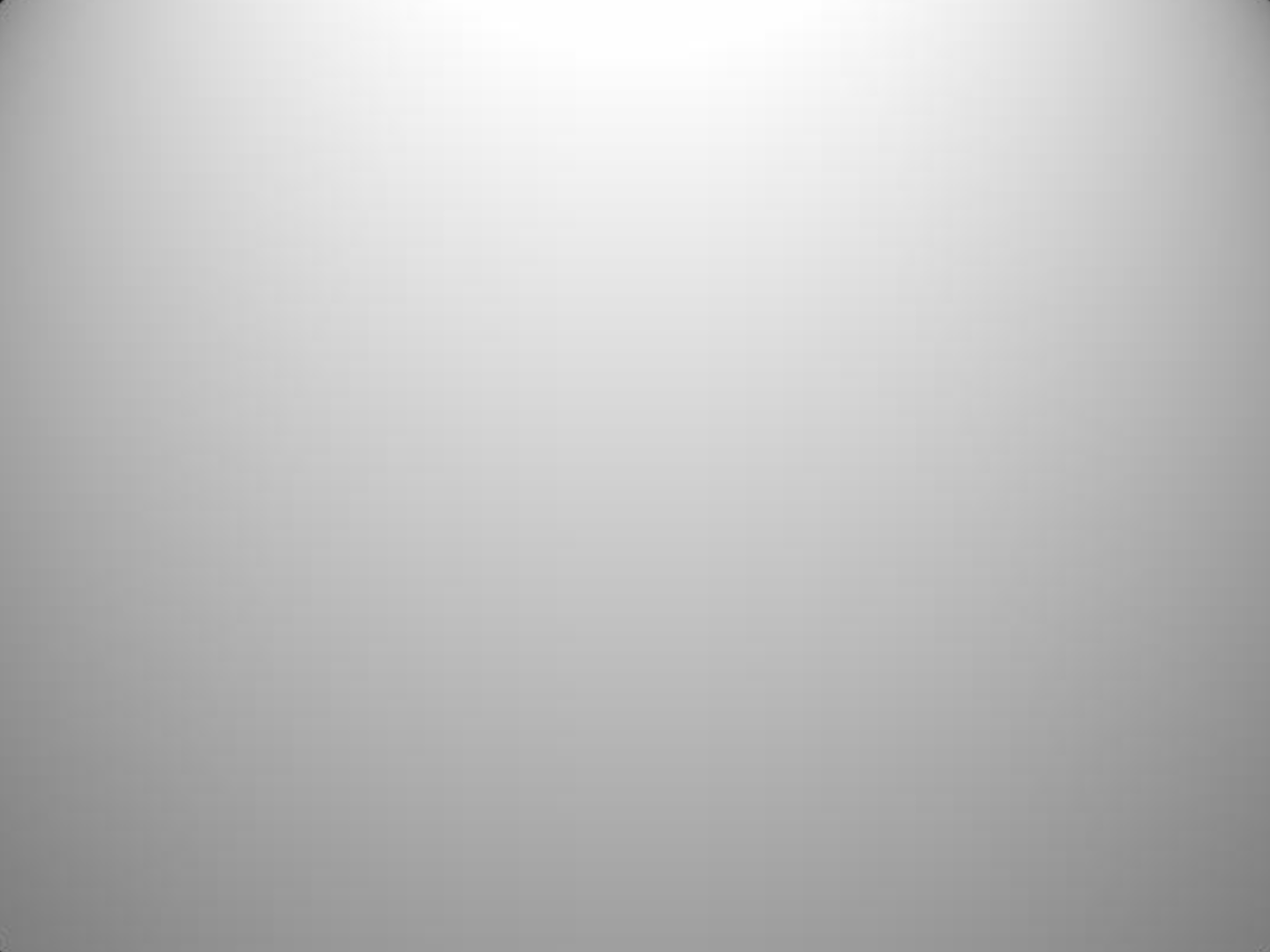 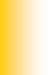 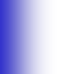 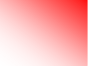 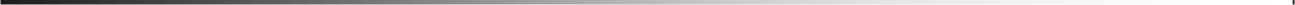 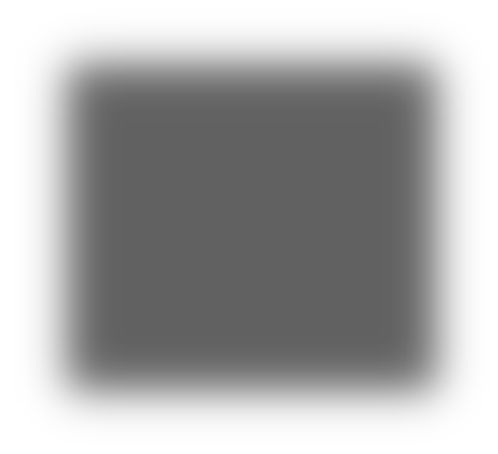 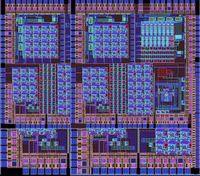 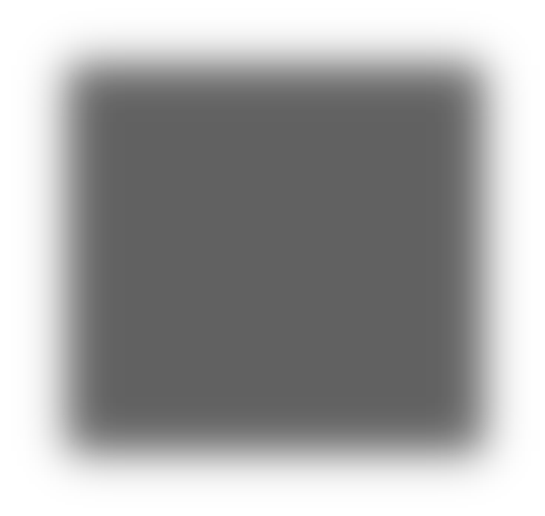 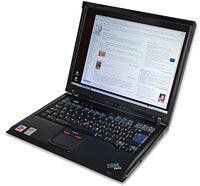 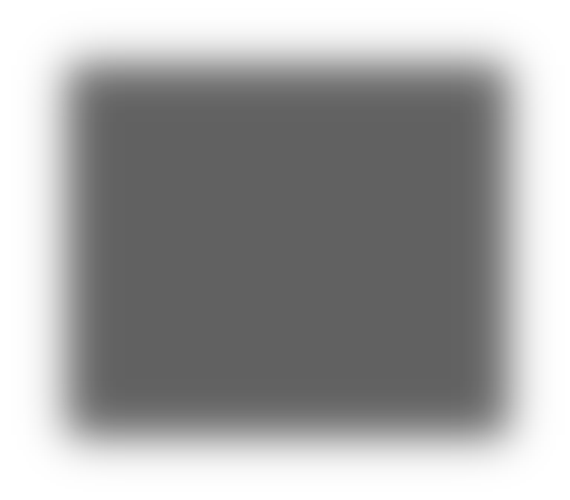 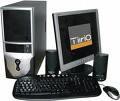 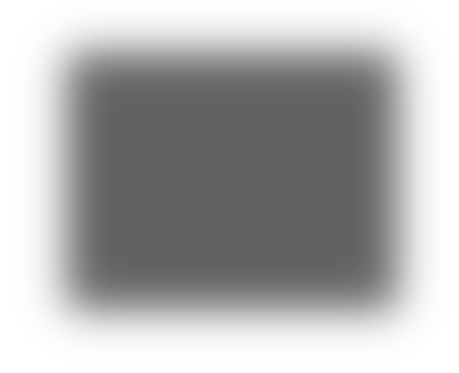 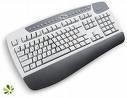 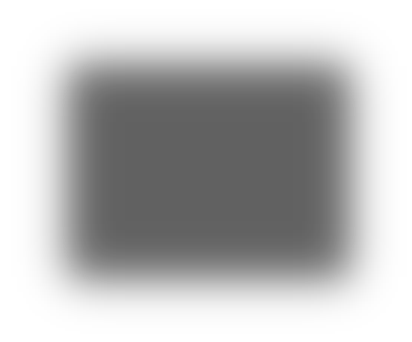 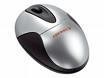 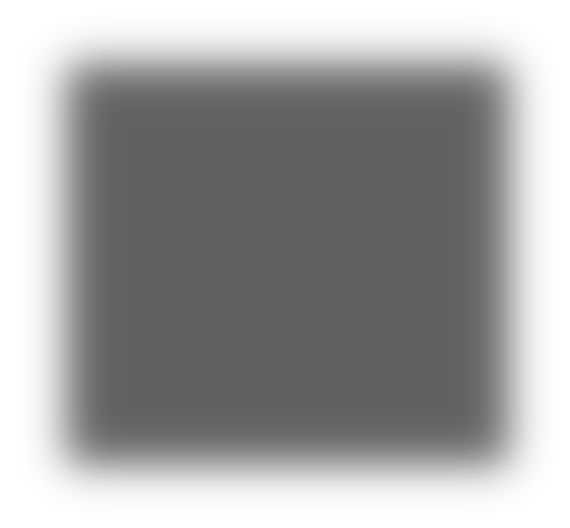 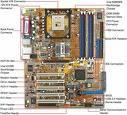 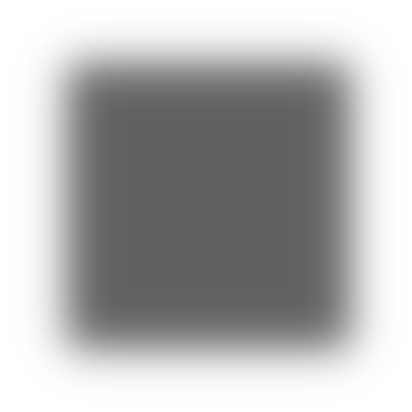 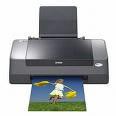 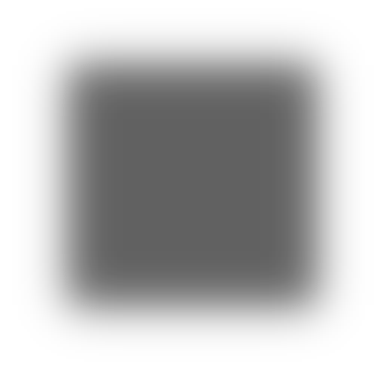 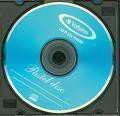 OSNOVNA GRAĐA	RAČUNALAMelita Katalinić, prof.9.12.2014.	1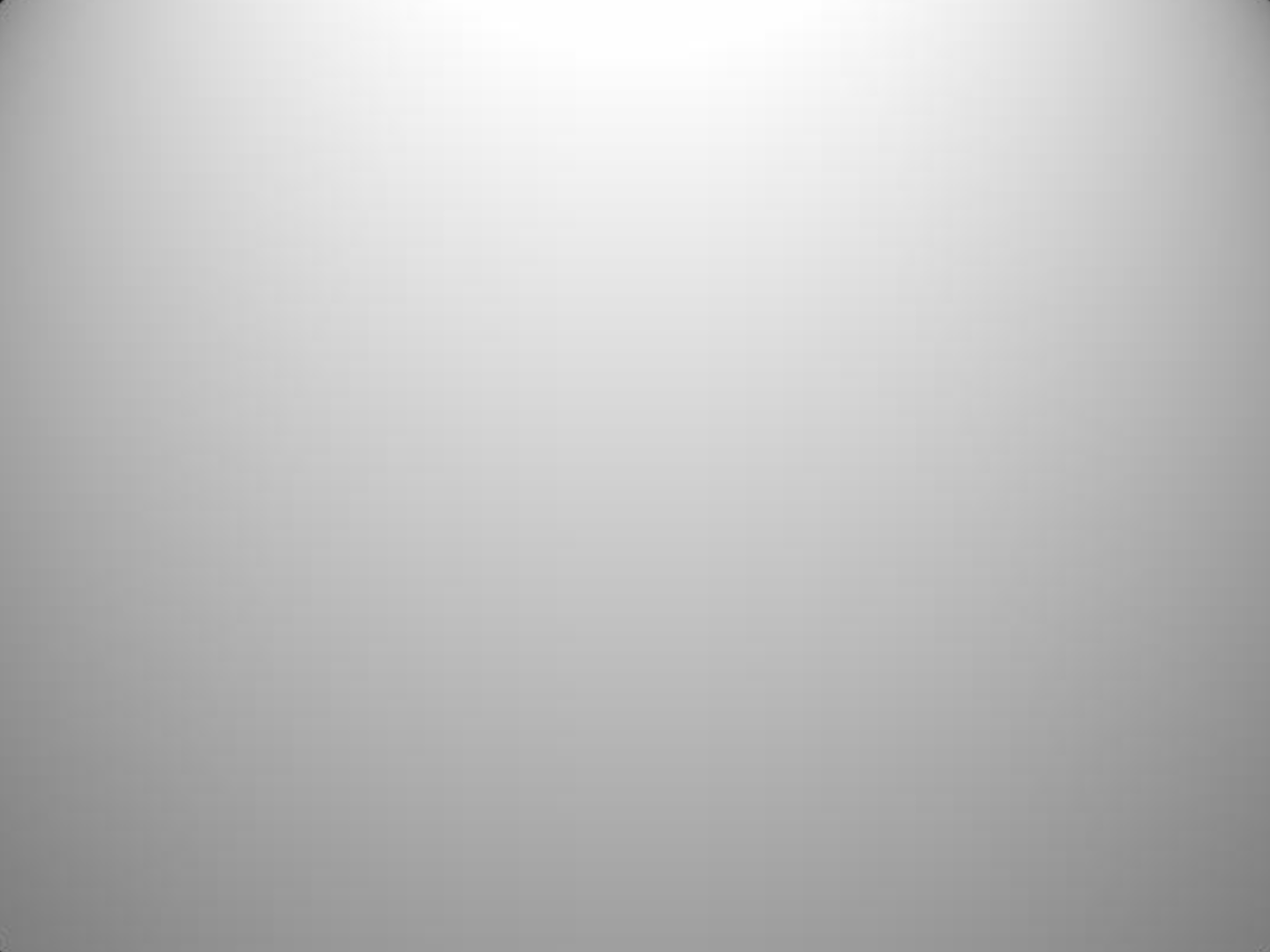 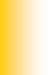 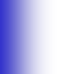 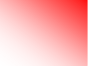 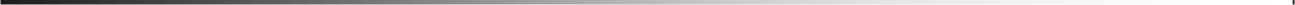 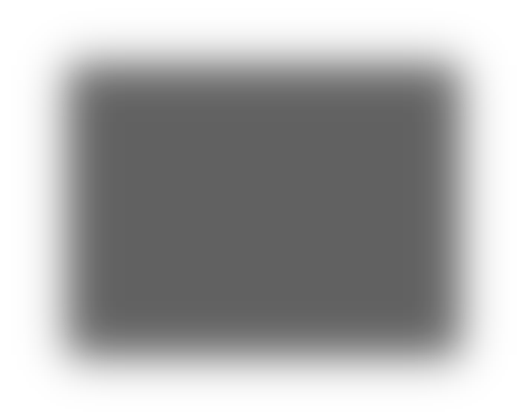 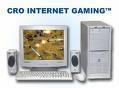 Računalo... stroj koji može prema uputama (programu) prihvatiti i zapamtiti podatke, s njima izvršiti niz operacija, te pohraniti i prikazati rezultate računanja... sastoji se od:Hardvera	Softvera9.12.2014.	2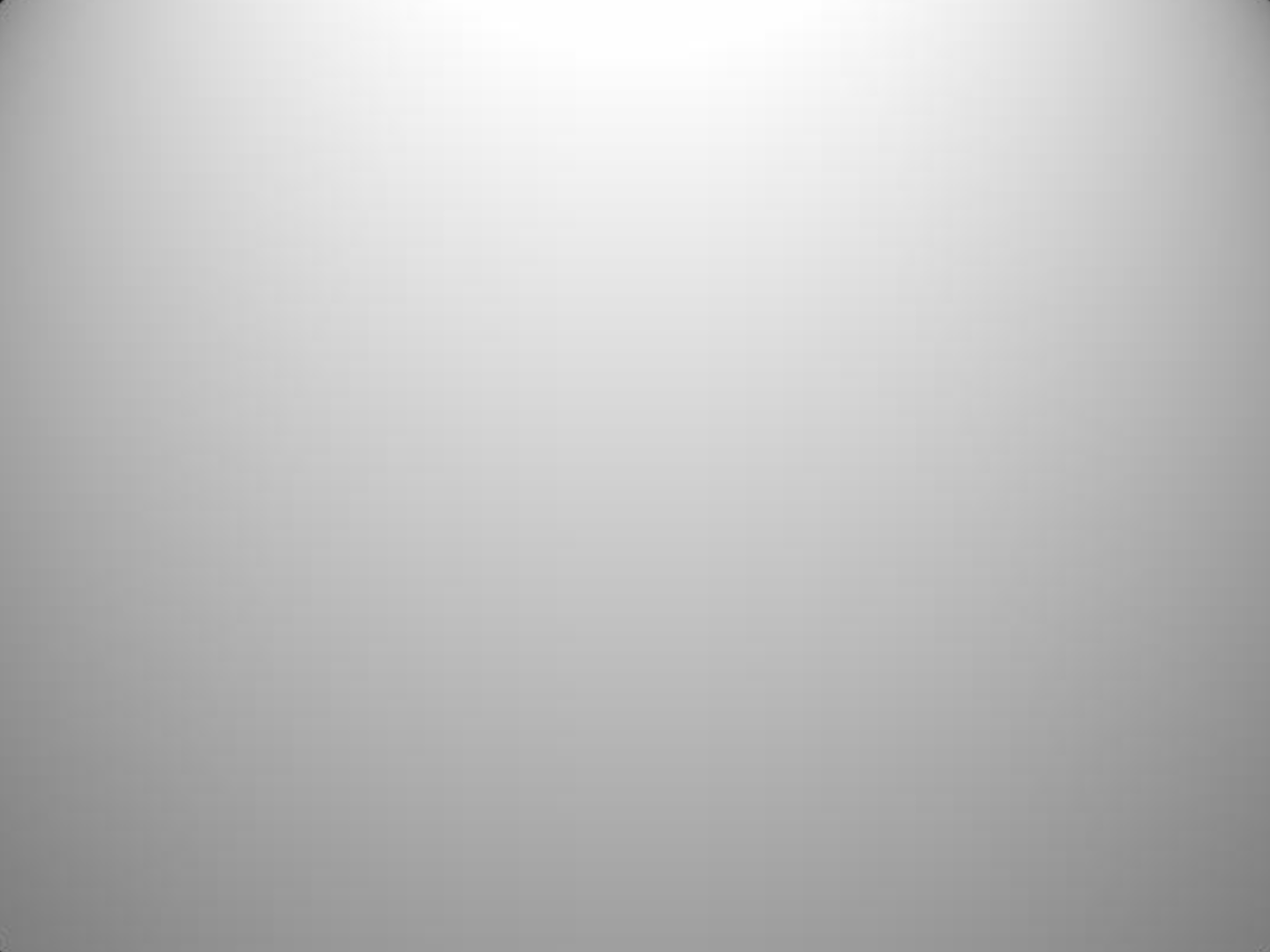 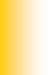 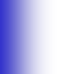 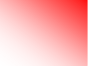 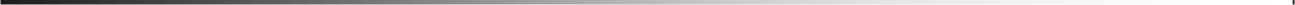 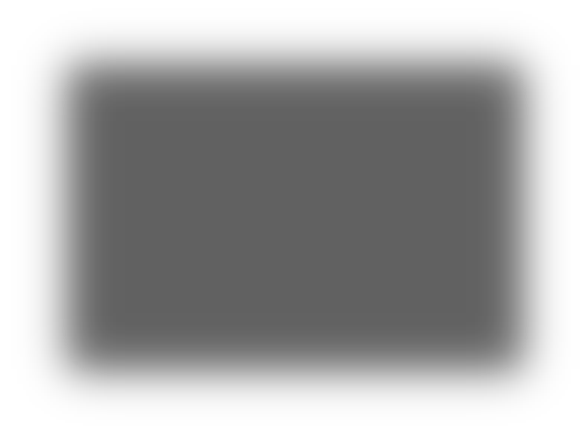 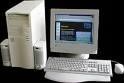 Hardver 	HARDWARE	(hard - težak, čvrst, jak)	SKLOPOVLJE (STROJNA OPREMA) RAČUNALA 	sve vidljivo i opipljivo na računalu 	svi električni, elektronički i mehanički dijelovi odkojih je graĎeno računalo	kućište, kablovi, monitor, zvučnici, miš...9.12.2014.	3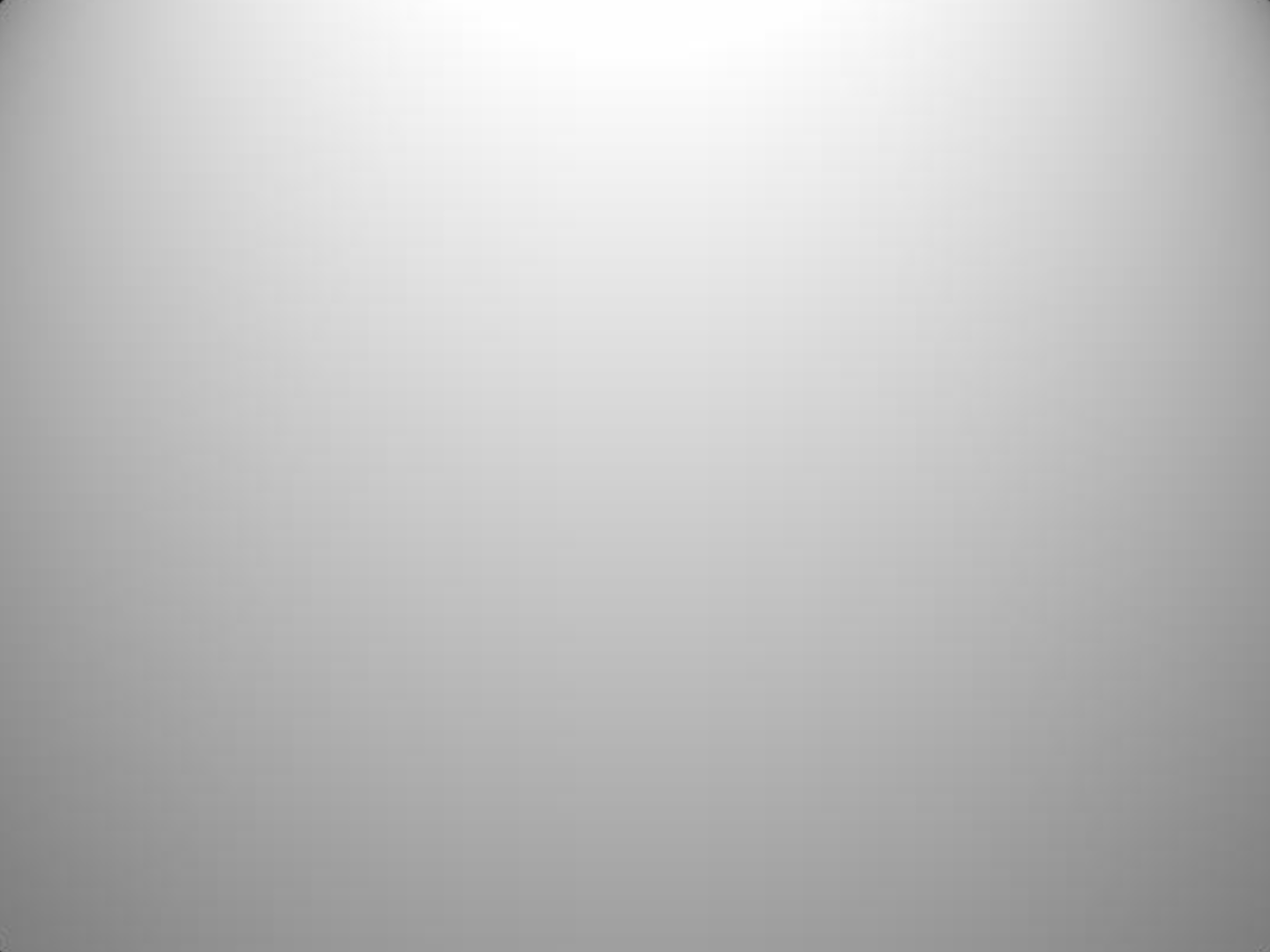 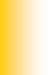 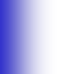 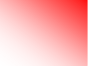 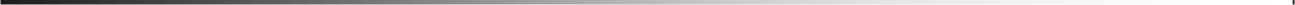 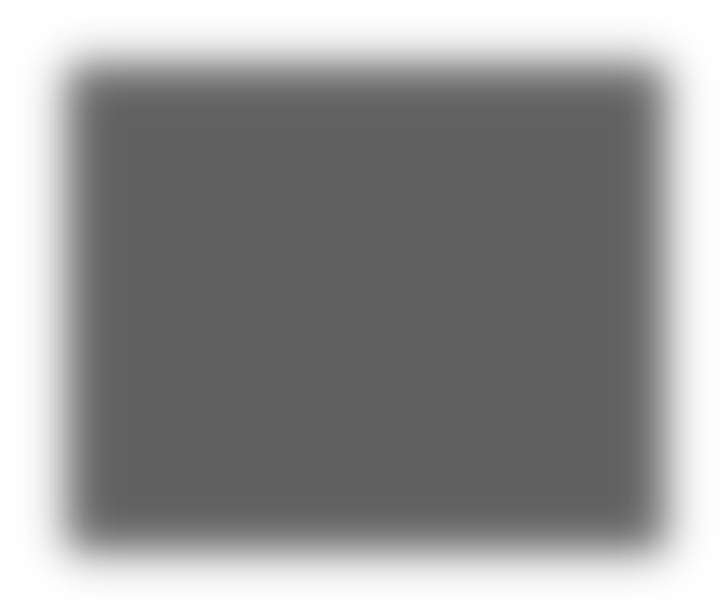 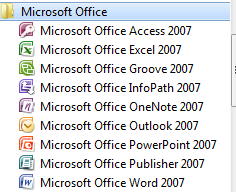 Softver 	SOFTWARE (soft – mekan, slab) 	PROGRAMSKA PODRŠKA/OPREMA	svi programi u memoriji 	MS Windows, MS Word, Paint, Kalkulator, Visual Basic...9.12.2014.	4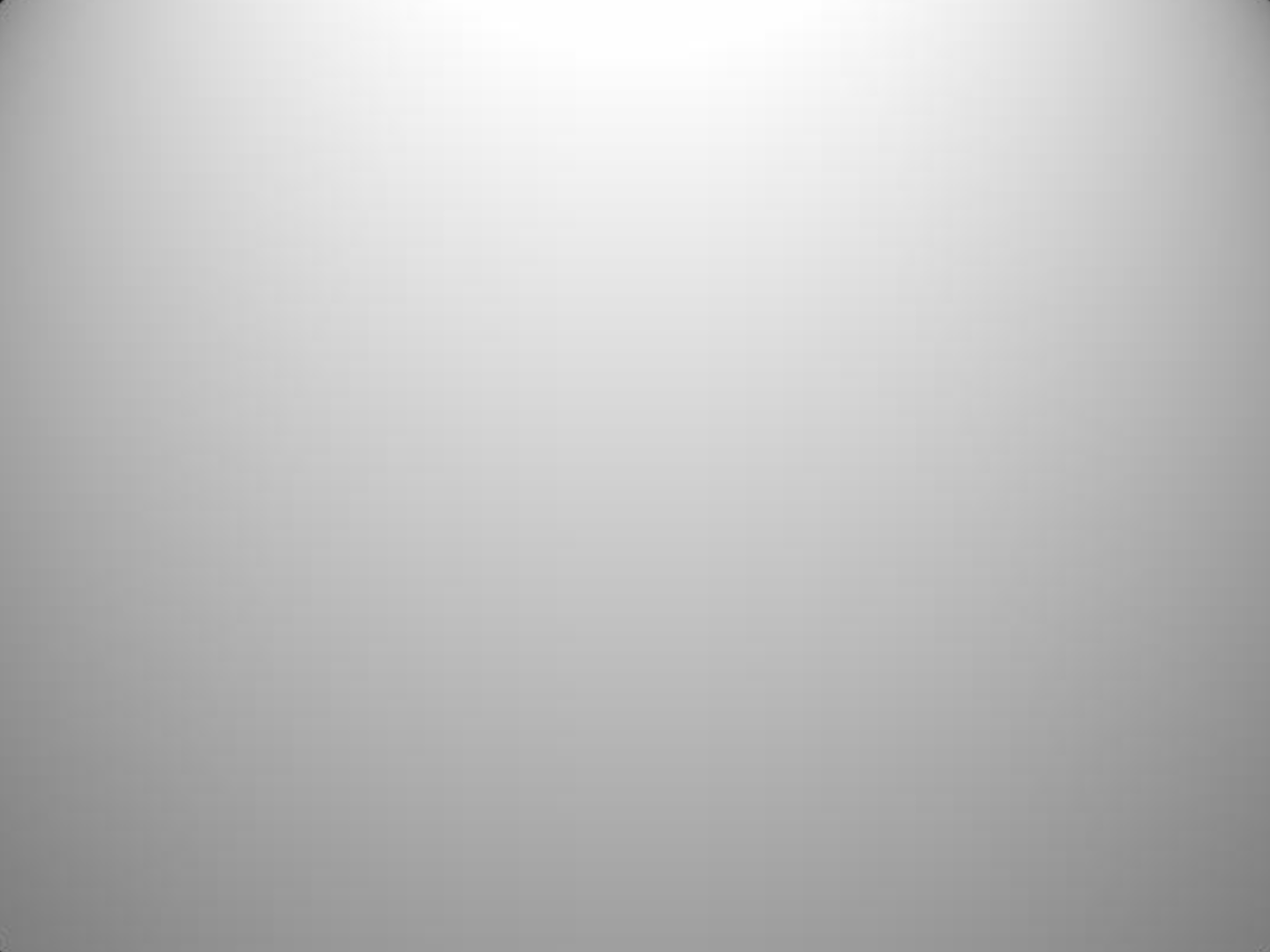 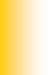 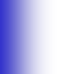 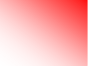 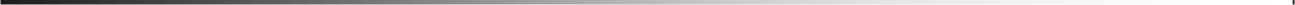 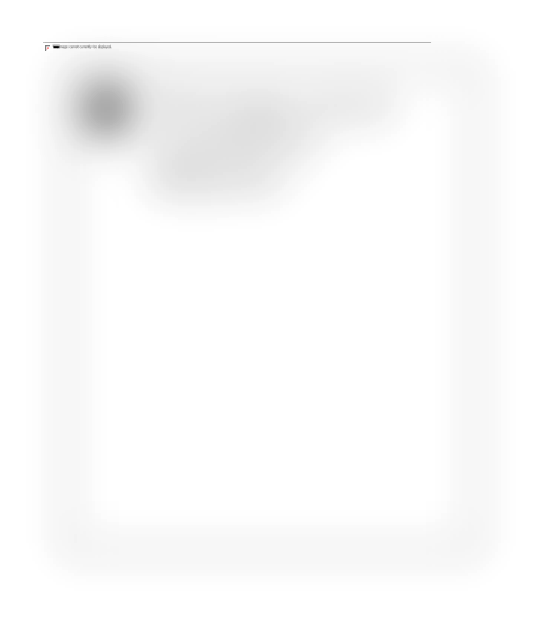 Model (shema) računala 	izraĎen je 1945. 	koristi se i danas (često pod nazivom Von Neumannovaarhitektura) 	tvorac: John Von Neumann(američki matematičarmaĎarskog porijekla)JOHN VON NEUMANN (1903.-1957.)9.12.2014.	5PODACI I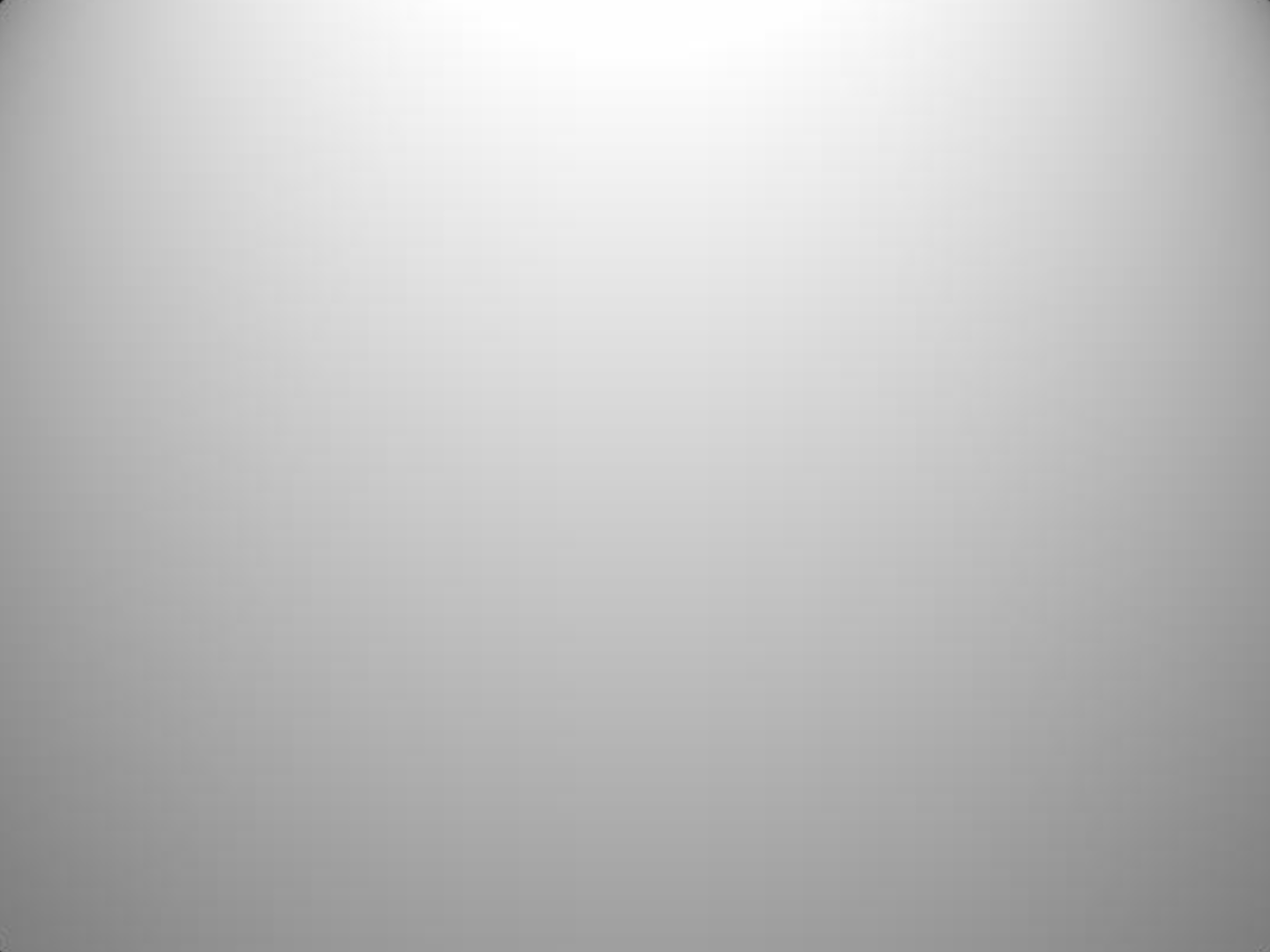 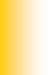 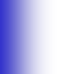 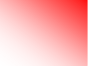 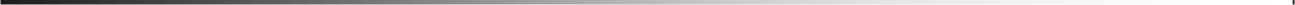 INSTRUKCIJEUPRAVLJAČKISIGNALIULAZNE JEDINICE	MEMORIJA	IZLAZNE JEDINICEARITMETIČKO-LOGIČKAJEDINICA (ALU)UPRAVLJAČKA JEDINICA (CU)PROCESOR (CPU)9.12.2014.	6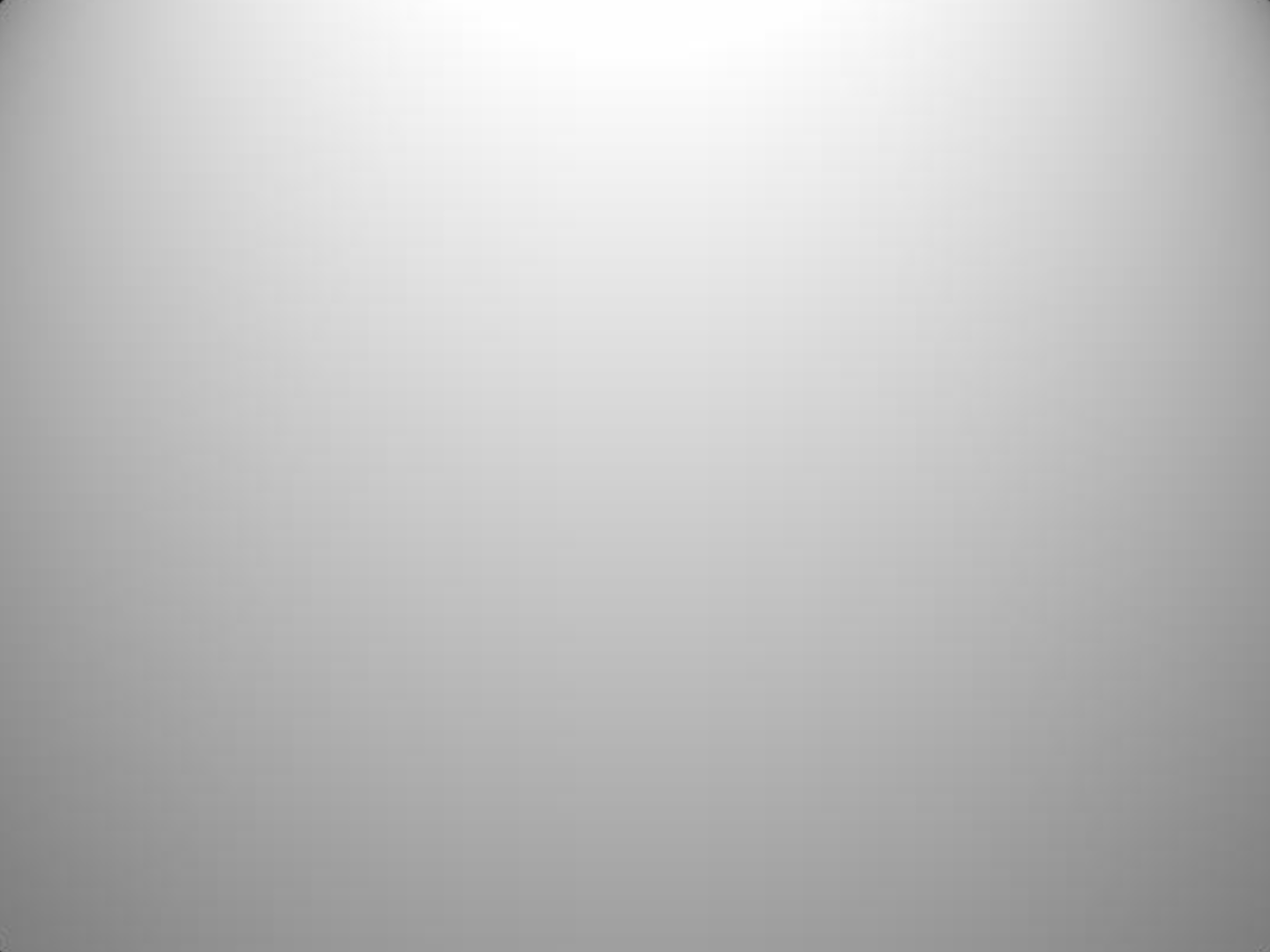 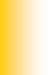 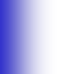 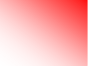 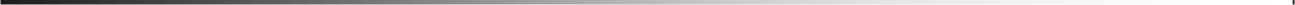 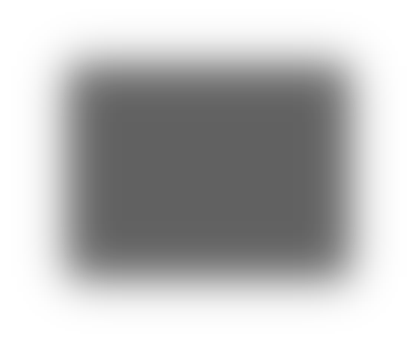 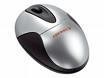 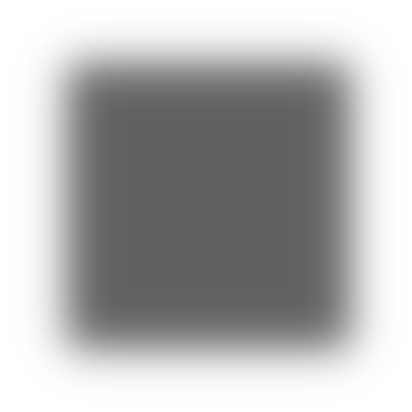 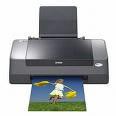  	Ulazni ureĎaji – za unos podataka u računalo – miš,tipkovnica, mikrofon, skener, kamera... 	Izlazni ureĎaji – za prikaz rezultata obrade – monitor,zvučnici, pisač... 	Memorija – za pohranu podataka9.12.2014.	7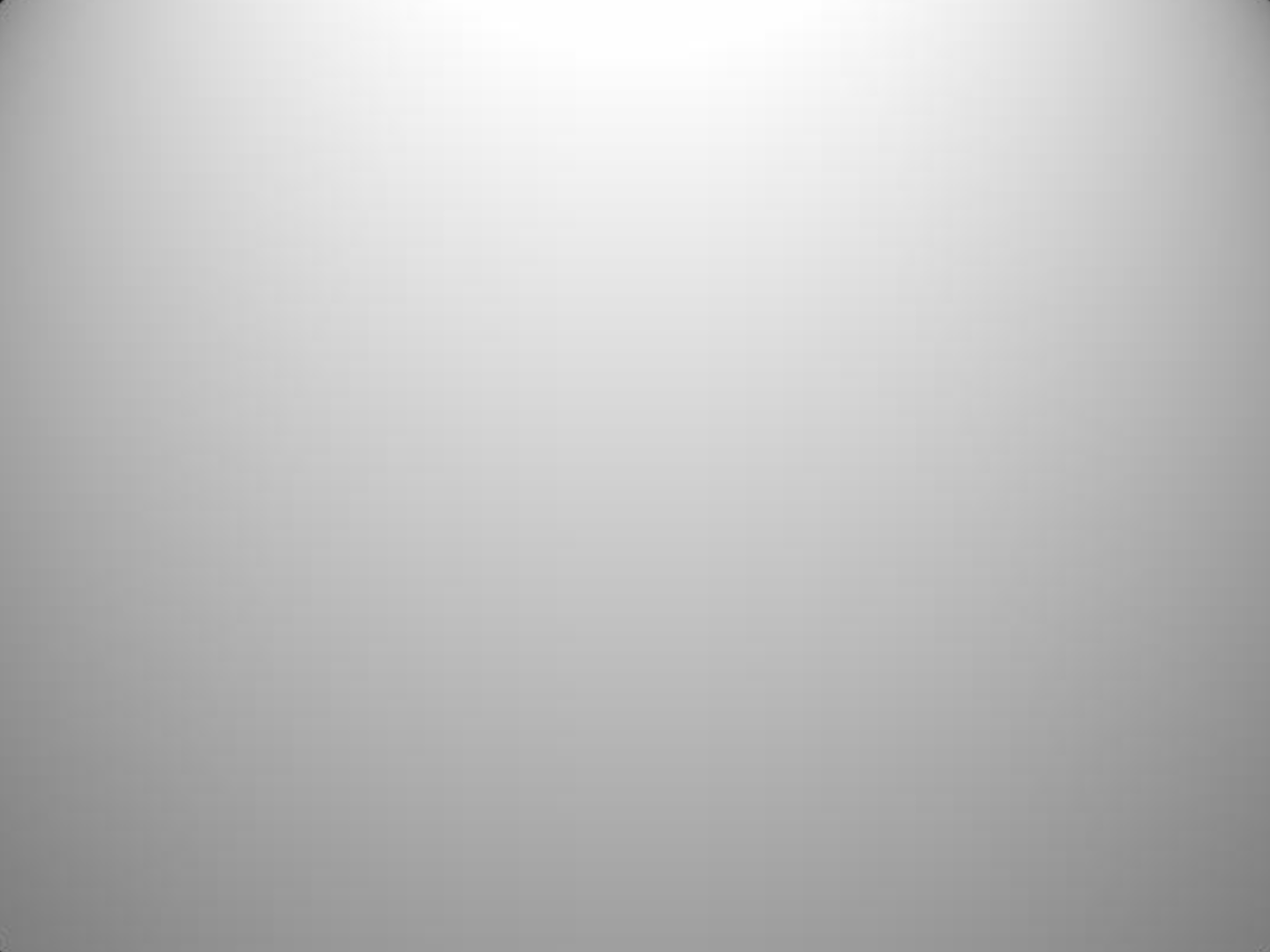 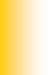 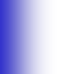 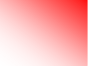 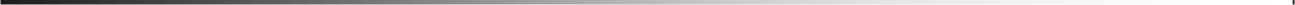 	Procesor (CPU) 	glavna komponenta, smještena na matičnoj ploči u kućištu	za izvršavanje naredbi, obradu podataka 	ALU – provoĎenje aritmetičkih i logičkih operacija 	CU – upravljanje9.12.2014.	8Ponavljanje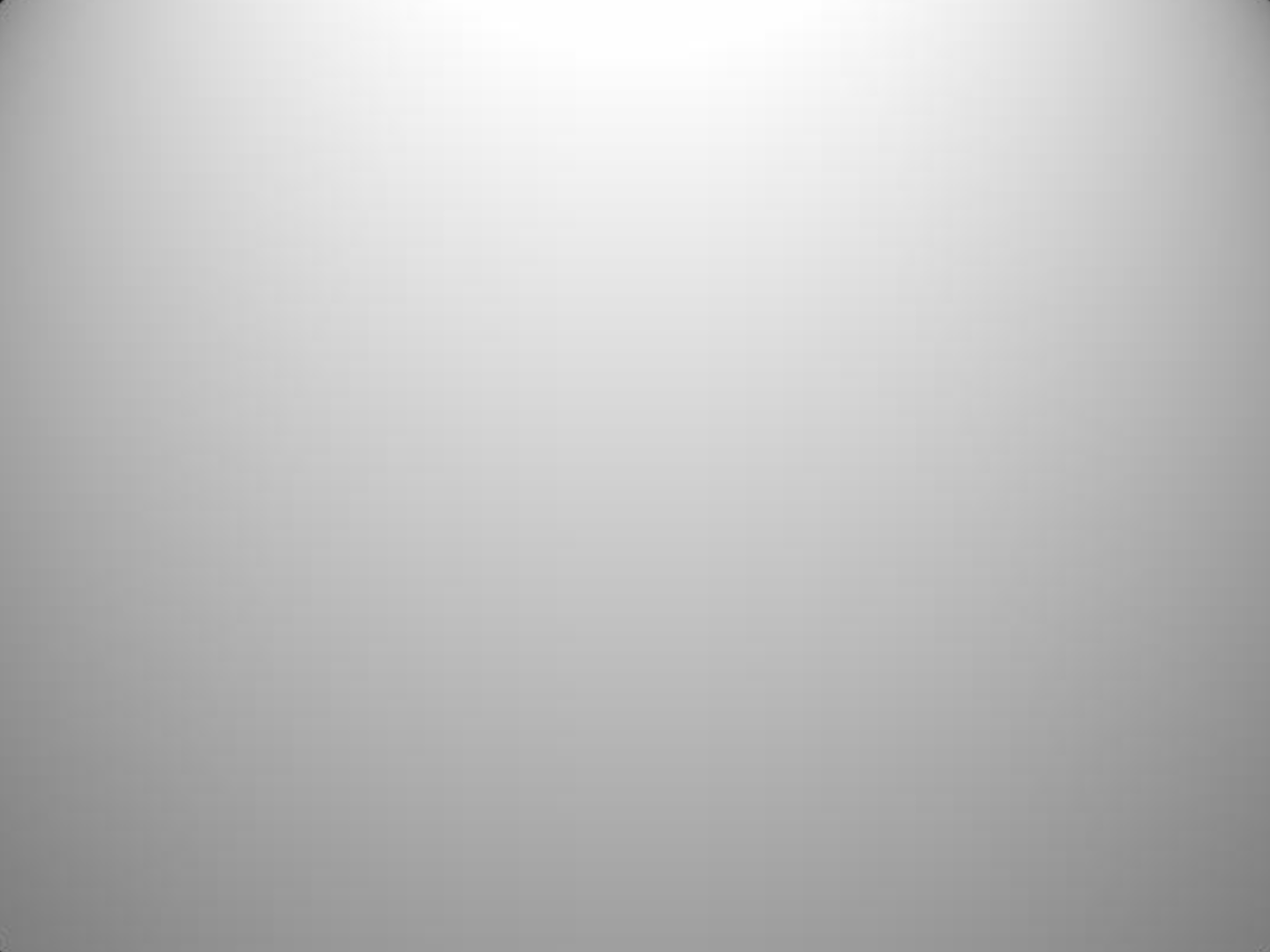 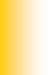 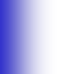 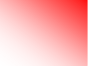 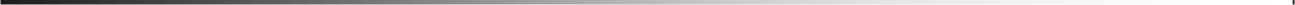 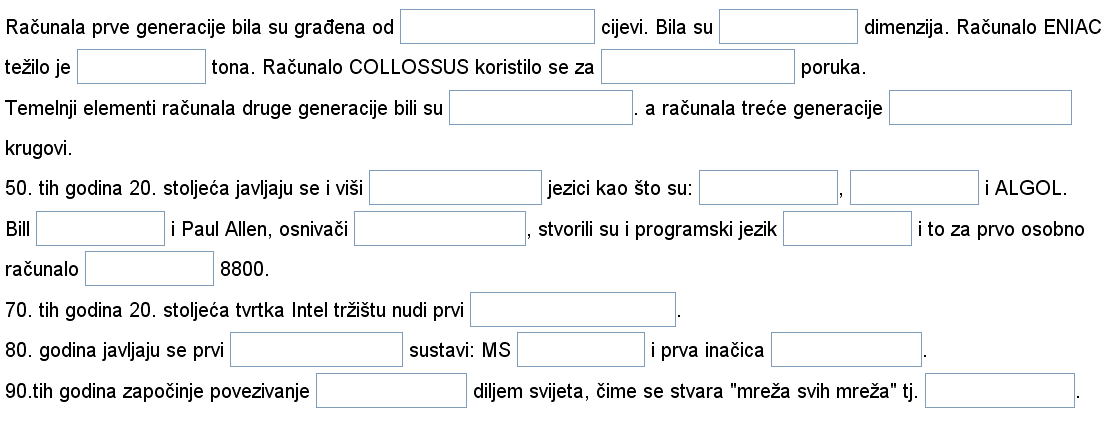 (Generacije računala)9.12.2014.	9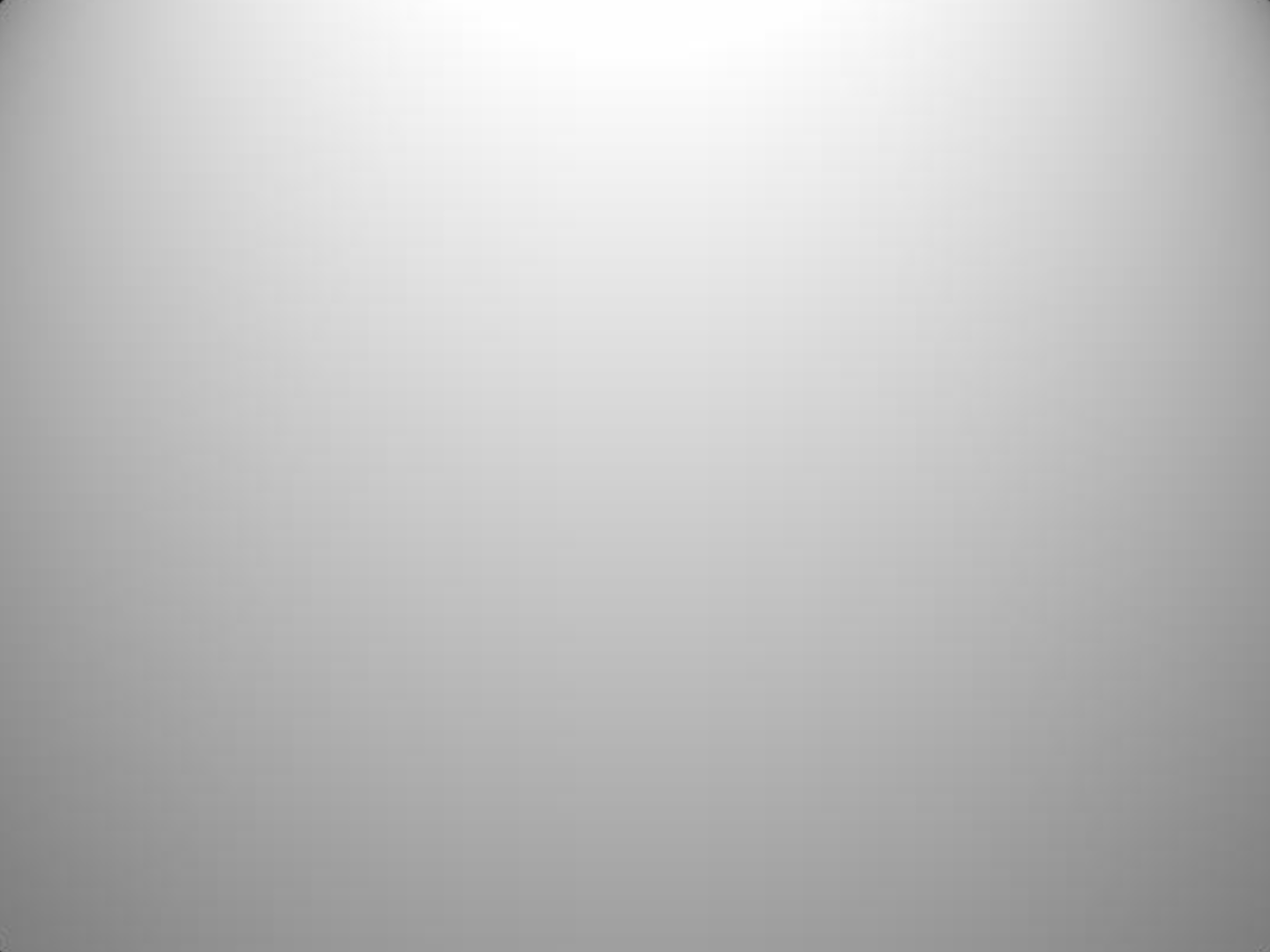 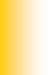 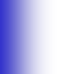 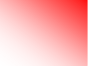 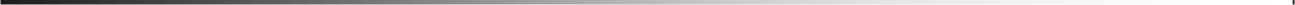 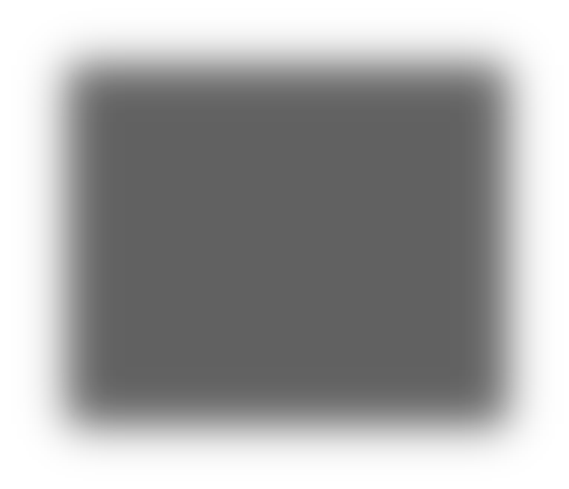 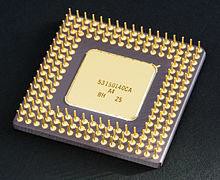 Procesor	središnji dio računala (CPU- Central Processing Unit, “mozak”)	obraĎuje podatke i upravlja svim procesima u računalu 	uz osnovne dijelove (ALU i CU), sadrži i niz REGISTARA ukojima se privremeno pohranjuju podaci	radi u ritmu kojeg odreĎuje GENERATOR TAKTA9.12.2014.	10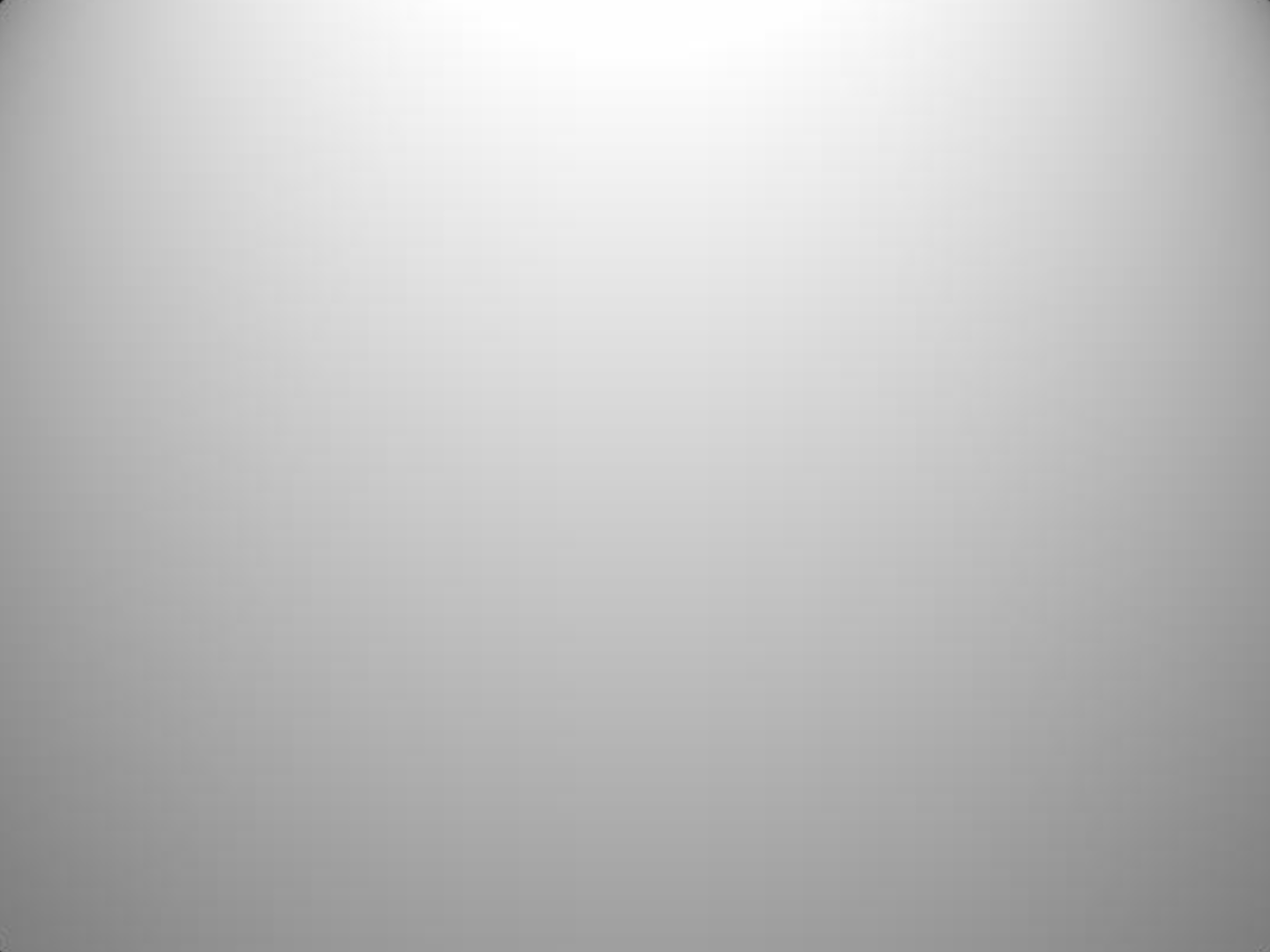 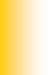 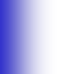 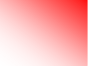 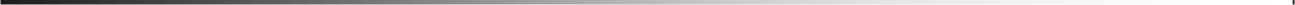 Karakteristike procesora:1. Takt rada (radna frekvencija procesora):	odreĎuje brzinu procesora	mjeri se u hercima (Hz), danas MHz, GHz 	pokazuje koliko se ciklusa može izvesti u jednojsekundi	Primjer: ako je frekvencija 1.5 GHz, onda se u 1smože izvesti 1.5109 ciklusa (Pentium 4)9.12.2014.	11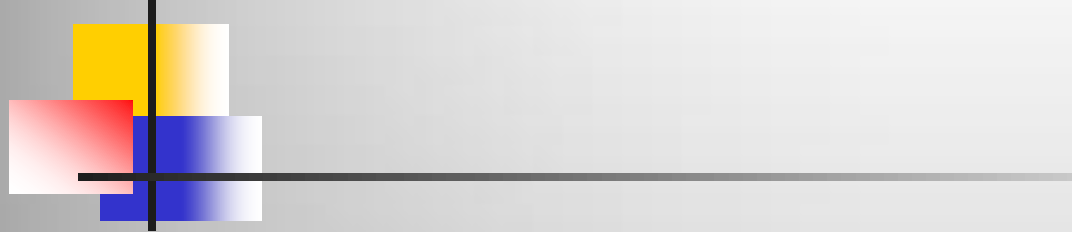 SystemM a nuf a cturer:	H ewl ett- P a cka rd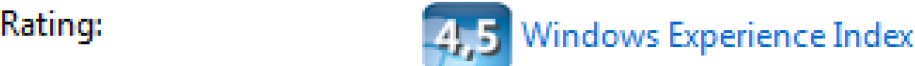 Processor: 	AMD Ath l on (tm) 64 X2 Dll.la l  Core P rocessor4800+  2.50 GHzIn sta ll ed m emo'}' (RAM):	2.00 GBSystem typ e: 	32- bit 0p erati n g SystemPen a nd Tol.!..lch:	No P en or Toll.l ch Input i s ava il a bl e for th i sD i spl ay9.12.2014.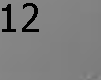 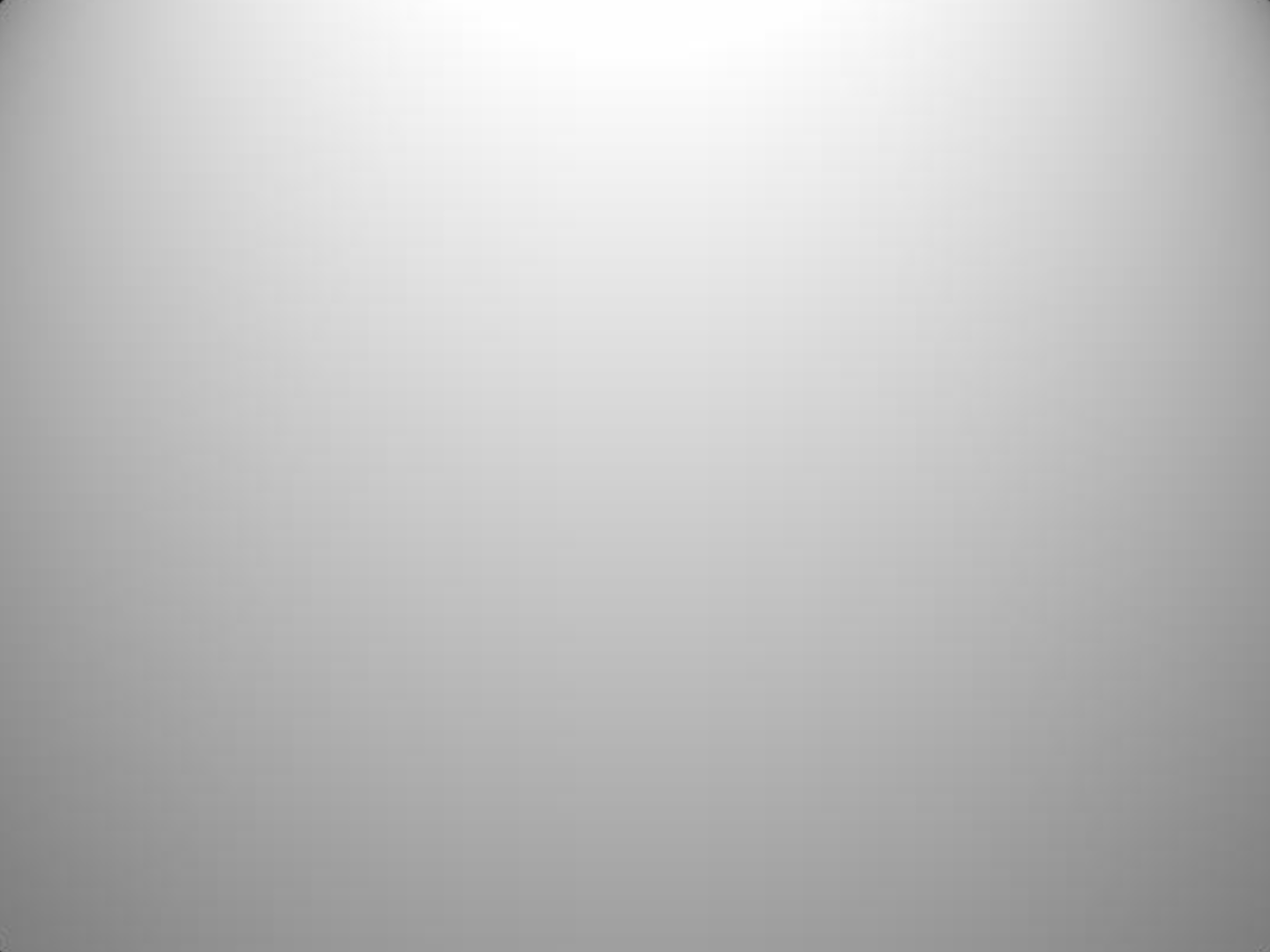 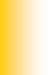 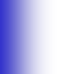 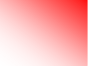 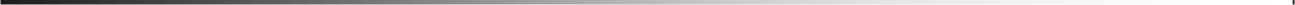 2. Broj instrukcija koje procesor moţeizvršiti u sekundi (MIPS – Millions ofInstructions Per Second): 	Pentium 4: 1.700 MIPS9.12.2014.	13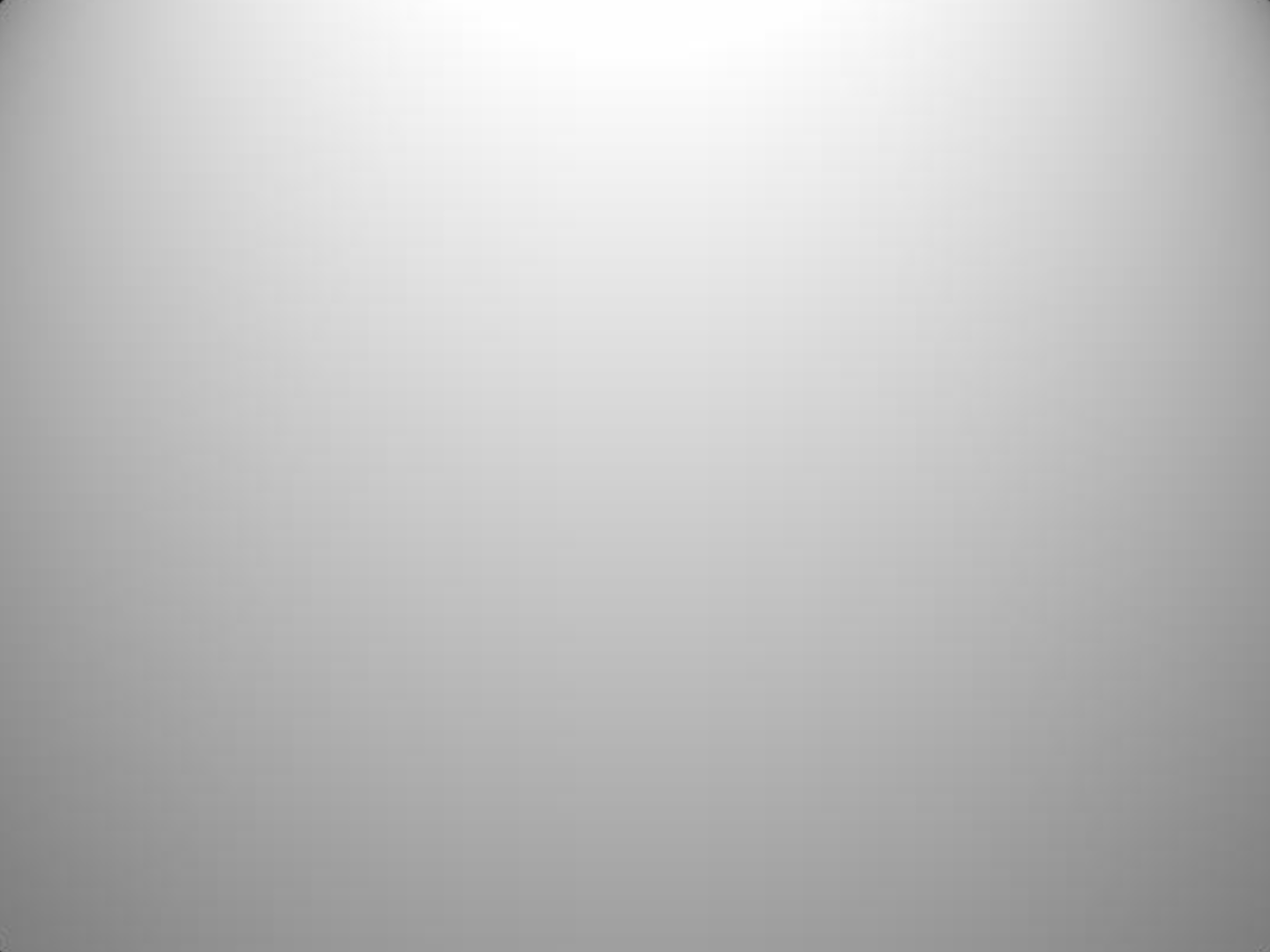 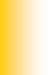 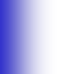 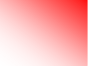 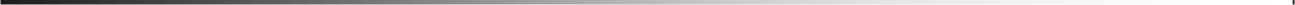 3. Arhitektura procesora:	danas: višejezgreni procesori(više jezgri na s nižim frekvencijama  manjezagrijavanje procesora)9.12.2014.	14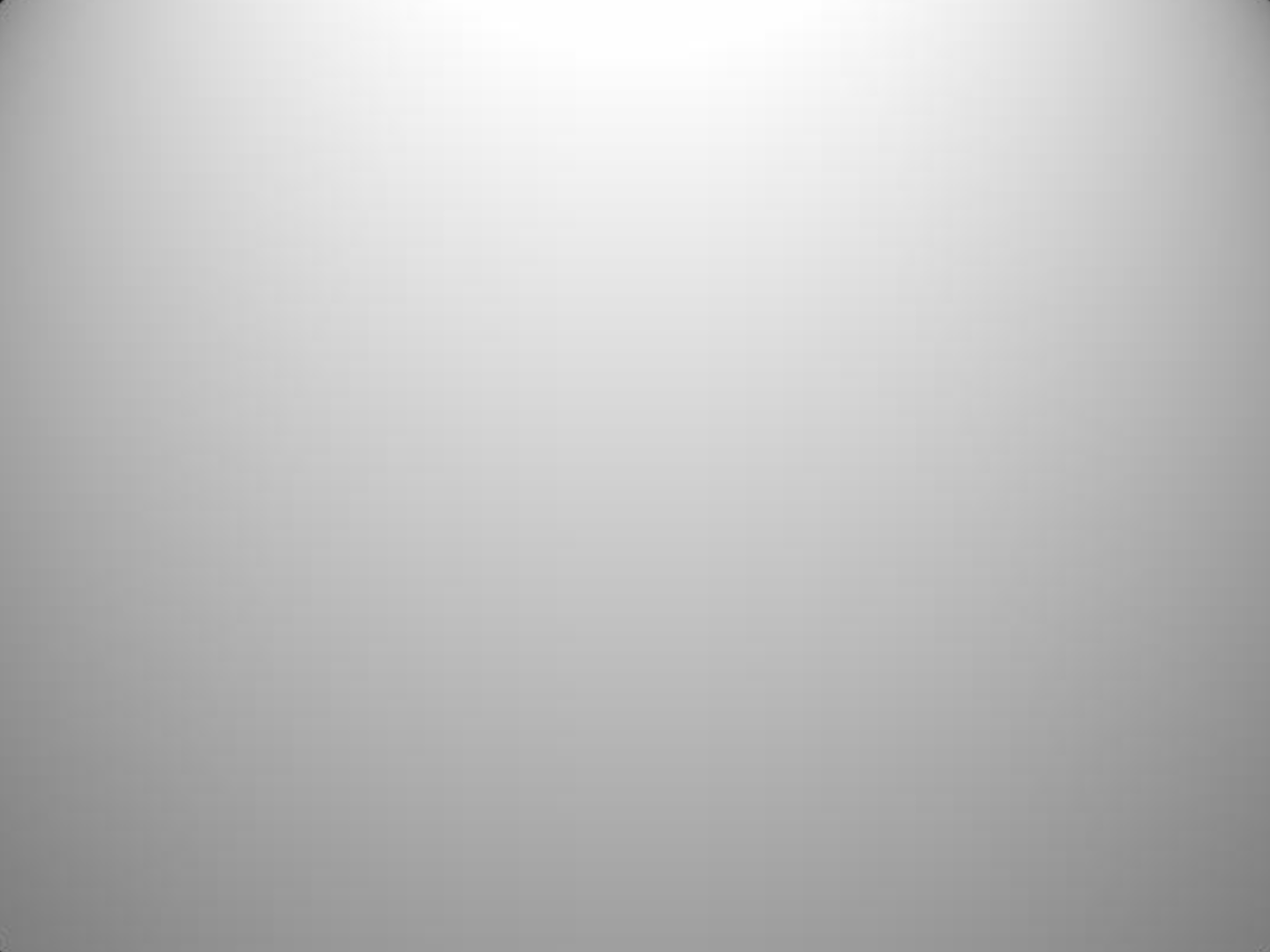 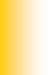 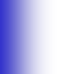 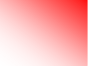 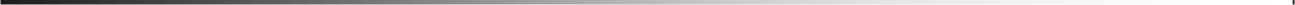 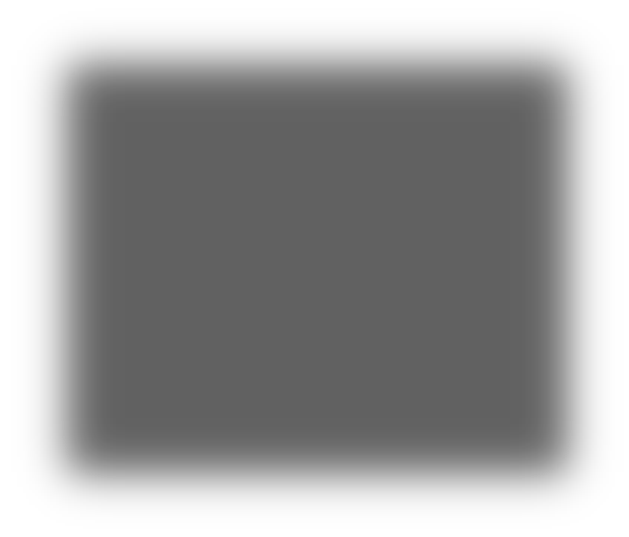 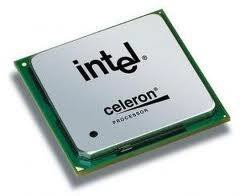 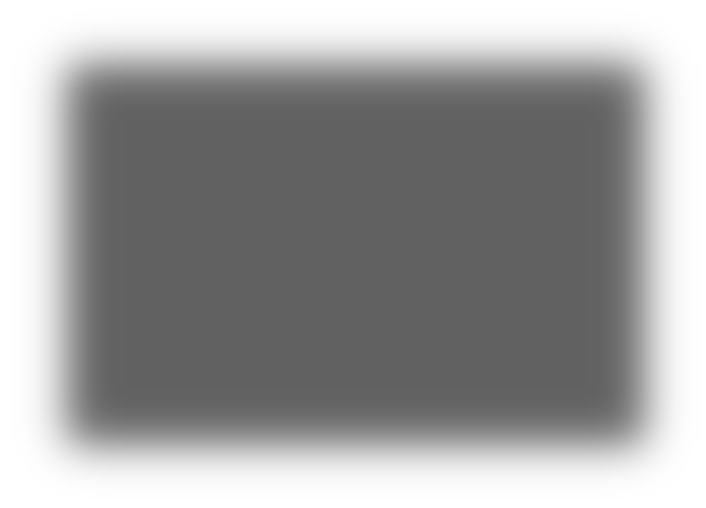 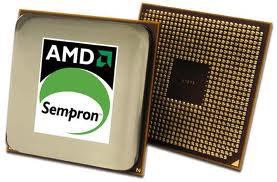 ProizvoĎači procesora:Intel (Celeron, Pentium, Itanium, Xeon...) AMD (Duron, Athlon, Sempron...)9.12.2014.	15Vjeţba: dopuni rečenice ponuĎenim pojmovimakućište	Središnji dio svakog računala zove se   	.	Smješten je u  	na   	.matična ploča 		Osnovni su mu zadaci: 	i  	_. procesor 		Sastoji se od komponenti: 	i  	.	ALU provodi  	_. obrada podataka 	 silicij 		CU upravlja radom  	_.	Procesori se izraĎuju od   	.aritmetičke i logičkearitmetičko-logička jedinicasvi dijeloviračunalaupravljačkajedinicaoperacije nad podacima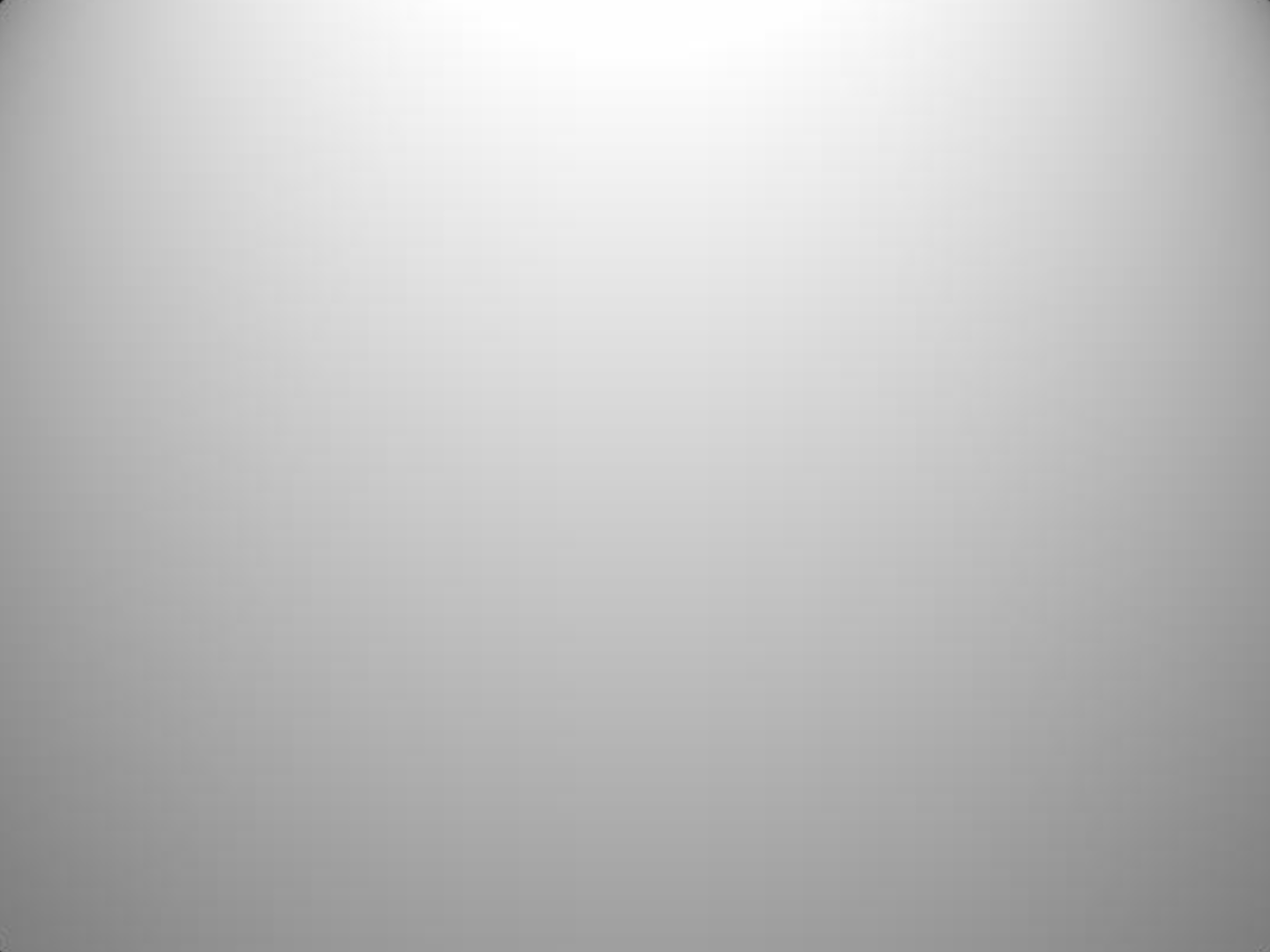 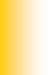 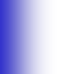 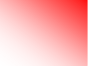 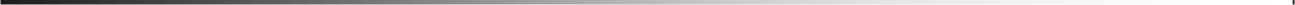 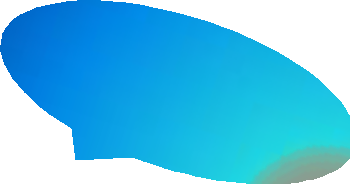 nadzor cjelokupnog sustava9.12.2014.	16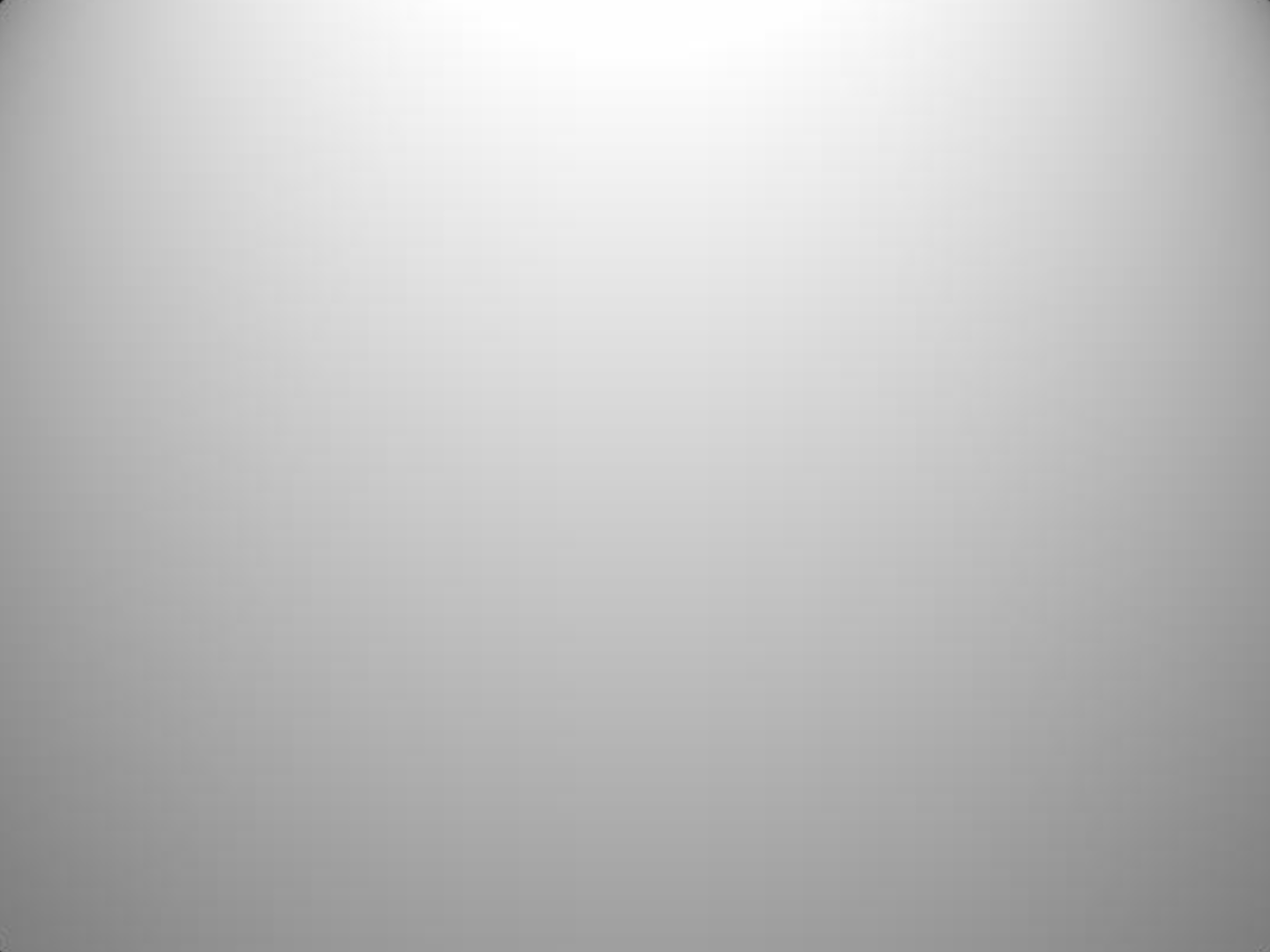 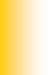 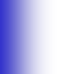 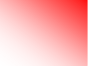 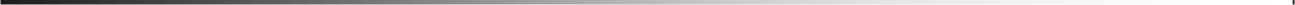 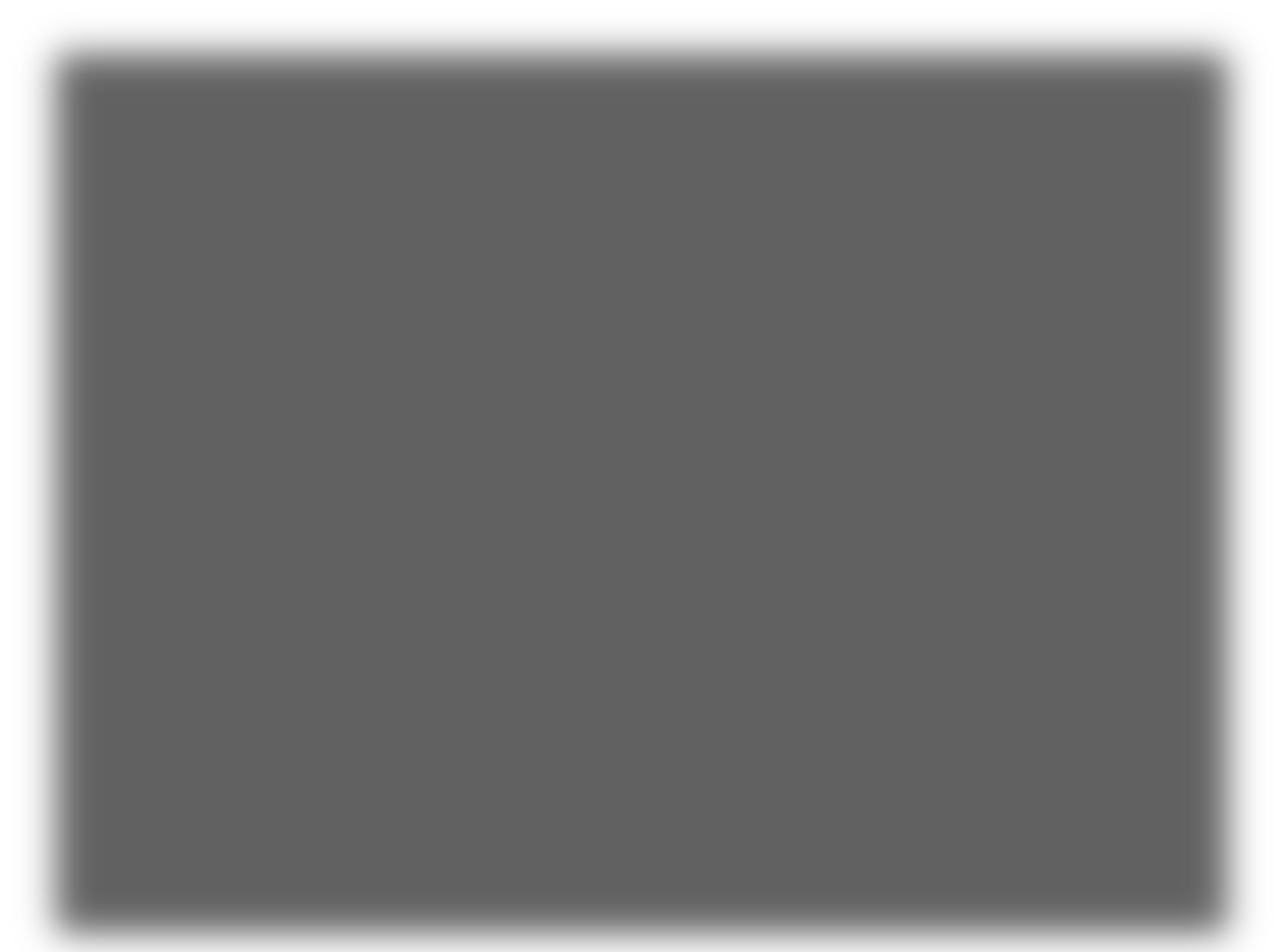 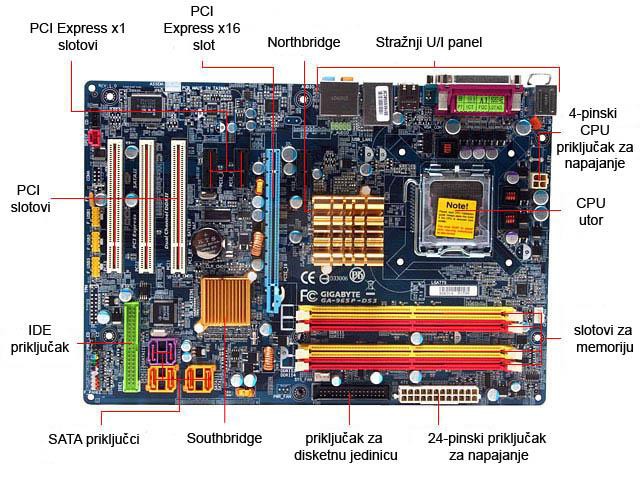 Matična ploča – samostalan rad9.12.2014.	17Dodatni konektor 	Standardni napajanja za grafiku	PCI utoriPCI-E 2.0 x16PCI-Express 	Prikljucci za uredaje sa straznje  straneOodatni konektor napajanja  procesora 	I 	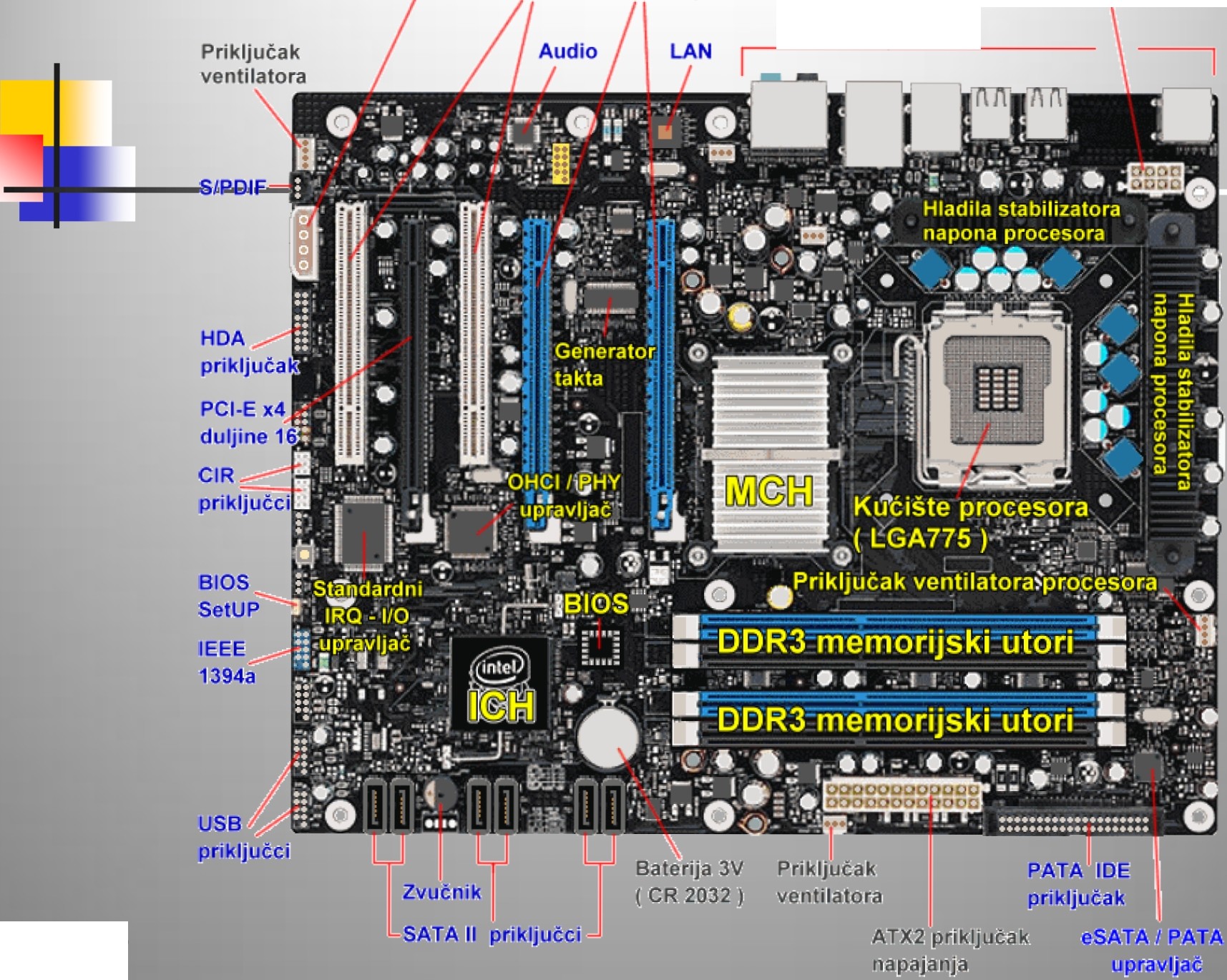 9.12.2014. 	18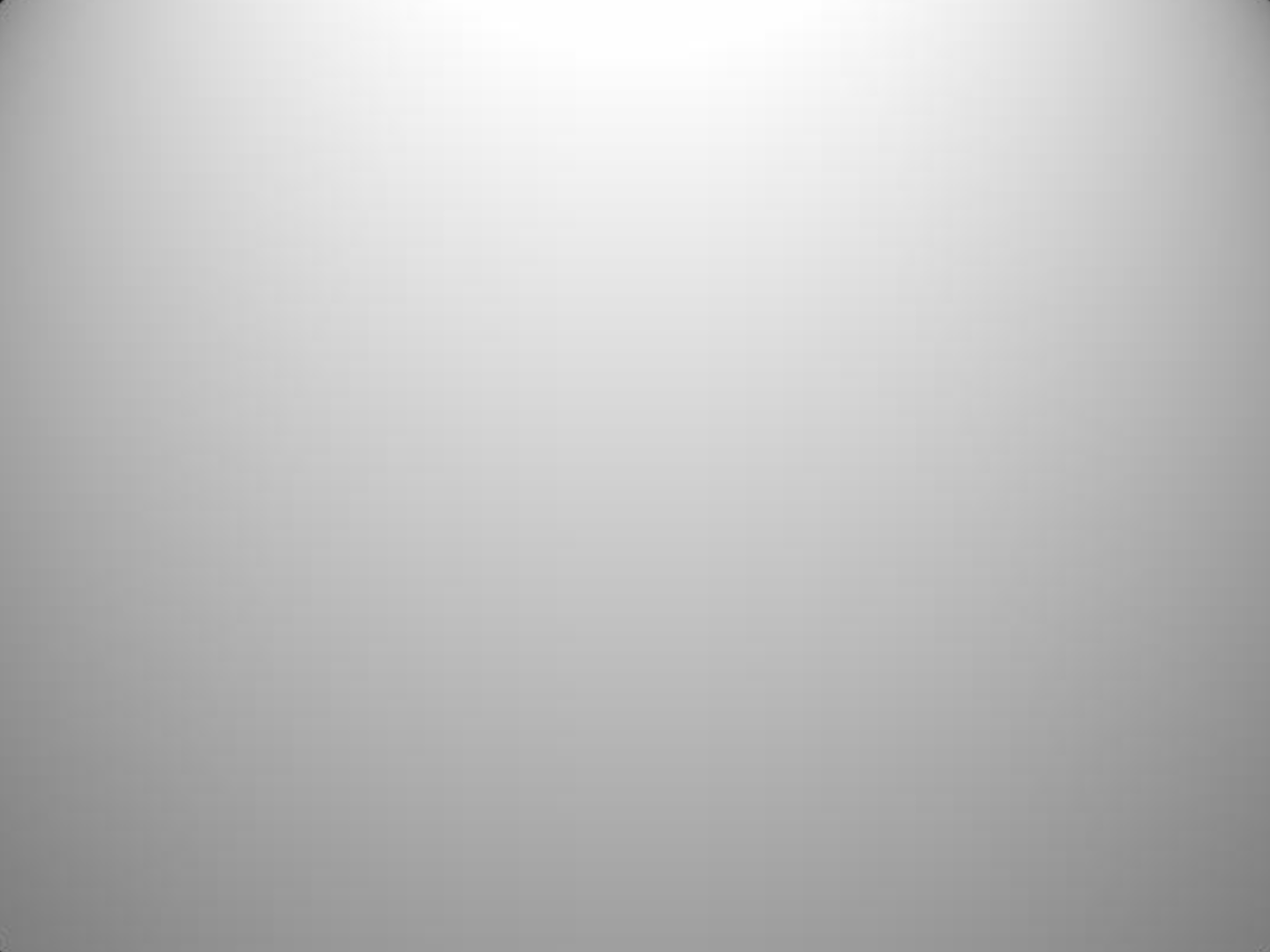 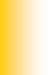 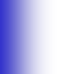 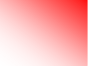 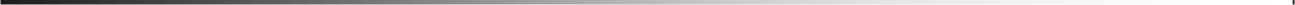 Matična ploča	Služi za povezivanje dijelova u cjelinu (pomoću utora i sabirnica)	Glavni dijelovi: 	Podnoţje za procesor 	Utori za RAM memoriju	Utori za kartice (grafičku, mreţnu...) 	Baterija	Priključci za hard disk9.12.2014.	19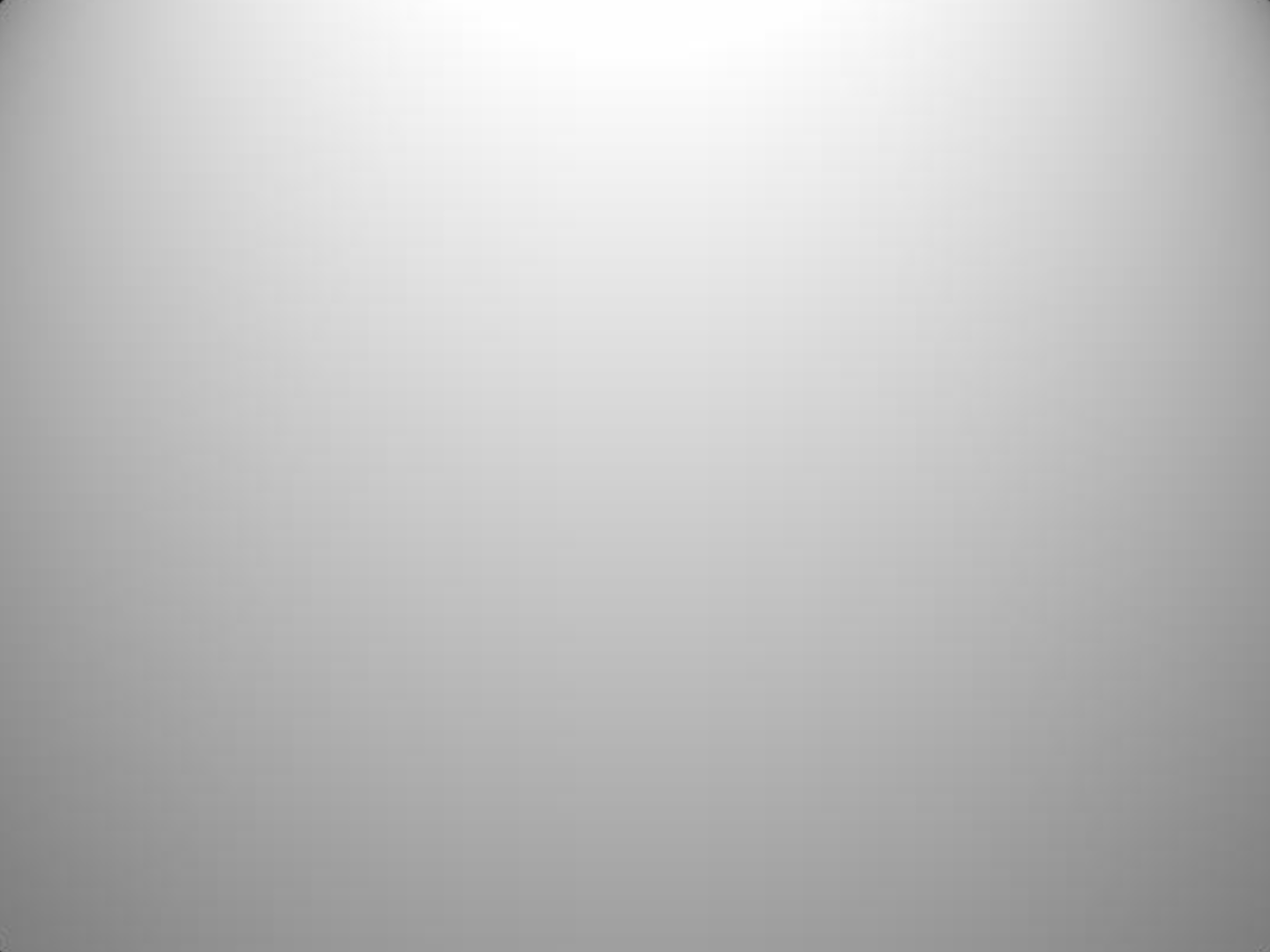 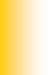 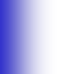 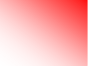 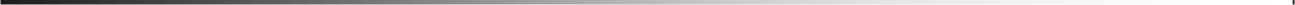 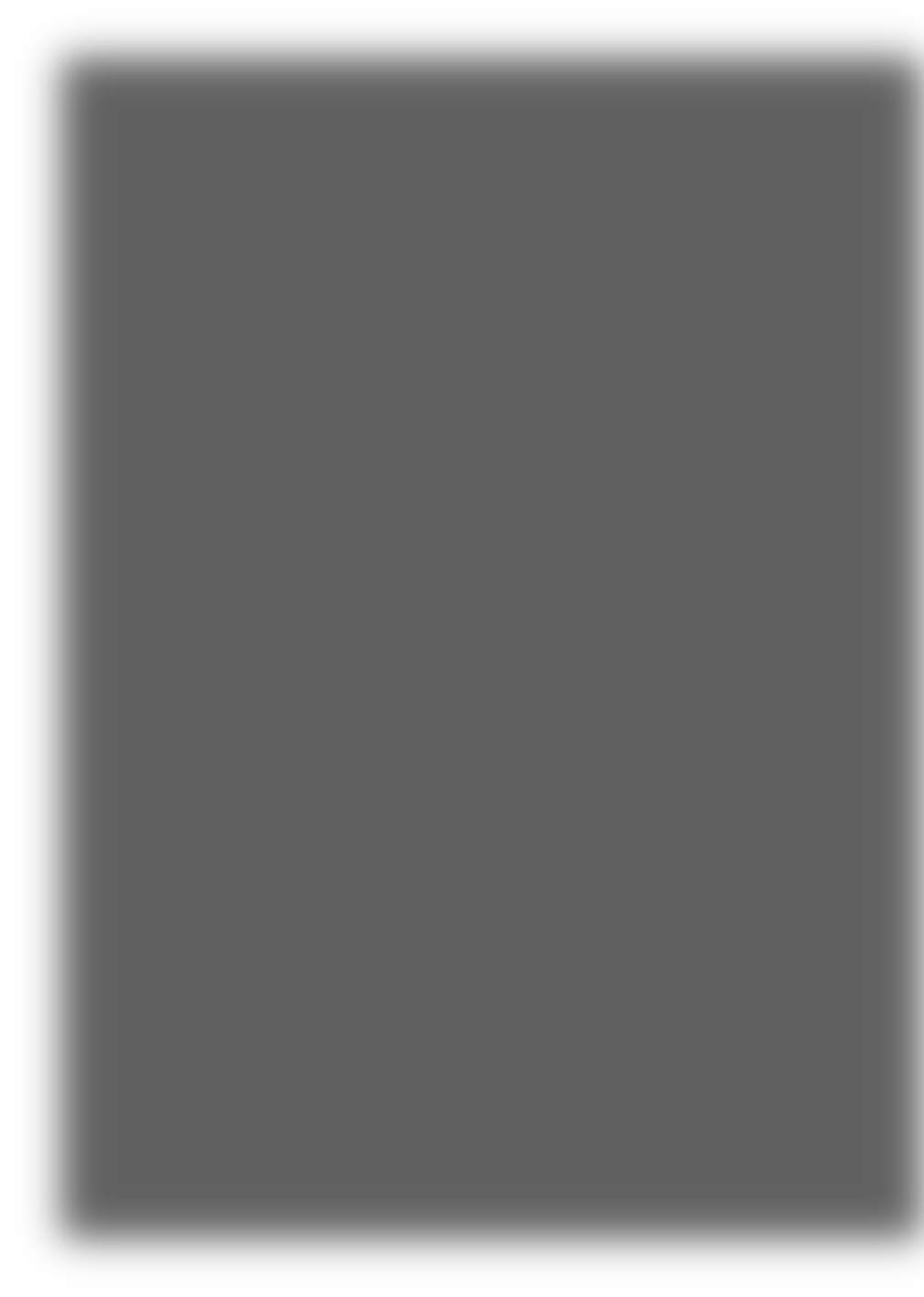 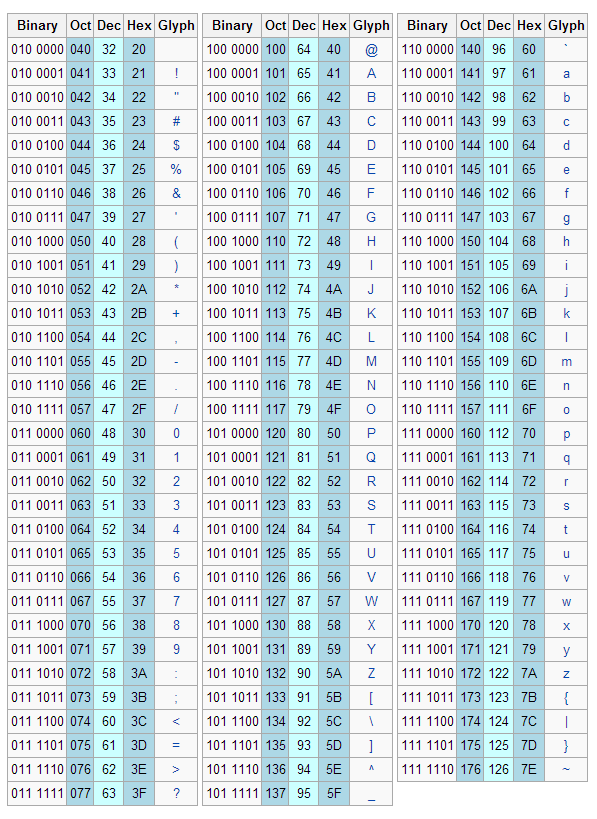 Memorija	služi za pohranu podataka 	podaci se u memoriji pohranjuju u obliku nula i jedinica (svako slovo, znak, broj ima jedinstveni binarnikôd)9.12.2014.	20Karakteristike memorije:	kapacitet – količinapodataka koje memorijamože pohraniti:	bit  0 ili 1  1 b 	bajt  8 b  1 B 	kilobajt  1024 B  1 KB	megabajt  1024 KB  1 MB 	gigabajt  1024 MB  1 GB 	terabajt  1024 GB  1 TB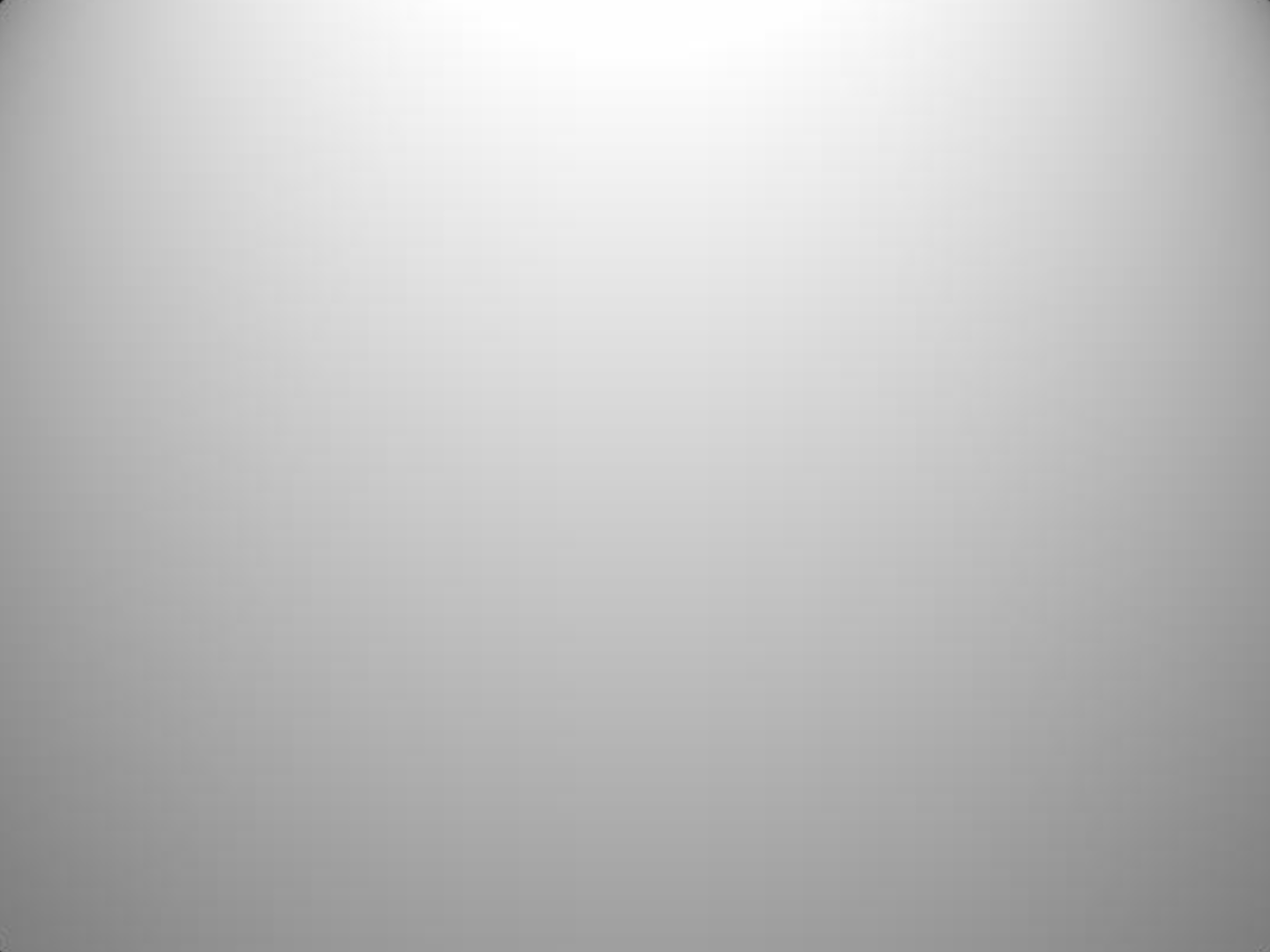 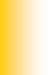 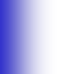 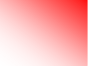 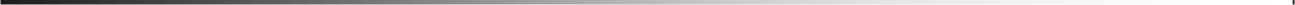 9.12.2014.	21Vjeţba: izračunaj2.5 MB=? KB0.005 GB=? MB4600 KB= ? MB105 MB= ? GB10-6 TB= ? MBPodsjetnik:1 TB=1024 GB1 GB= 1024 MB1 MB= 1024 KB1 KB= 1024 BRješenja:2560 KB5.12 MB4.49 MB97.7 GB1.05 MBDomaća zadaća:0.262 MB=? KB0.03 GB=? MB1256 KB= ? MB103 MB= ? GB0.0001 TB= ? MB9.12.2014.	22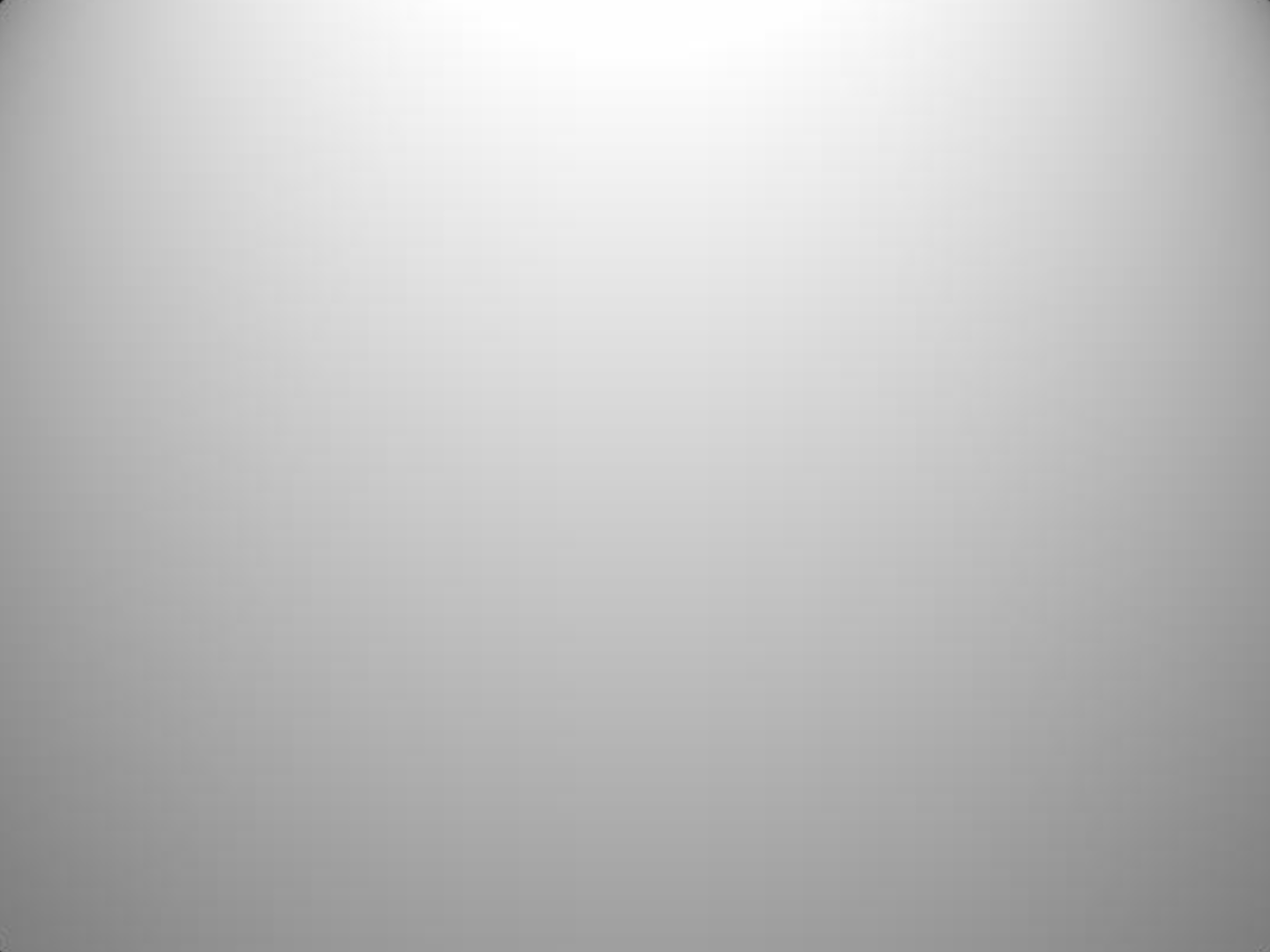 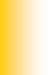 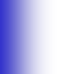 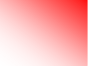 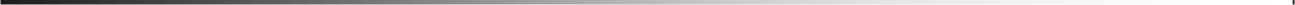 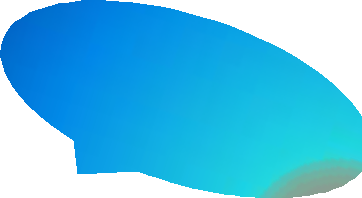 Domaća zadaća:0.262 MB=268.288 KB0.03 GB=30.72 MB1256 KB= 1.2266 MB103 MB= 0.9766 GB0.0001 TB= 104.8576 MBPodsjetnik:1 TB=1024 GB1 GB= 1024 MB1 MB= 1024 KB1 KB= 1024 B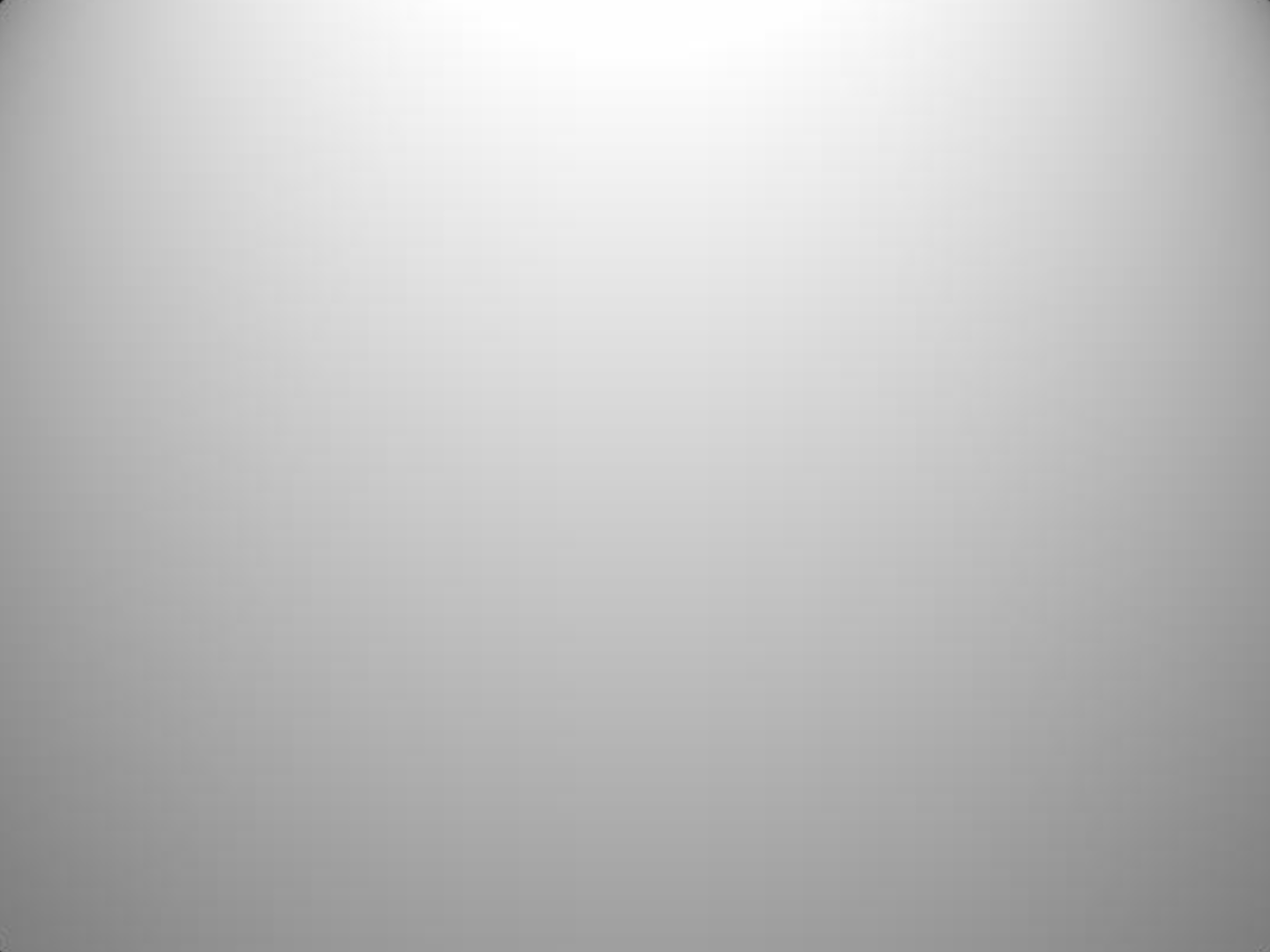 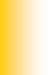 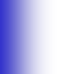 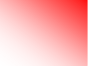 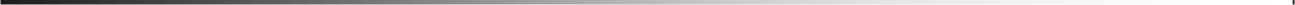 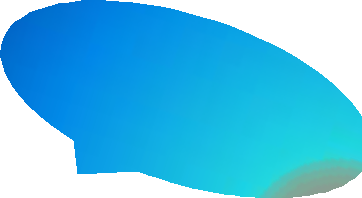 9.12.2014.	23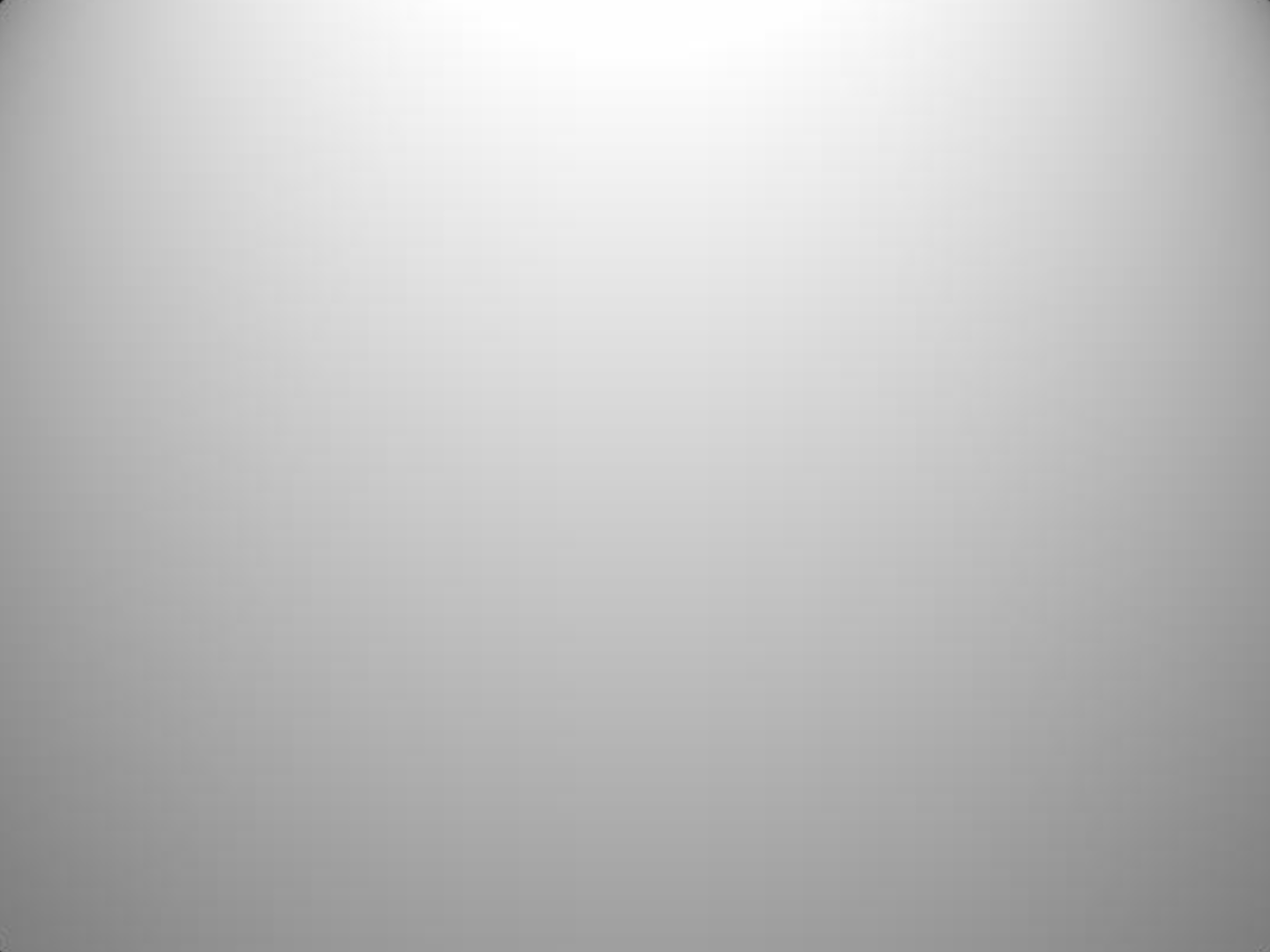 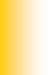 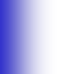 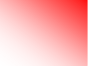 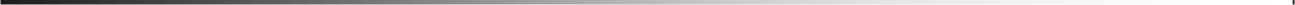 	brzina – vrijeme koje je potrebno da se pronaĎe nekisadržaj u memoriji i prenese do željnog mjesta	vrijeme pristupa podacima – vrijeme od trenutka kad je poznata adresa memorijske lokacije do trenutka kad je sadrţaj pronaĎen9.12.2014.	24Podjela memorije:1. prema trajnosti zapisa podataka (bez napajanja) 	PRIVREMENA RAM memorija 	TRAJNAostale memorije(ROM, tvrdi disk, CD...)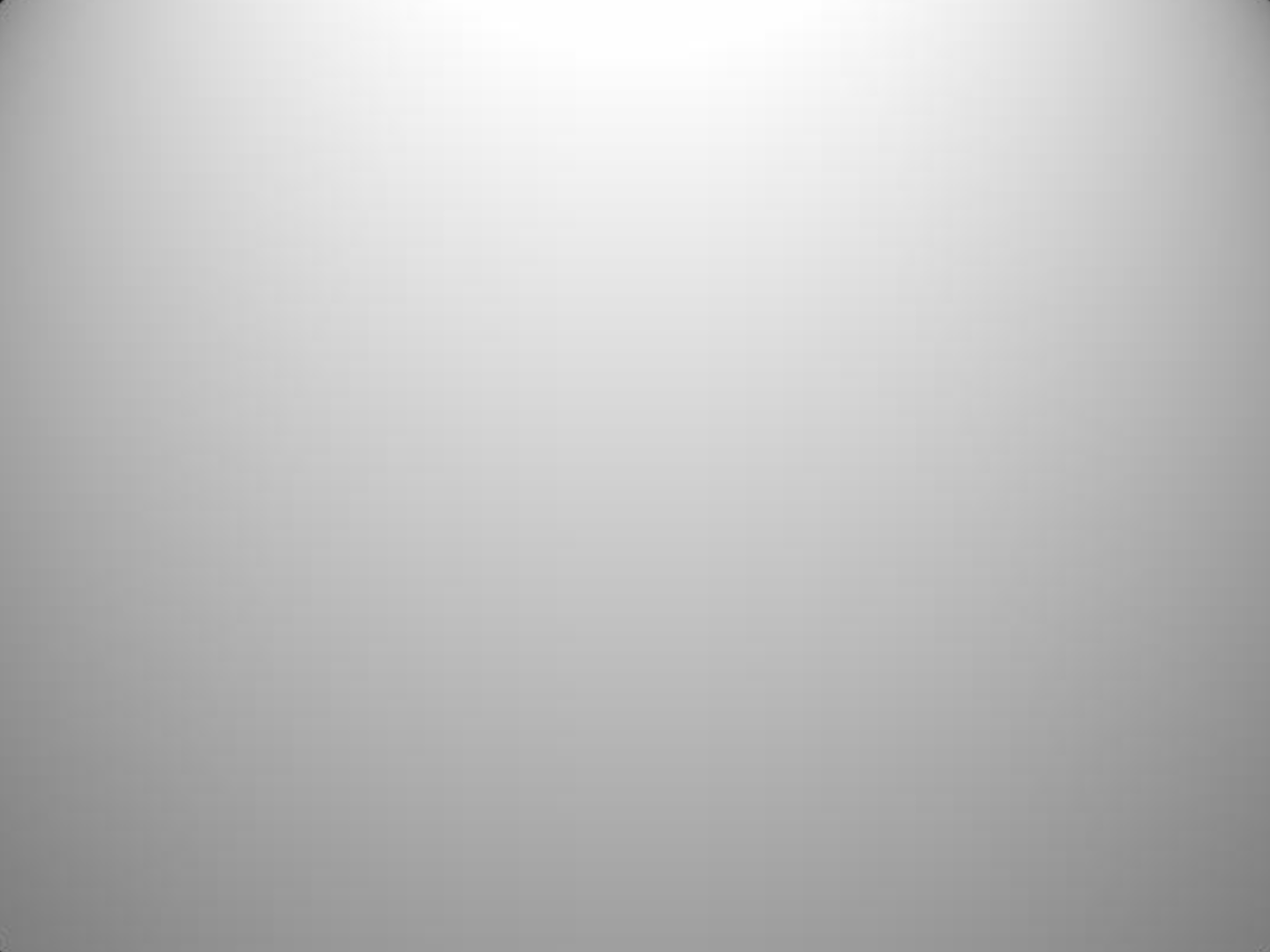 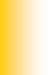 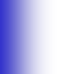 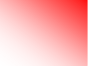 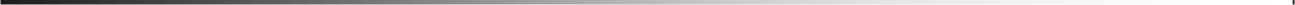 9.12.2014.	252. prema mjestu i funkciji 	GLAVNA RAM i ROM 	VANJSKEostale memorije(DVD, tvrdi disk, CD...)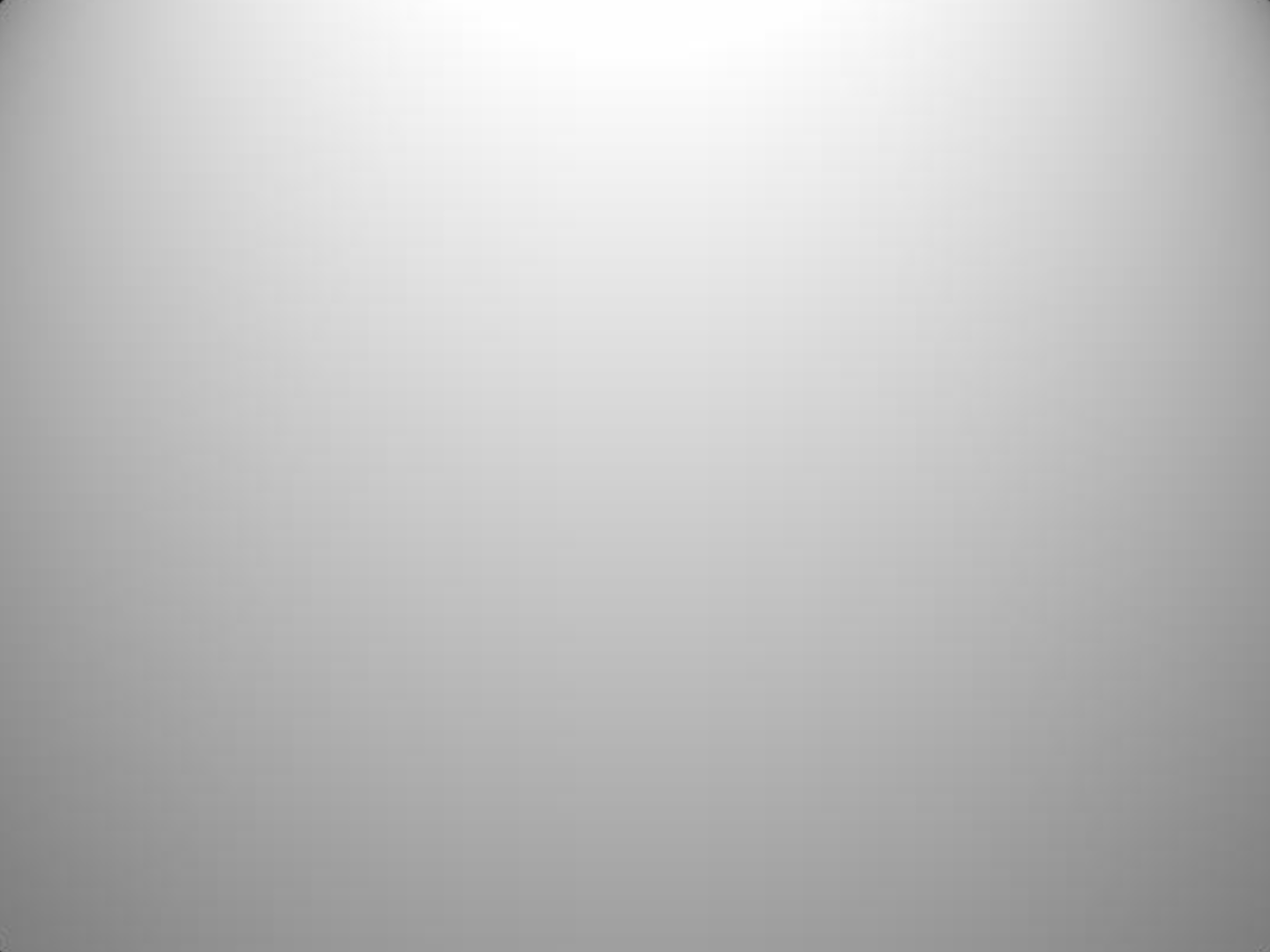 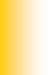 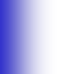 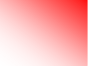 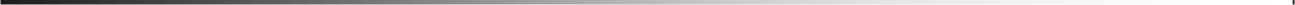 9.12.2014.	26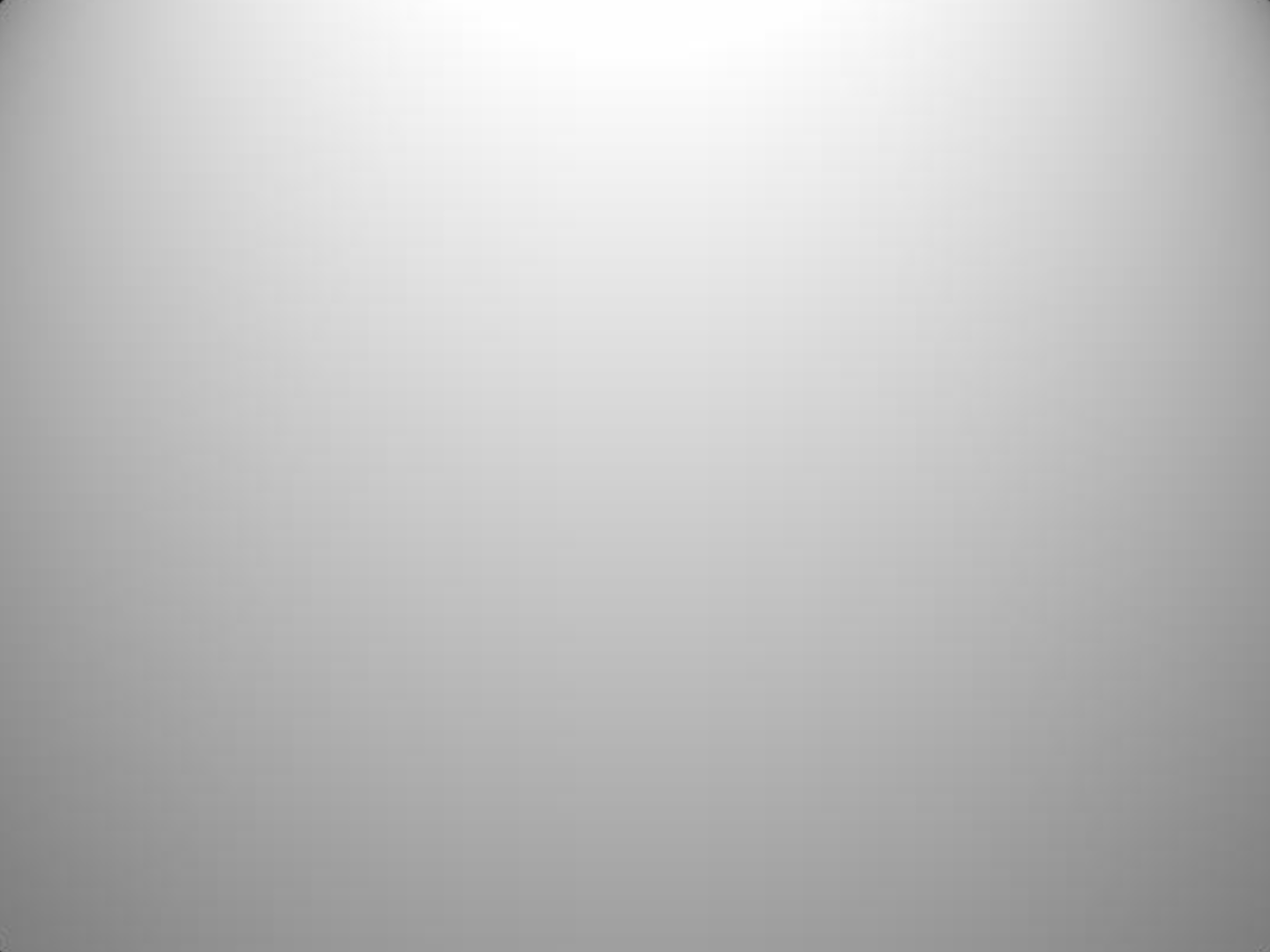 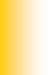 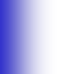 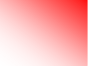 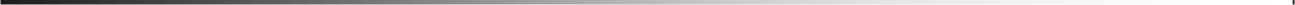 3. prema tehnologiji zapisa podataka	magnetske (tvrdi disk)	optičke (CD, DVD) 	poluvodičke (USB flash memorija)9.12.2014.	27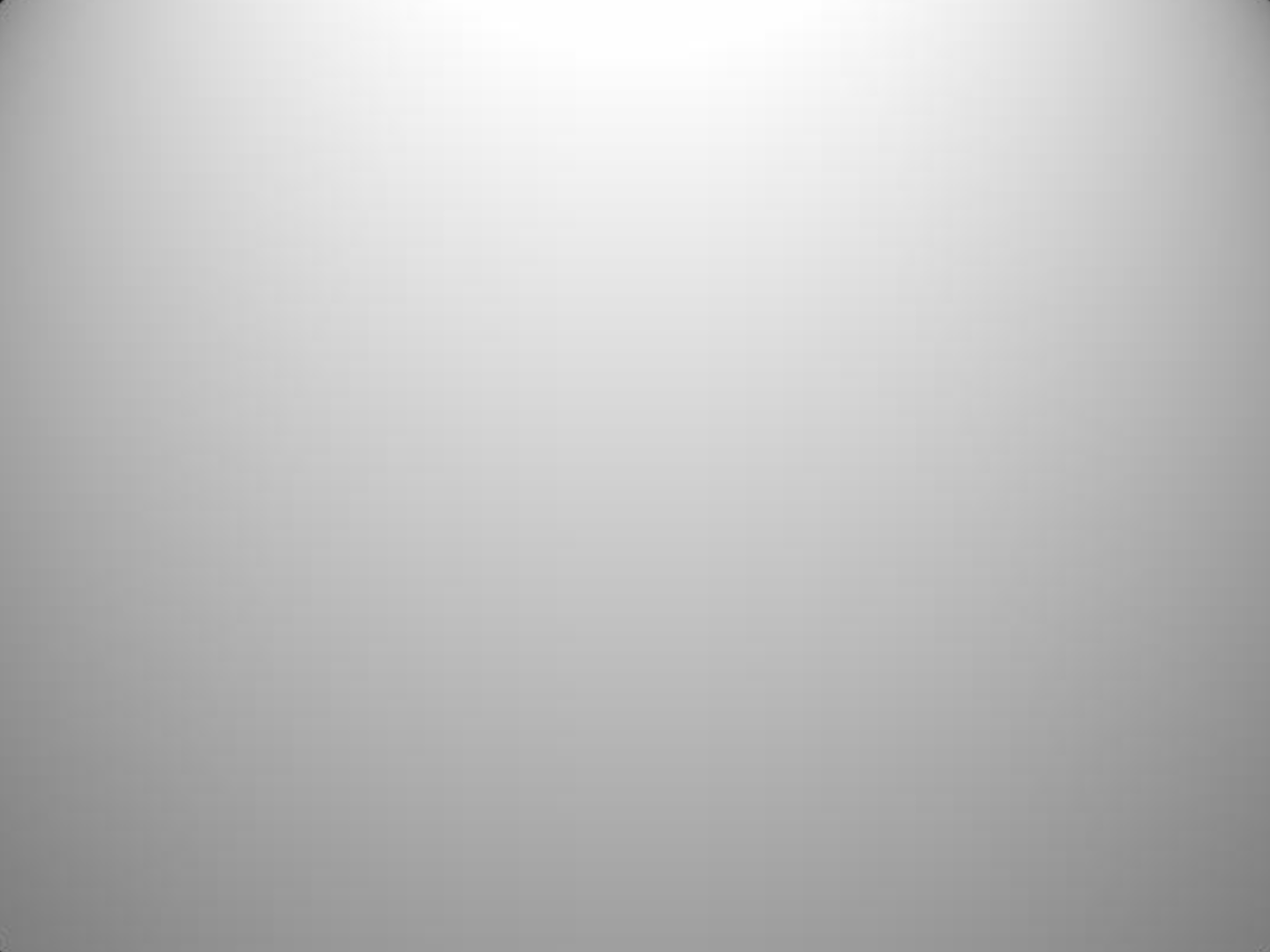 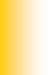 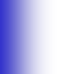 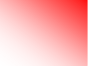 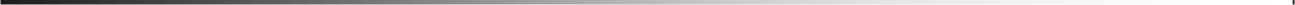 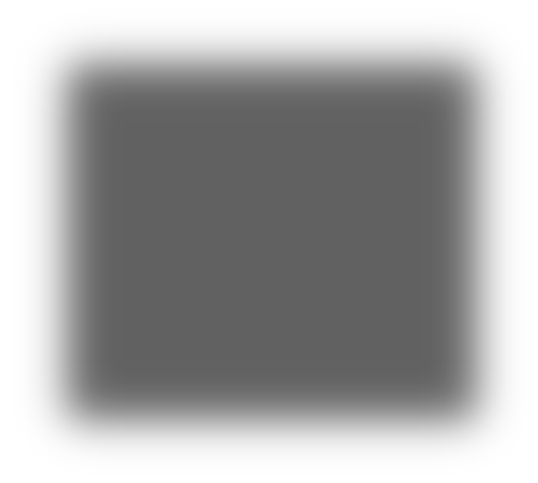 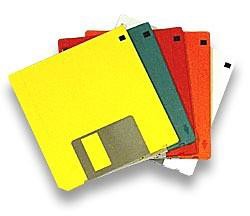 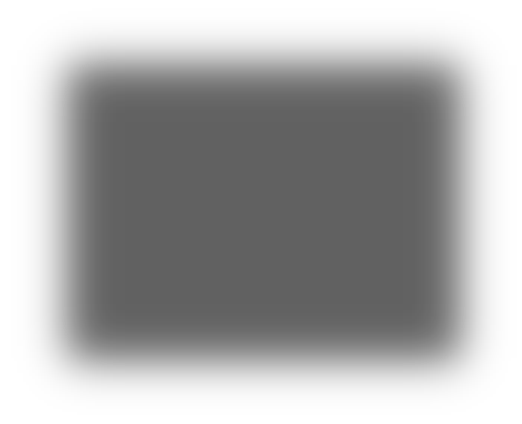 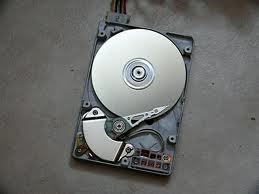 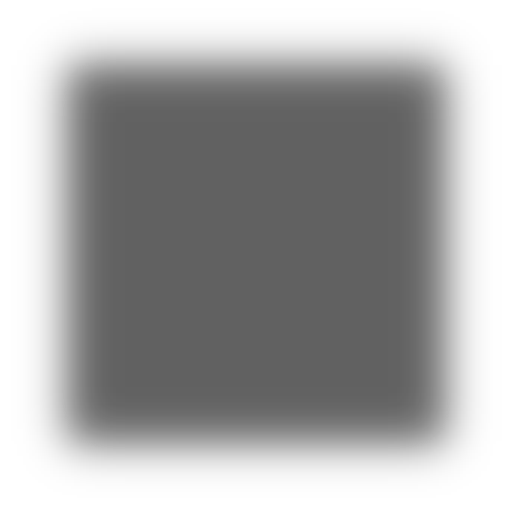 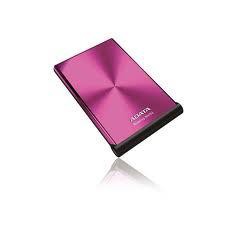 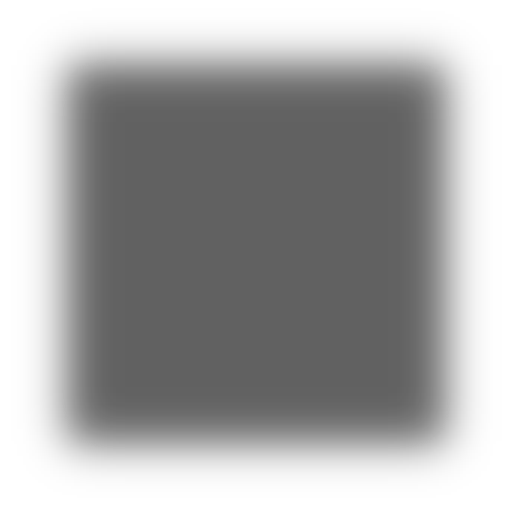 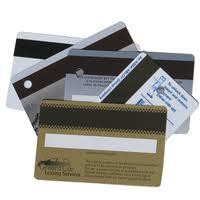 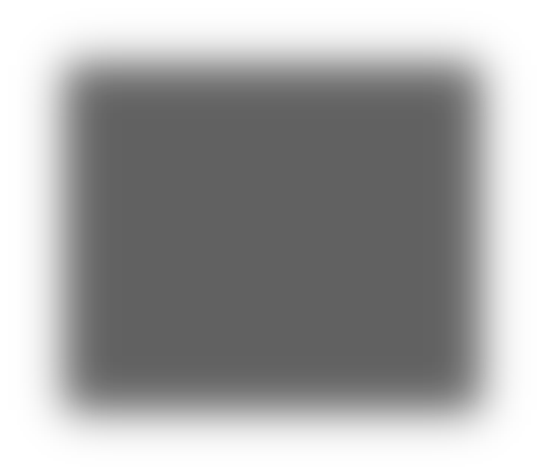 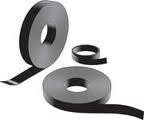 Vanjske memorijea) magnetske9.12.2014.	28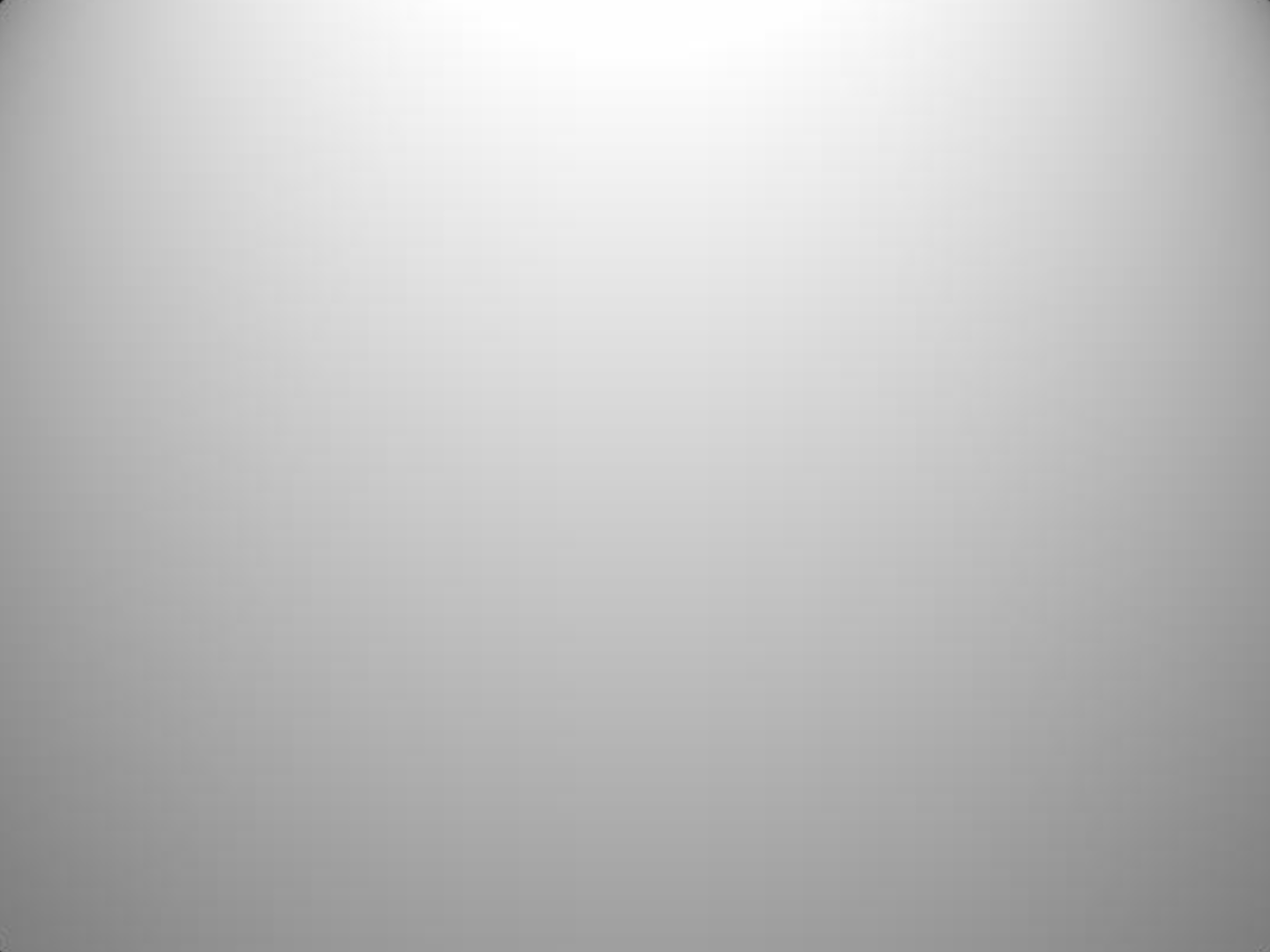 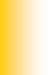 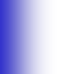 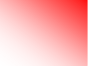 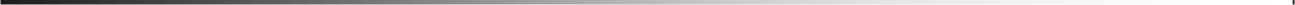 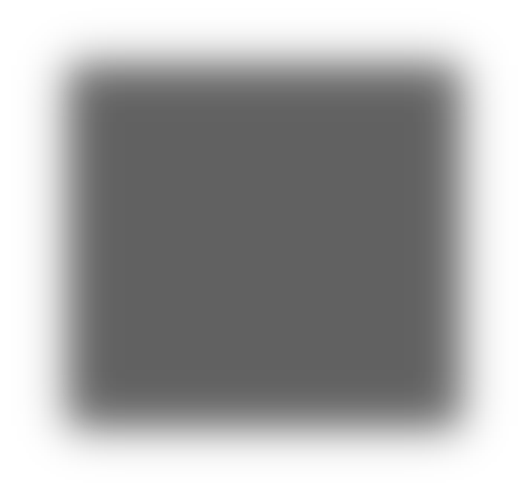 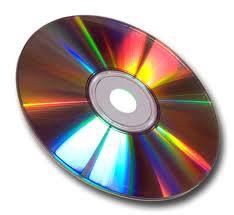 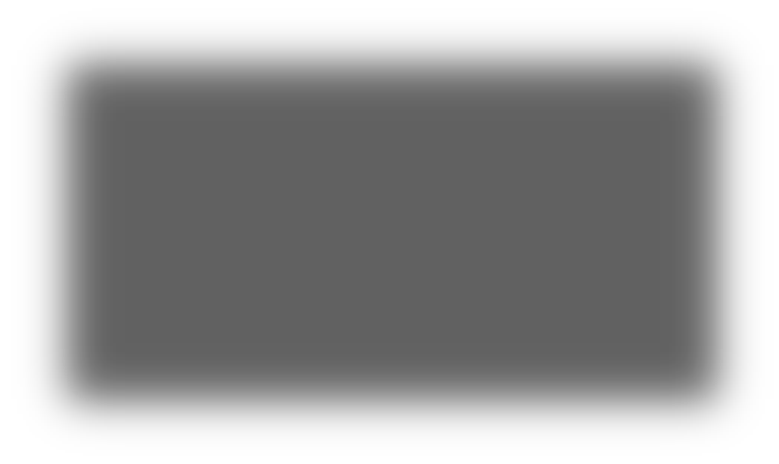 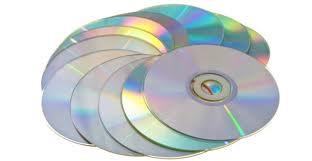 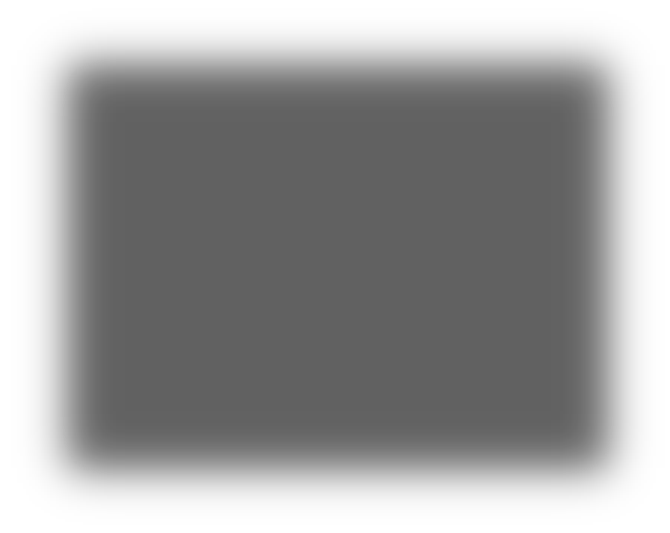 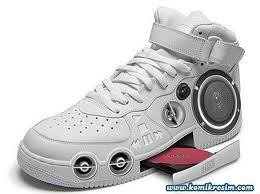 b) optičke9.12.2014.	29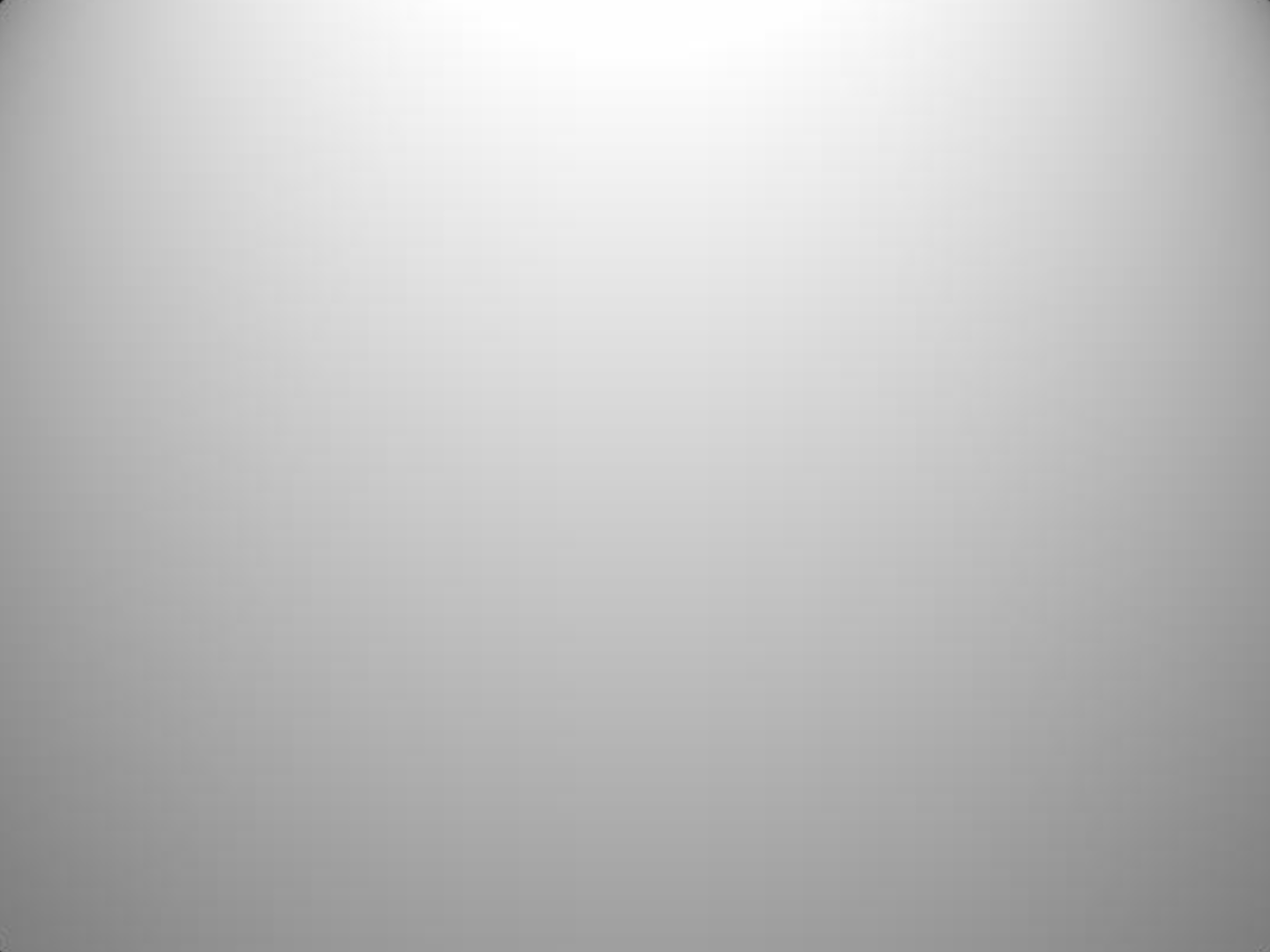 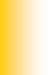 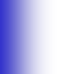 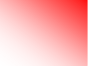 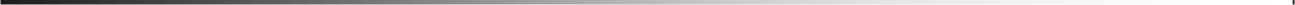 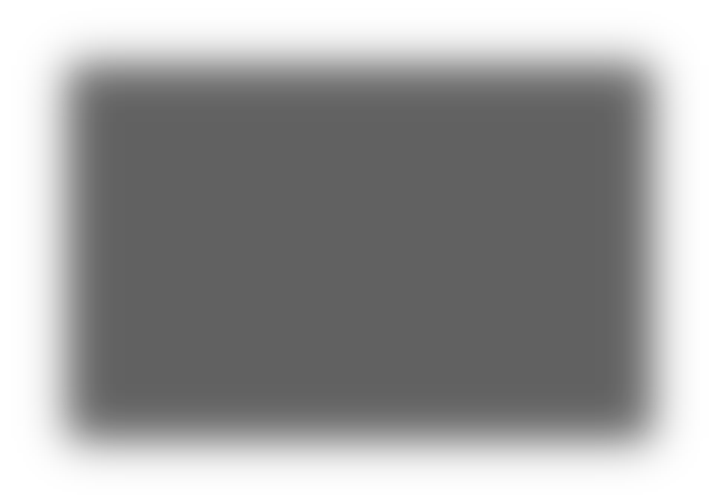 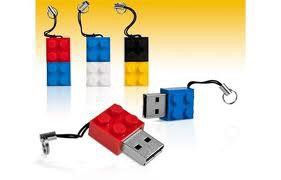 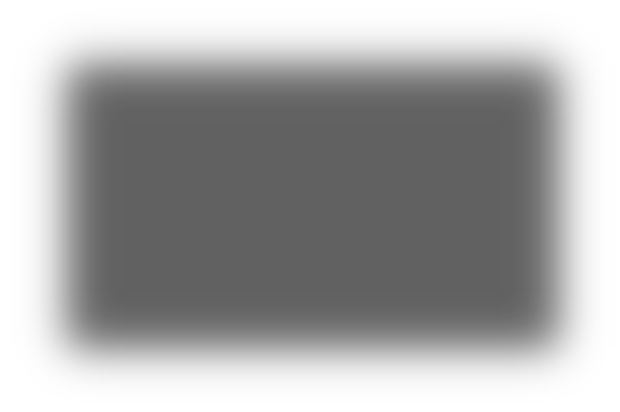 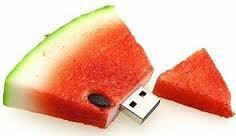 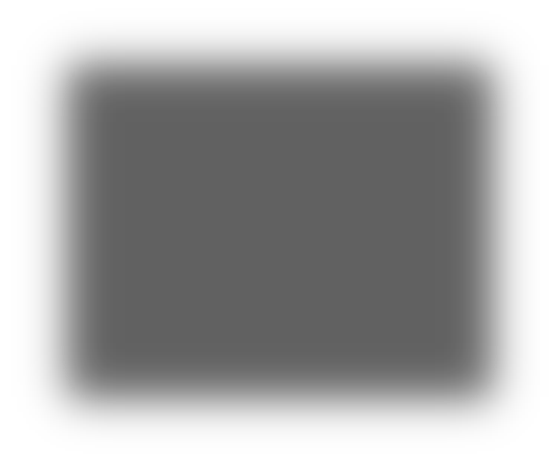 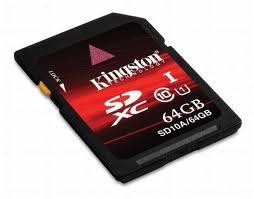 c) poluvodičke9.12.2014.	30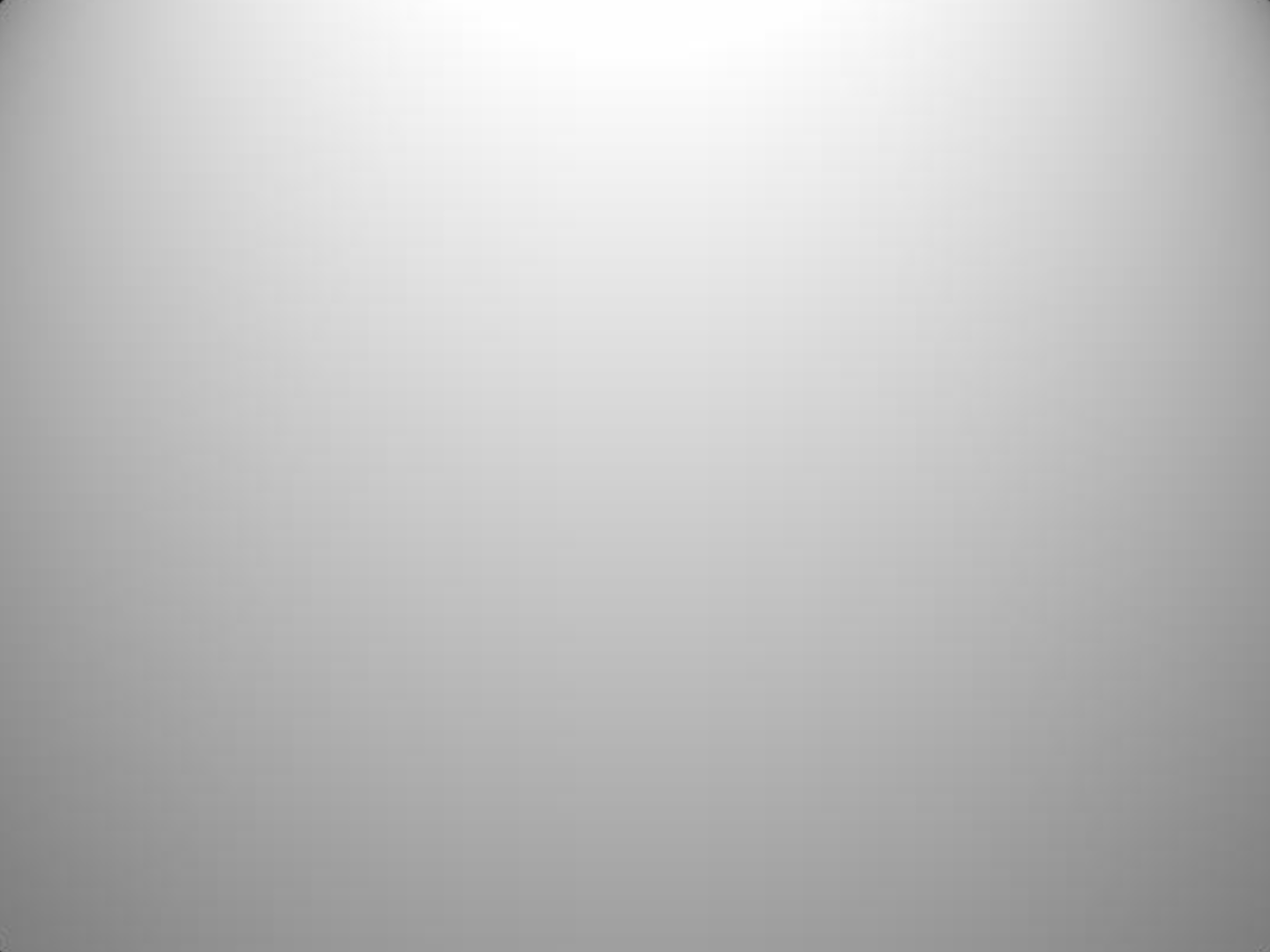 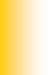 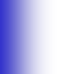 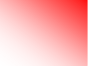 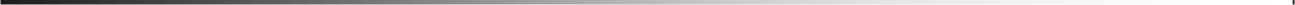 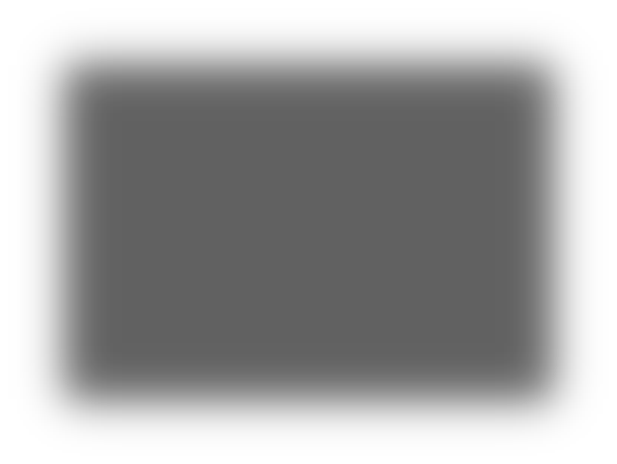 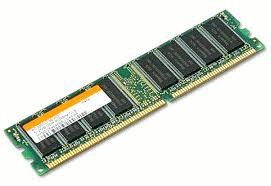 Glavna memorija	IzgraĎena je od BISTABILA(svaki pamti jednu binarnu znamenku)RAM (Random Access Memory) 	memorija s izravnim pristupom, radna memorija 	privremeno spremište podataka - ne pamtipodatke nakon isključivanja računala	kapacitet: 512 MB, 1 GB, 2 GB9.12.2014.	31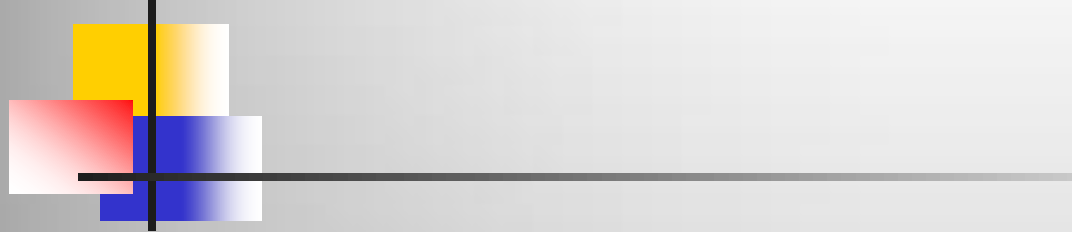 SystemM a nuf a cturer:	H ewl ett- P a cka rd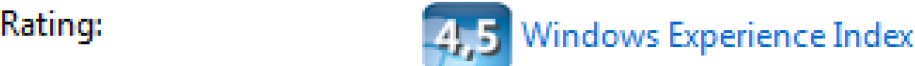 Processor: 	AMD Ath l on (tm) 64 X2 Dll.la l  Core P rocessor4800+  2.50 GHzIn sta ll ed m emo'}' (RAM):	2.00 GBSystem typ e: 	32- bit 0p erati n g SystemPen a nd Tol.!..lch:	No P en or Toll.l ch Input i s ava il a bl e for th i sD i spl ay9.12.2014.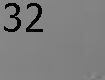 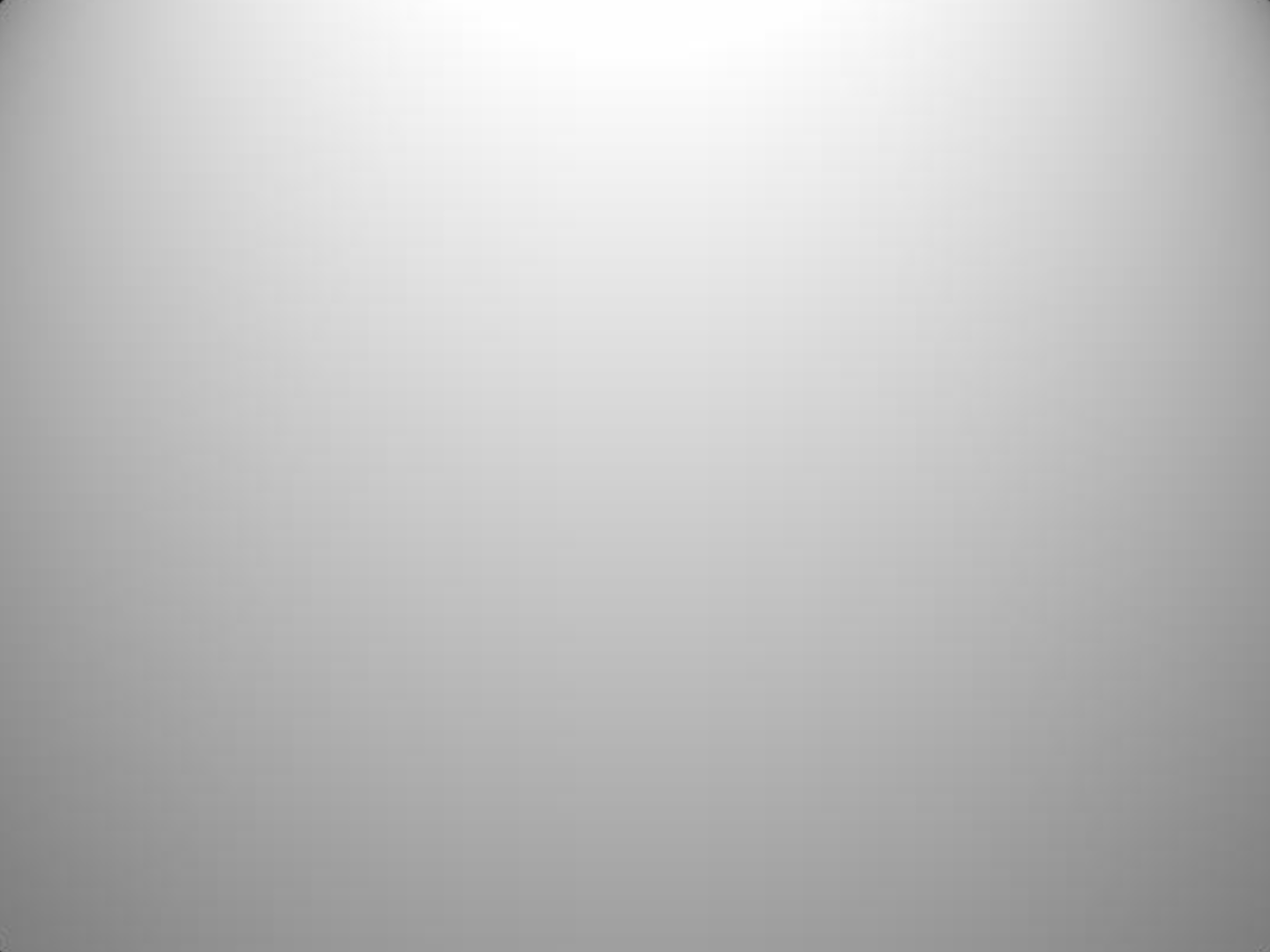 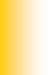 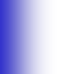 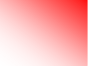 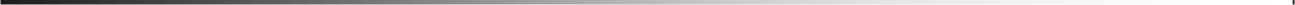 ROM (Read Only Memory)	memorija iz koje možemo samo čitati 	trajno spremište podataka - pamti podatkenakon isključivanja računalaBIOS (Basic Input/Output System) 	dio ROM-a u kojem su spremljeni podaci ohardverskoj konfiguraciji računala9.12.2014.	33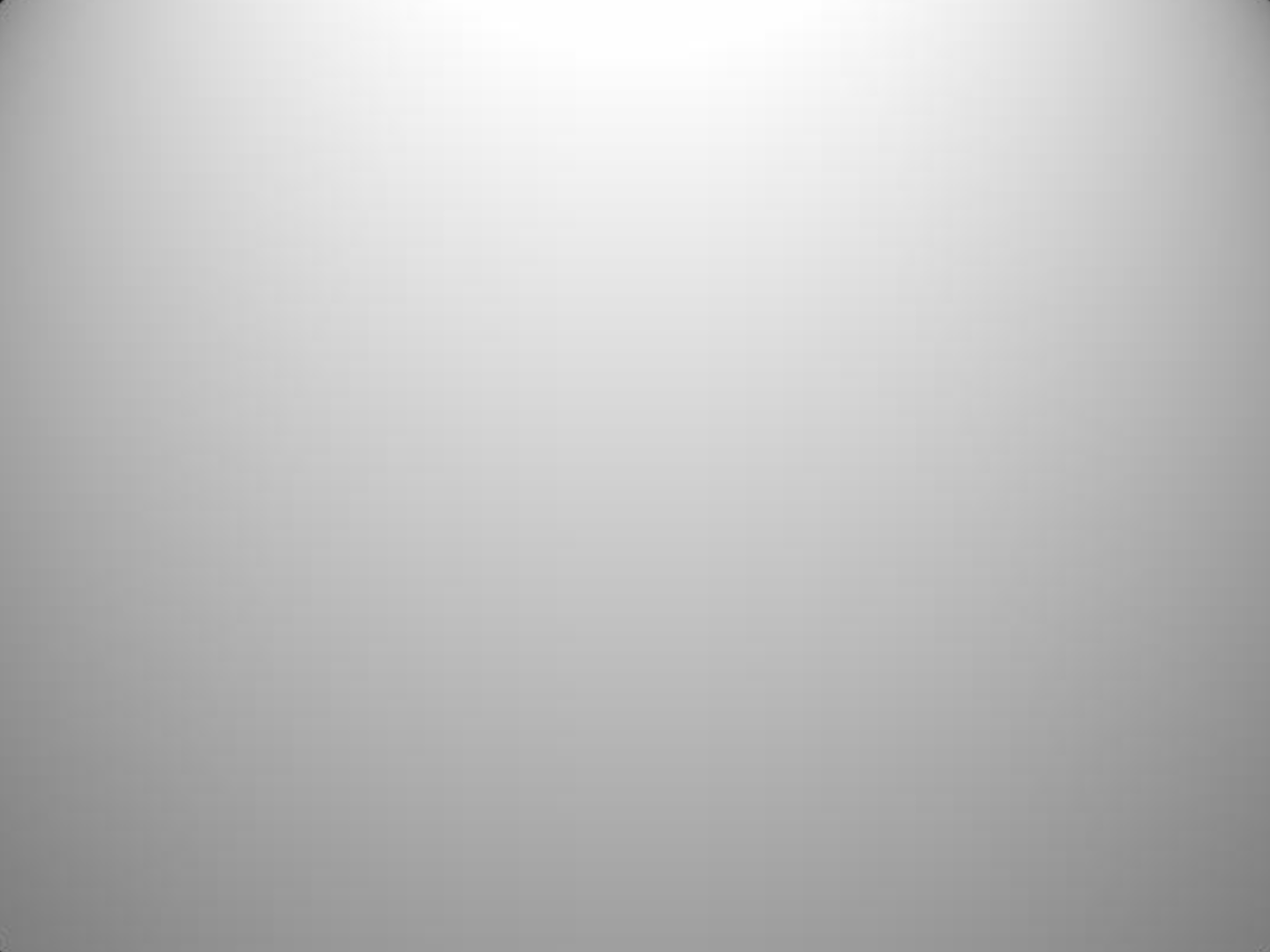 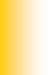 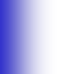 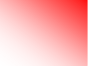 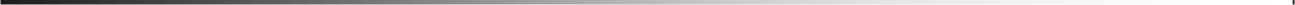 Cache	brza priručna memorija (brzina procesora) 	koristi se za brži pristup podacima RAM-a9.12.2014.	34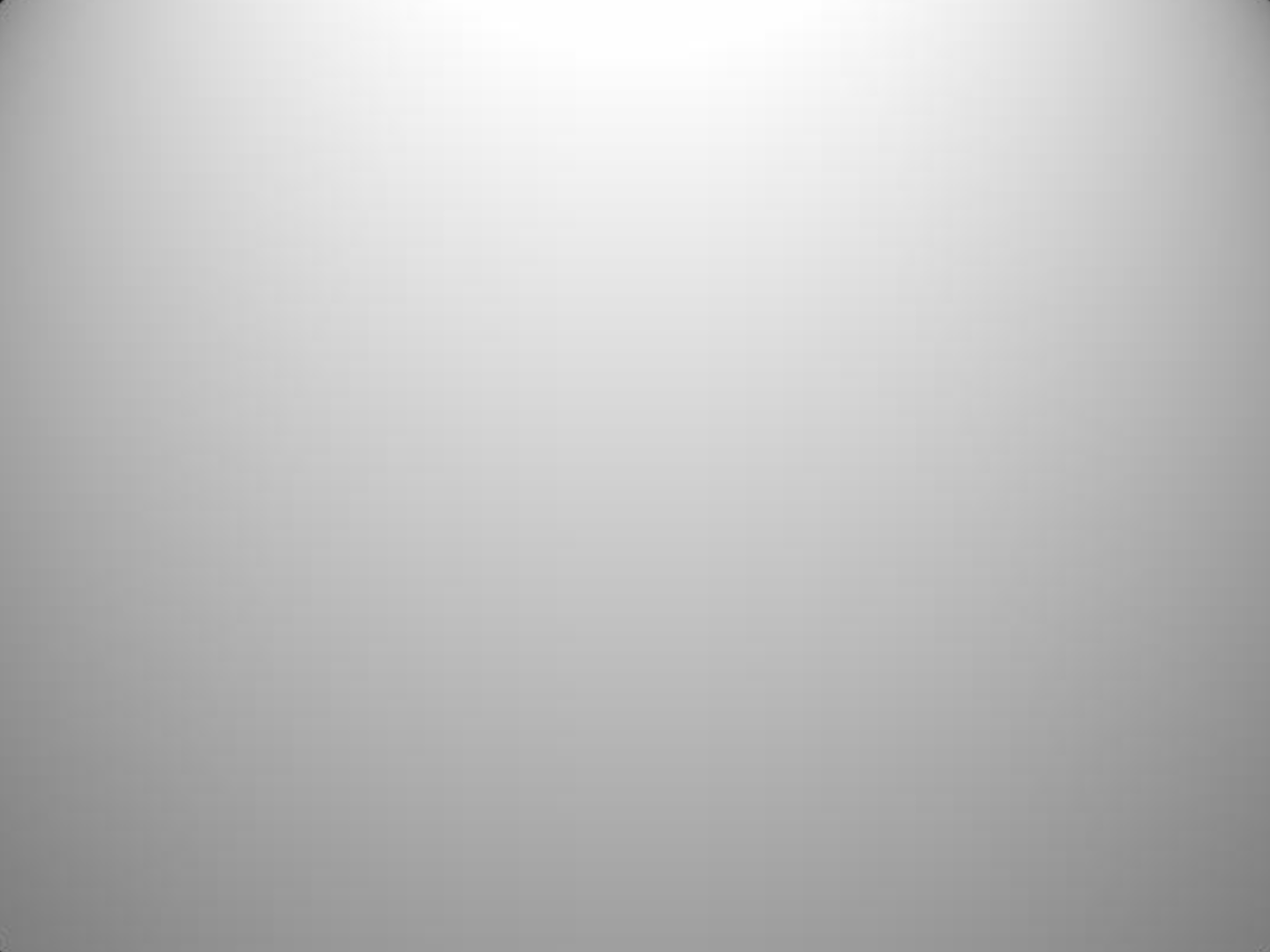 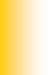 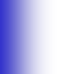 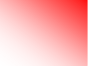 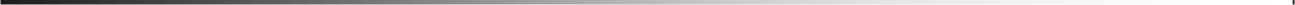 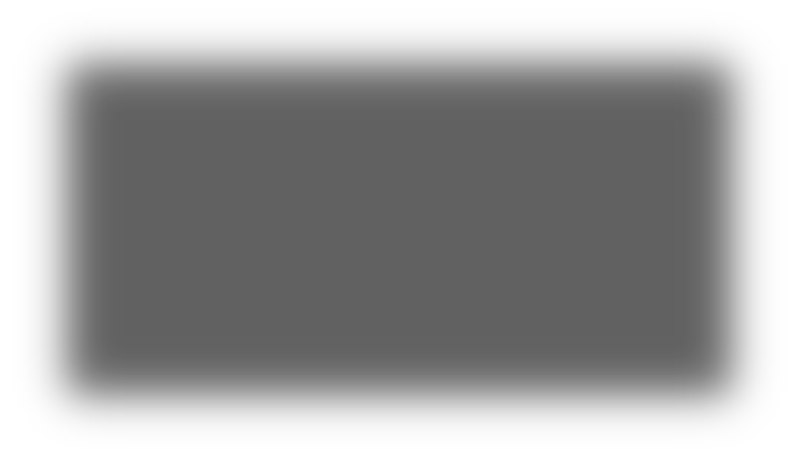 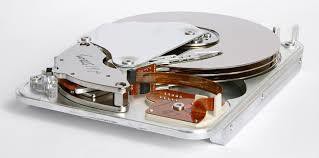 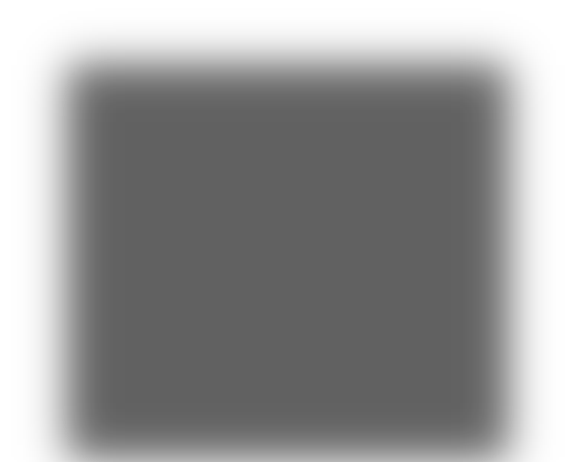 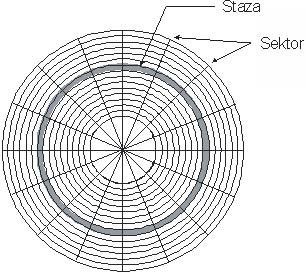 Tvrdi	disk	hard disc	podaci su smješteni na diskove od krutogmaterijala (aluminij ili keramika+staklo) 		na njih je nanesen magnetski sloj na koji se zapisuju podaci i to u koncentričnim kružnicama – stazama koje su podijeljene na odsječke -sektore9.12.2014.	35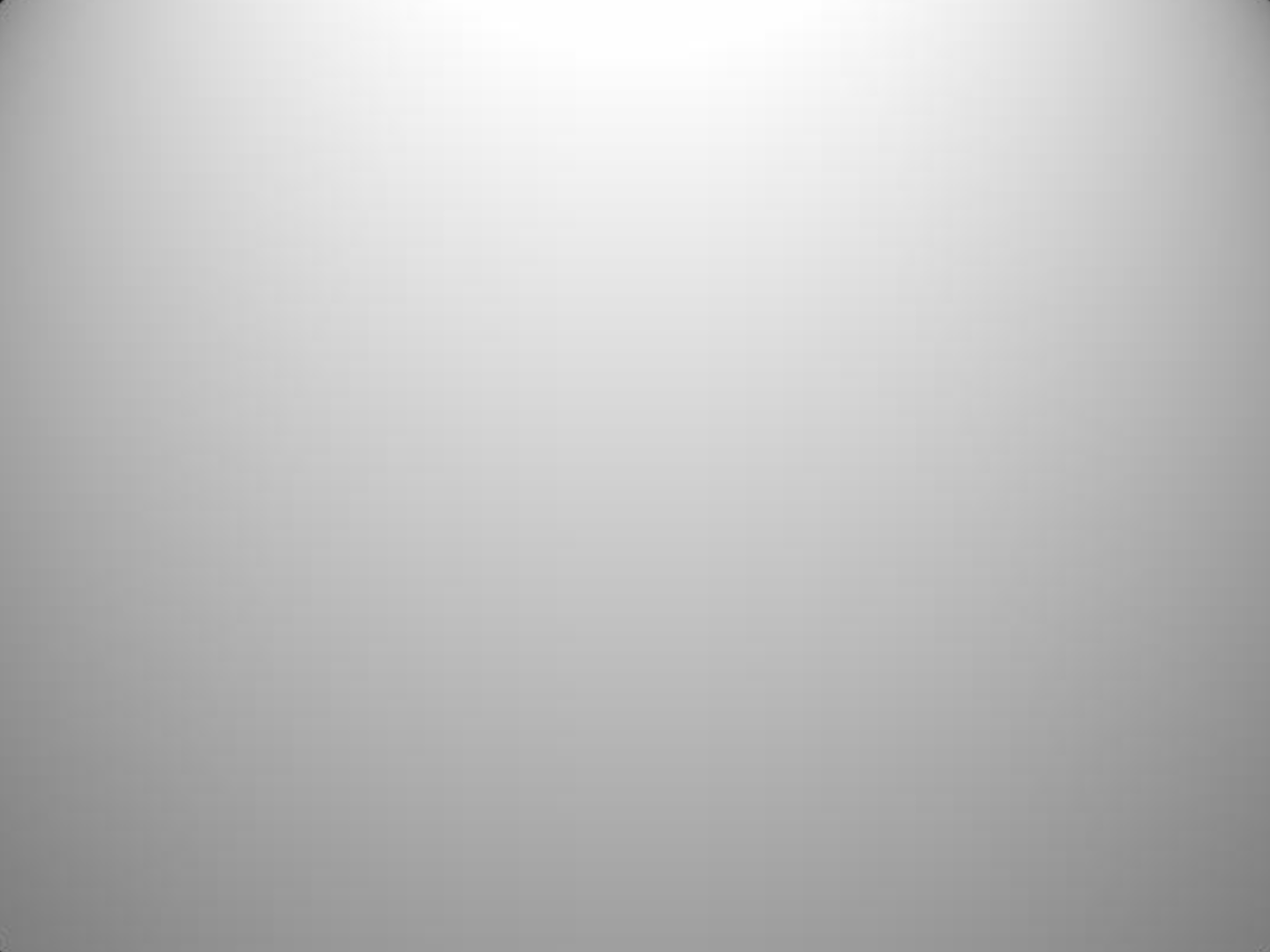 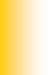 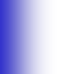 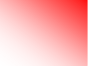 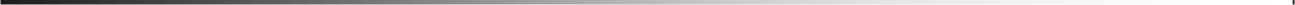 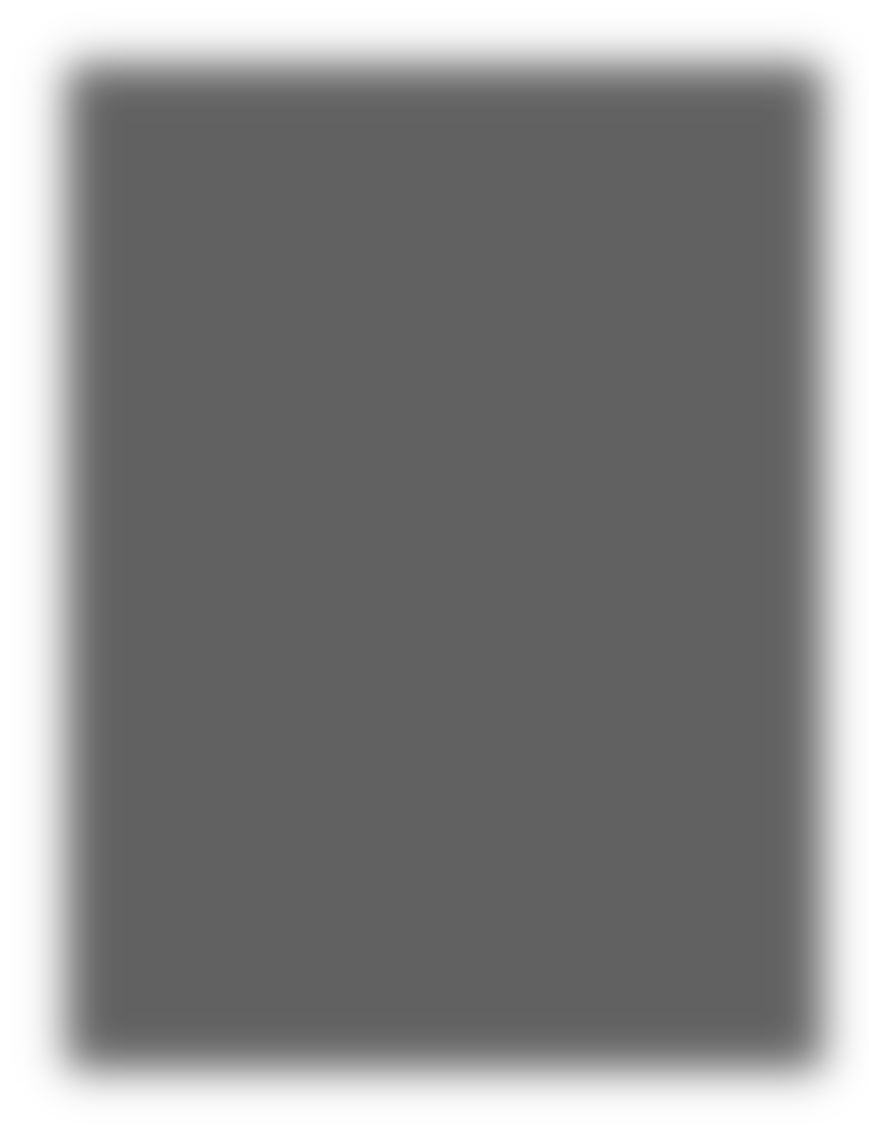 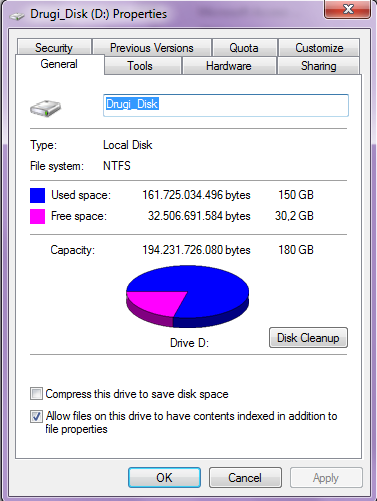 	kapacitet: 100 GB 	brzina prijenosa podataka:od 15 MB/s – 100 MB/s 	vrijeme pristupa: 8 ms9.12.2014.	36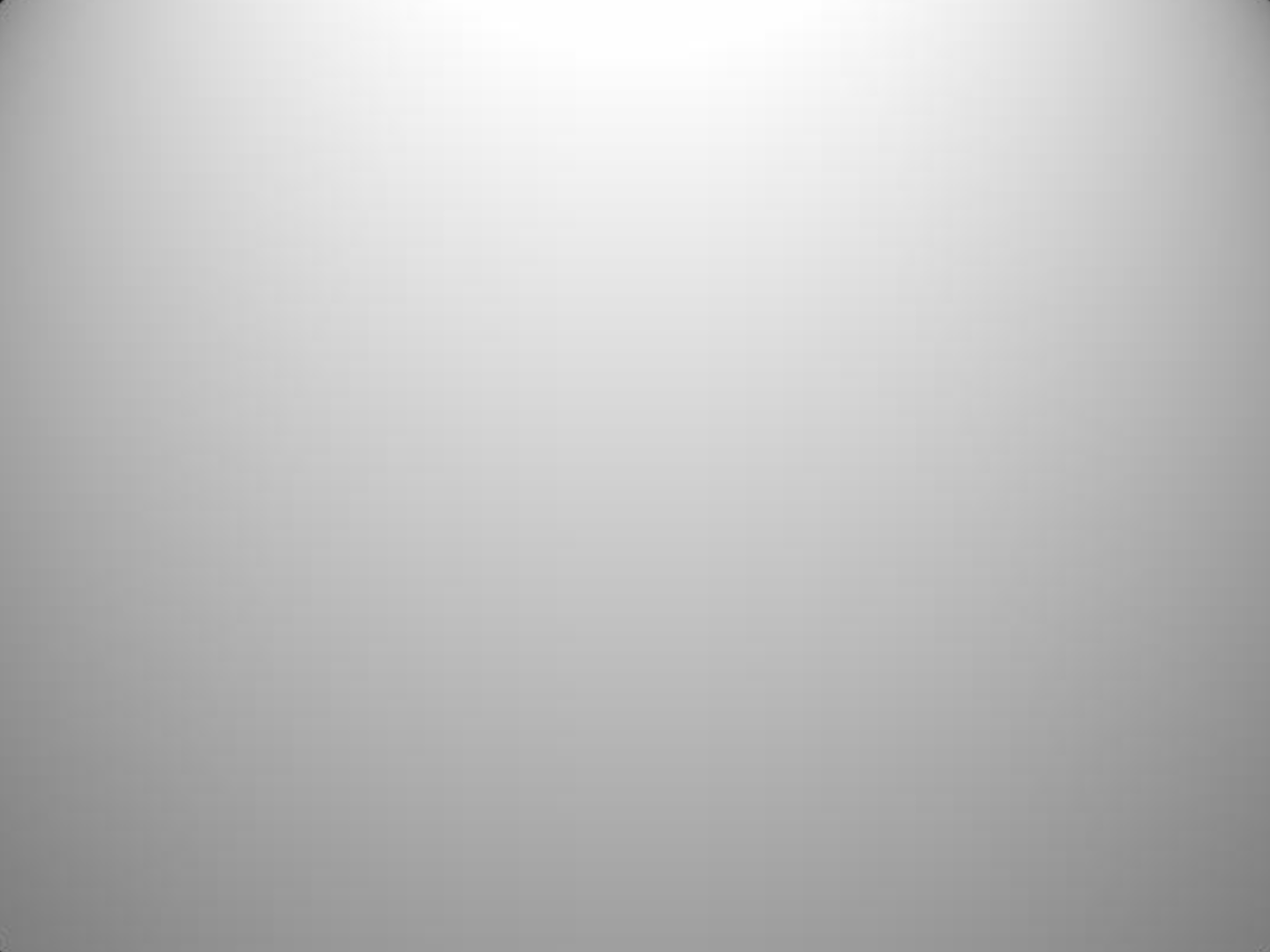 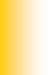 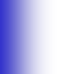 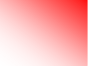 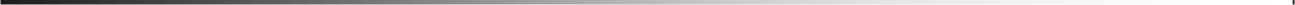 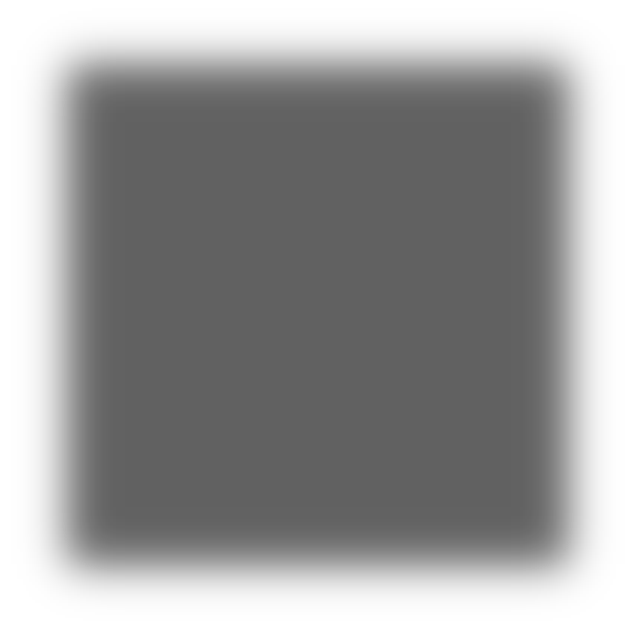 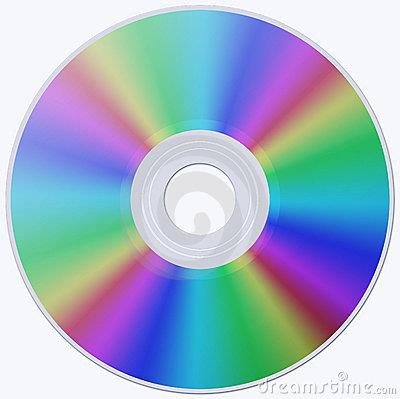 CD	compact disc	CD-ROM – najrašireniji optički disk 	podaci su zapisani s jedne strane u neprekinutojspirali (od središta prema van) 	podaci se čitaju pomoću glave za čitanje slaserskim izvorom svjetlosti9.12.2014.	37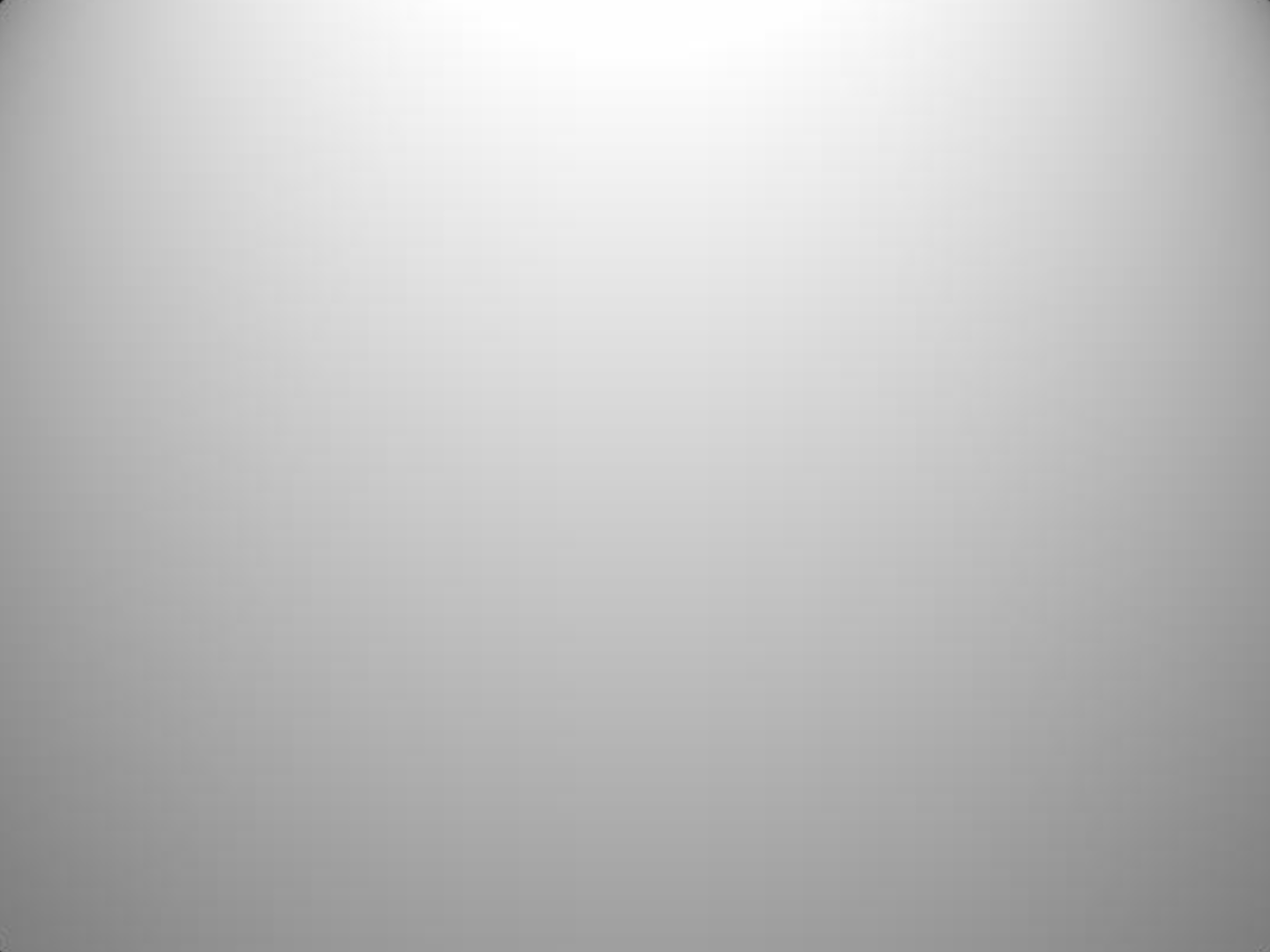 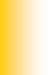 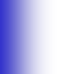 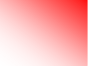 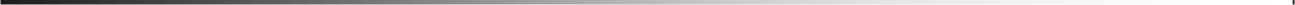  	kapacitet: 700 MB (najčešće)	vrijeme pristupa: 100-200 ms9.12.2014.	38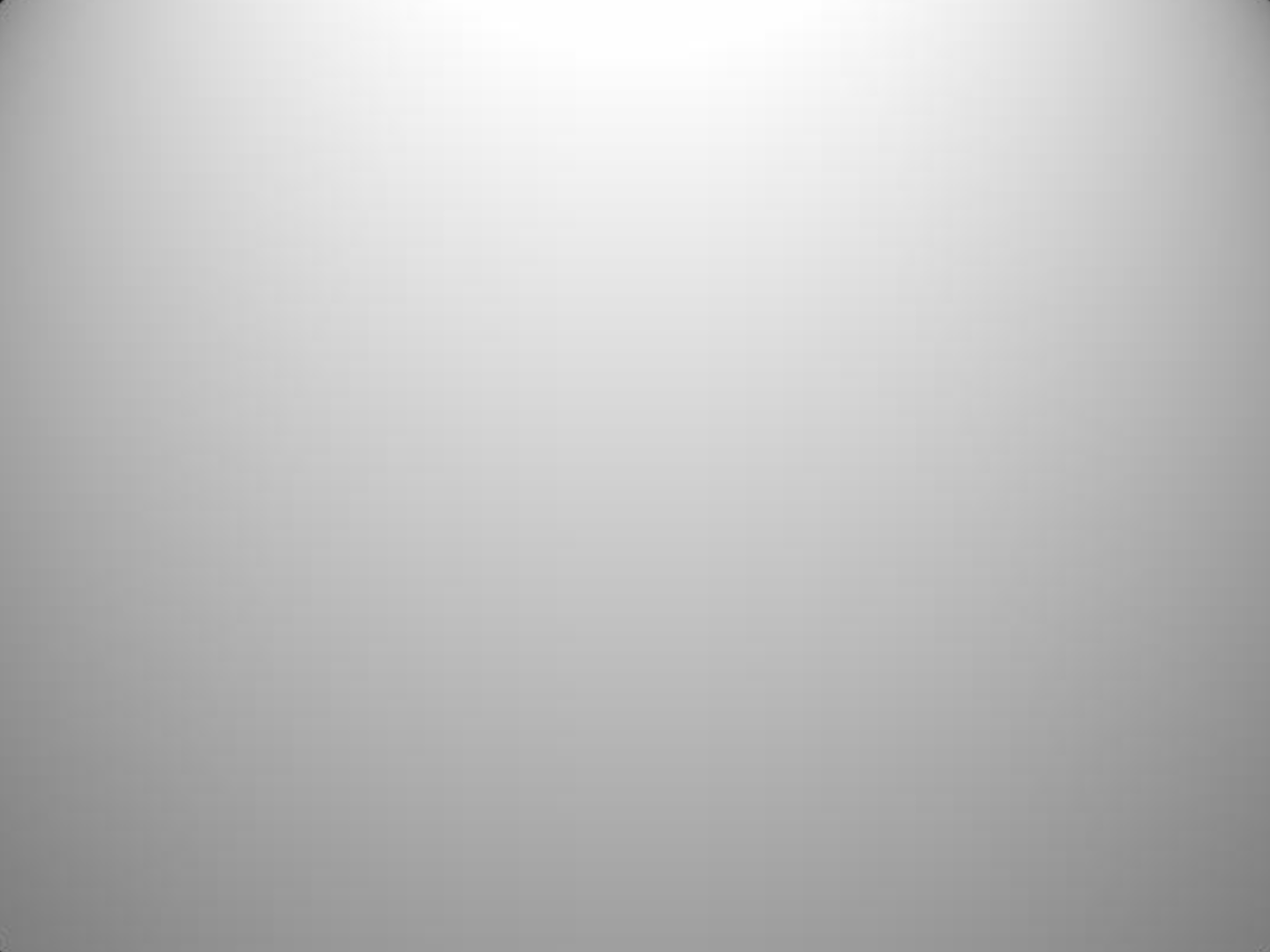 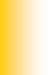 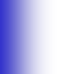 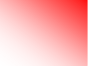 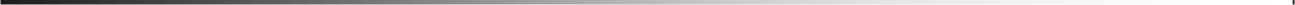 DVD + poluvodičke flash memorije	Samostalan rad!!!9.12.2014.	39Ulazni i	izlazni ureĎaji 	tipkovnica	miš	skener	mikrofon 	digitalni fotoaparat 	digitalna kamera	grafička ploča 	čitač barkoda 	joystick 	monitor 	pisač 	zvučnici 	slušalice	LCD projektor	crtač (ploter)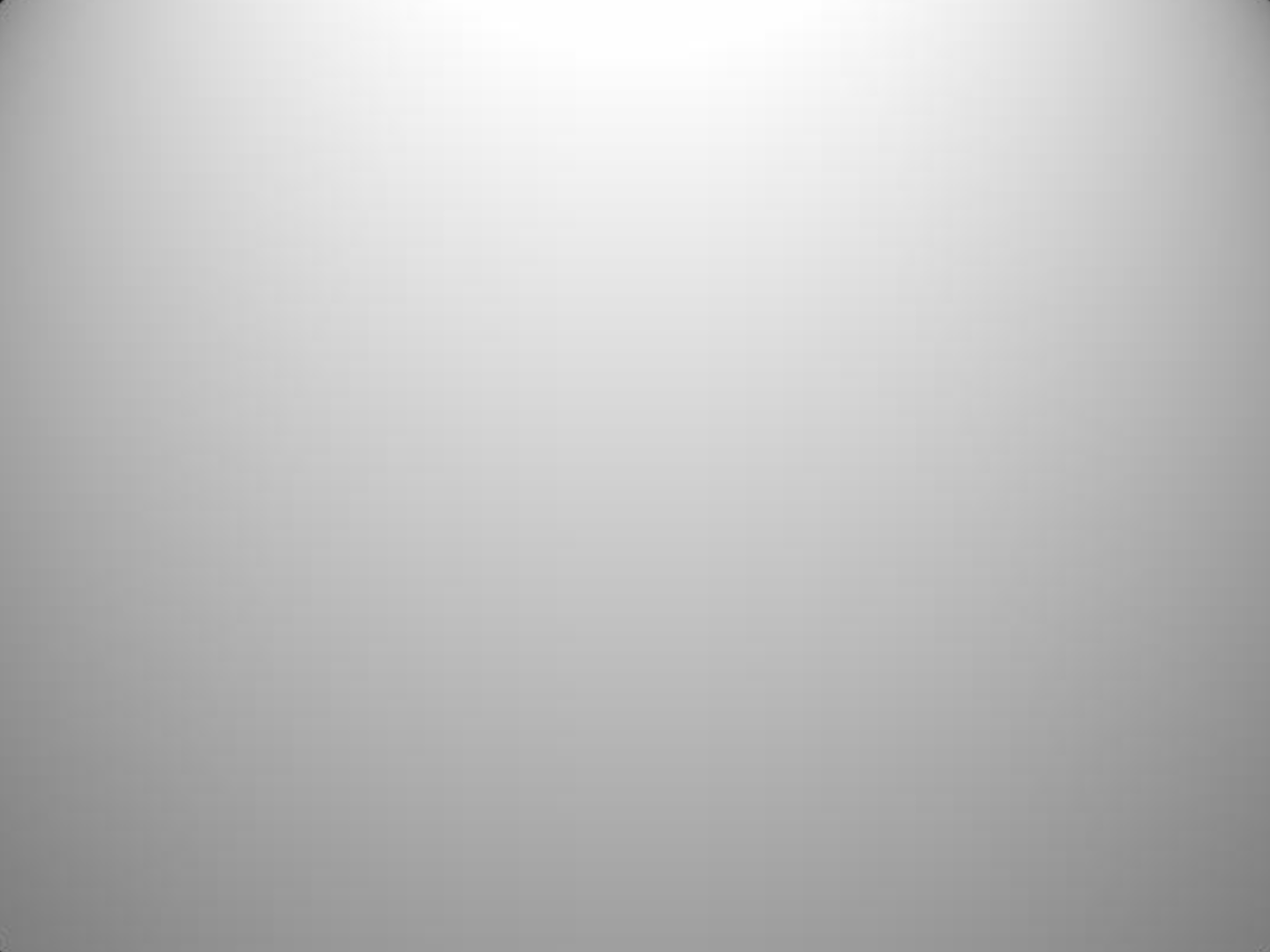 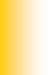 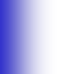 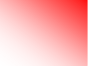 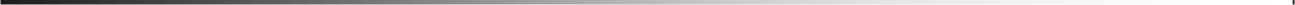 9.12.2014.	40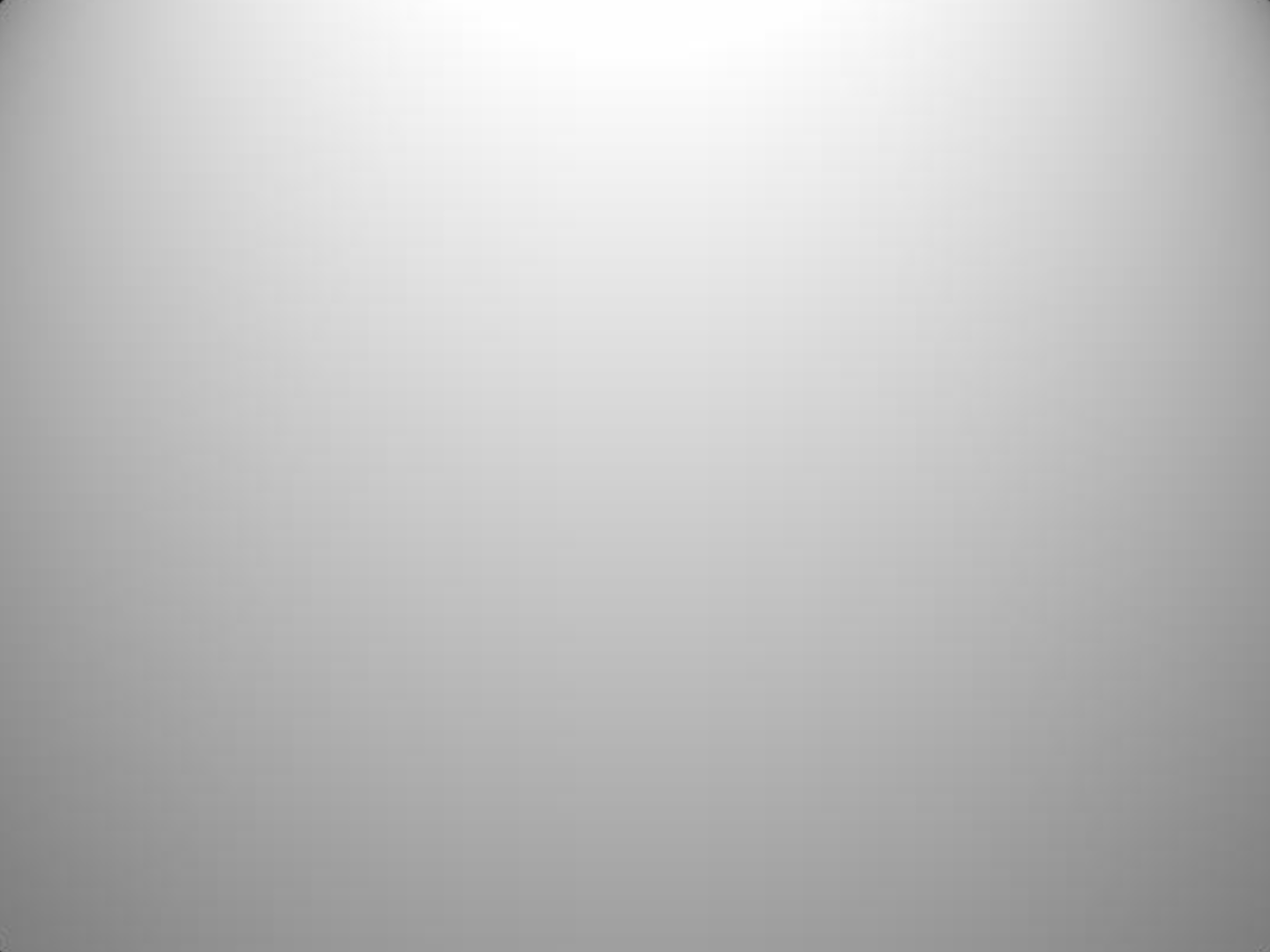 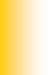 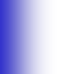 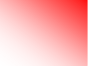 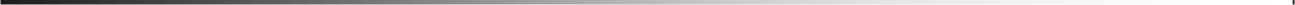 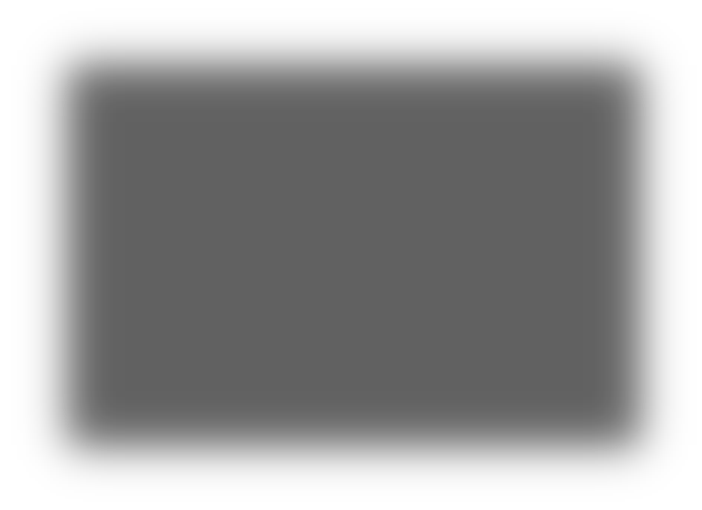 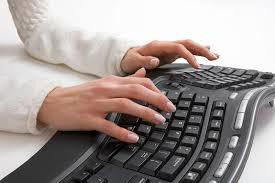 TIPKOVNICA	keyboard, tastatura	najčešće se koristi za unos teksta		prema rasporedu tipki razlikujemo QWERTZ, QWERTY i Dvořakovu tipkovnicu	može biti ergonomska		sa ţičanim spajanjem ili beţična (prijenos signala preko valova)9.12.2014.	41....,-'	II	£ 	$ 	% 	A	& 	* 	( 	) 	{	} 	..•'	I 1	2 	3 	4 € 5 	6	7 	8	9 	0 	[	]	BackspaceTab 1	I 	@ 	< 	> 	p 	v	F 	G	c 	R	L?.	+ 	EnterI	' 	.I 	- 	._JCaps  Lock  A+, 0	, E, u 	, I, D 	H 	T 	N	s	-	-A	0	E 	u	I	#Shift	I 	.Q 	J	K 	X	B 	M 	w	v	z	Shift.0 	• 	.0'CtrlWinKey	AItAlt GrWinKey	MenuCtrl9.12.2014.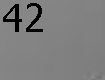 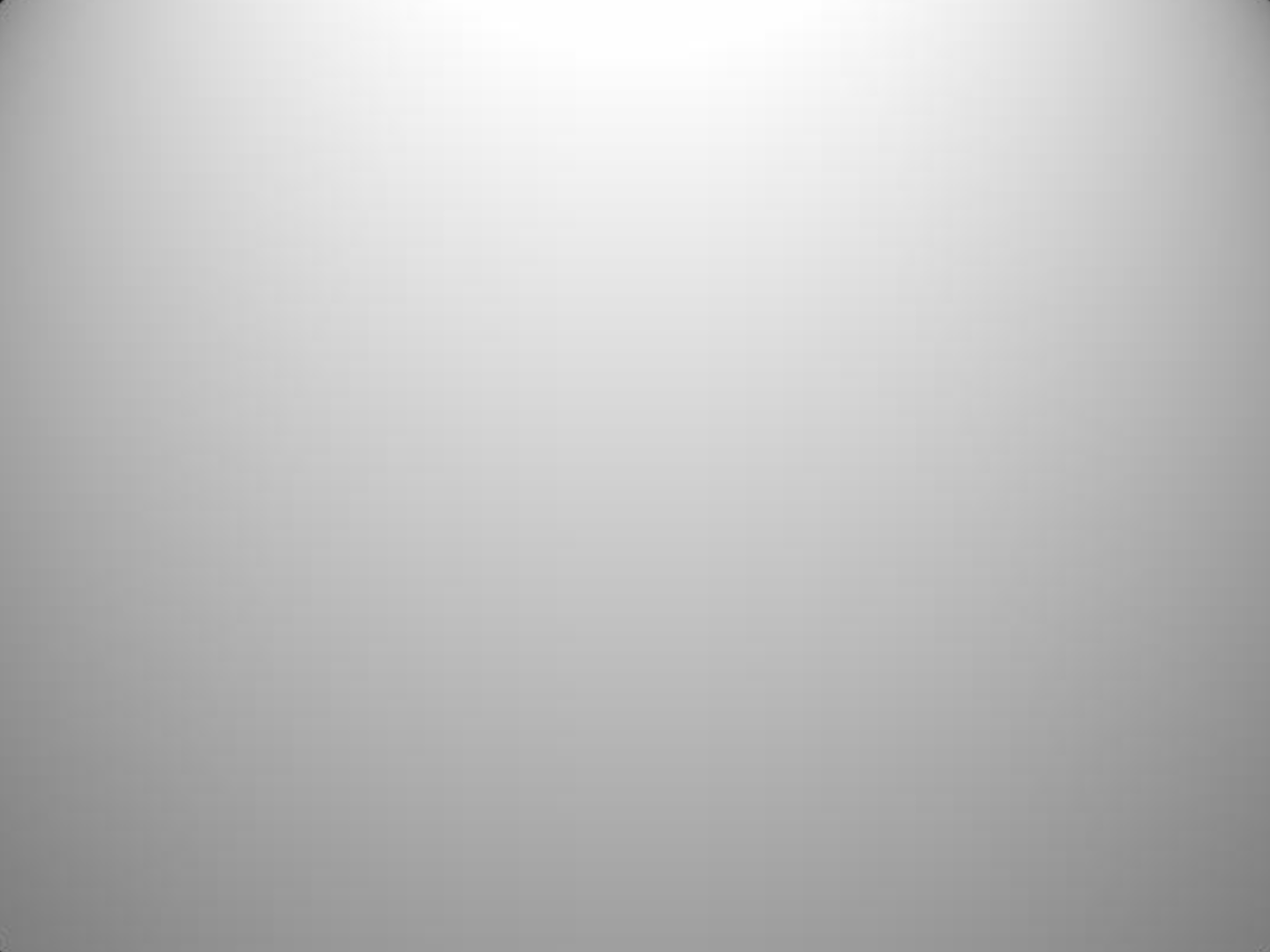 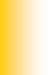 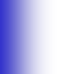 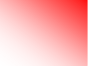 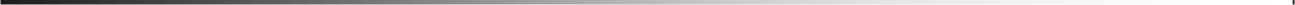 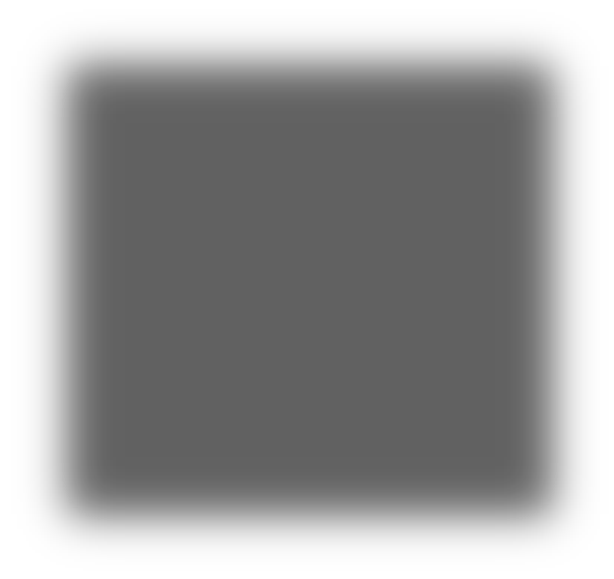 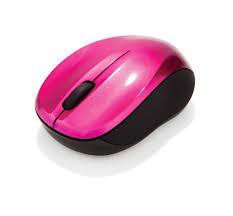 MIŠ	mouse	nekad: elektromehanički miševi (s kuglicom)	danas: optički miševi (s kamerom)	desna tipka: padajući izbornik	sa ţičanim spajanjem (USB) ili beţični9.12.2014.	43SKENER	scanner	najčešće se koristi za unos slike i dokumenta s papira	razlikujemo: ručni, stolni, rotacijski i 3D skenerčitač bar kodova proizvoda u trgovinamaformat A4nalik fotokopirnom strojukoristi se u strojarstvu, medicini arhitekturi…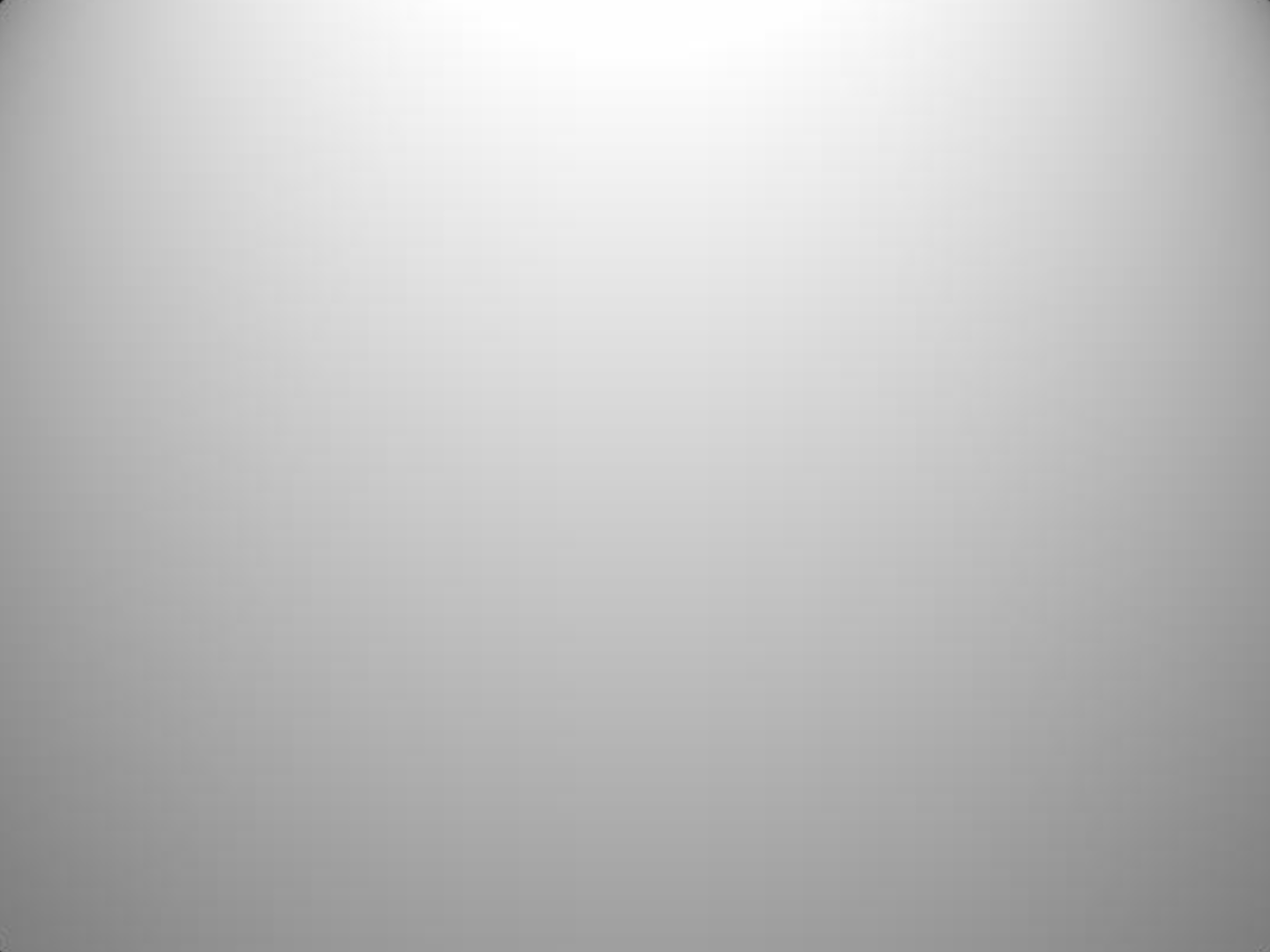 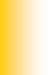 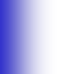 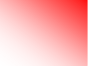 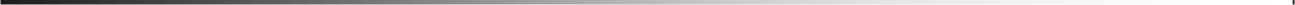 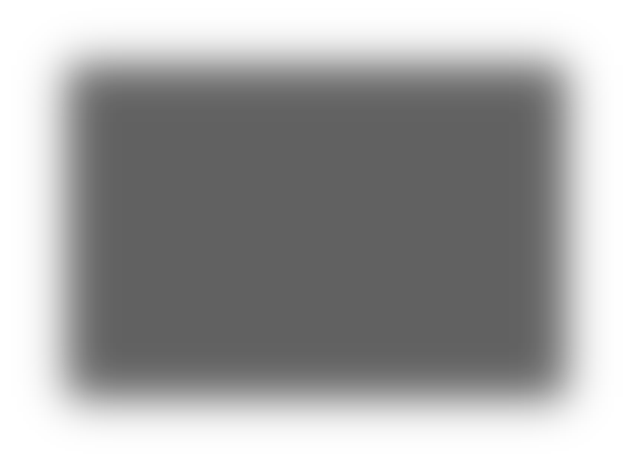 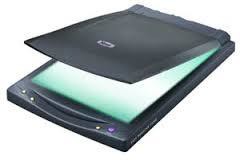 9.12.2014.	44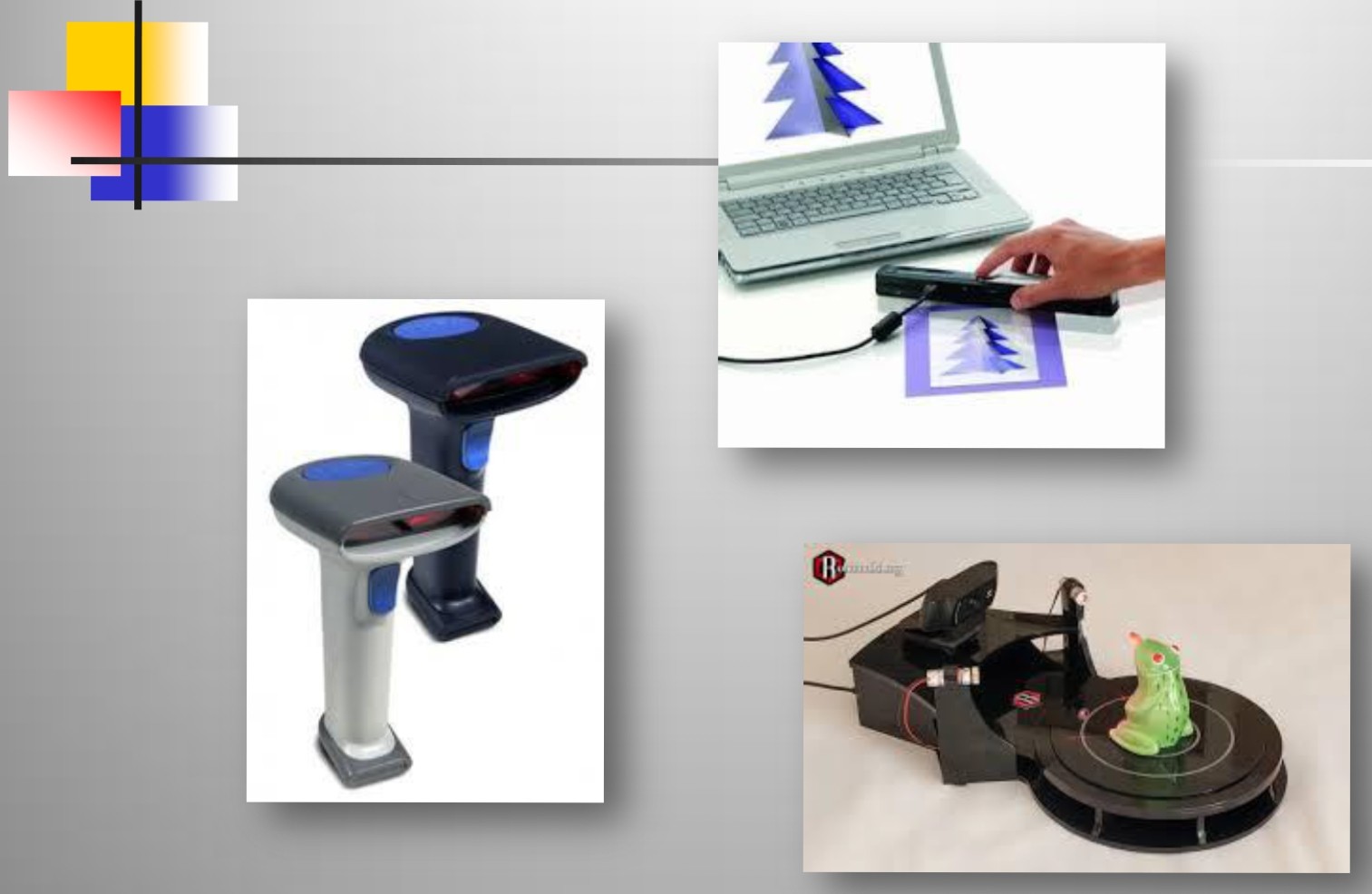 9.12.2014. 	45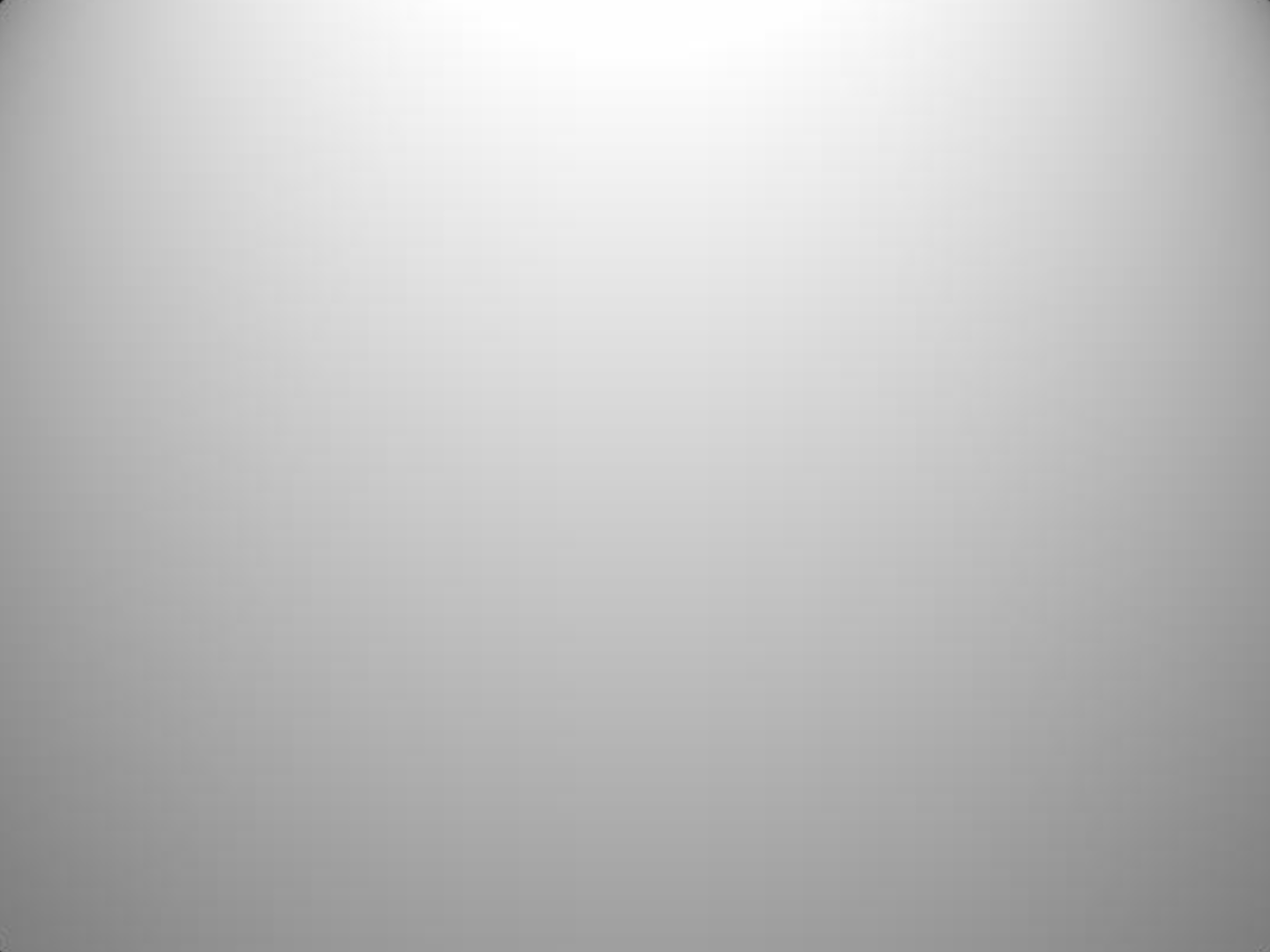 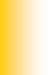 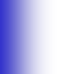 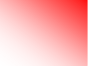 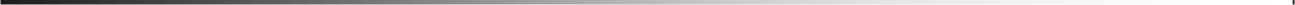 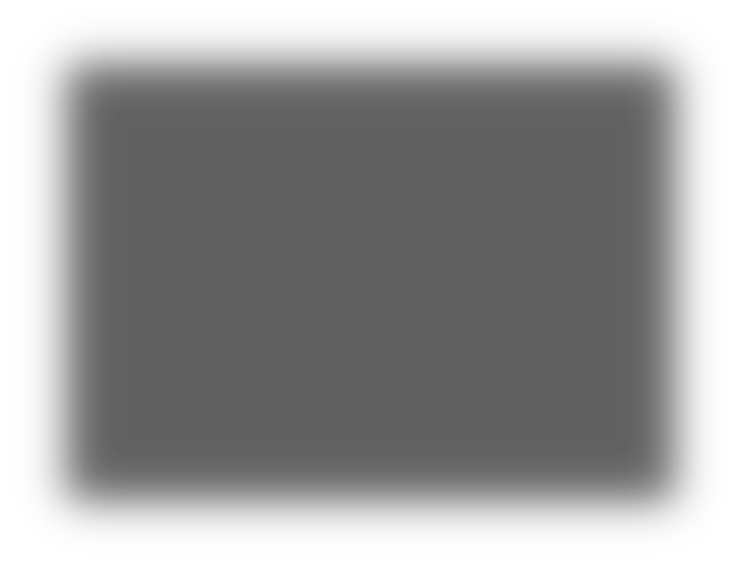 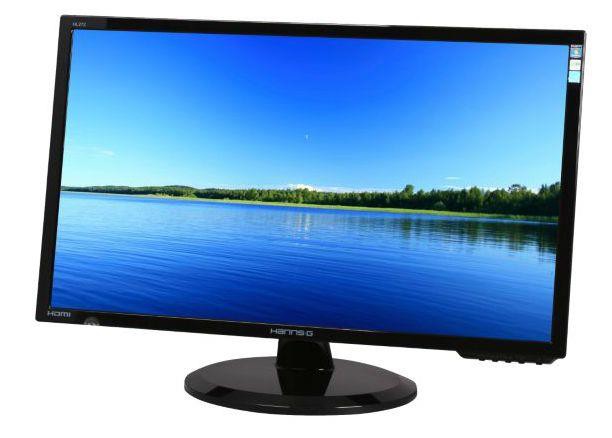 MONITOR	display	prikazuje podatke (tekst, slike, animacije, video zapis)	prema tehnologiji izrade razlikujemo:	CRT monitore (Cahtode Ray Tube) – s katodnim cijevima	LCD monirore (Liquid Crystal Display) – s tekućimkristalima 	plazma monitore: rade na principu ioniziranog plina9.12.2014.	46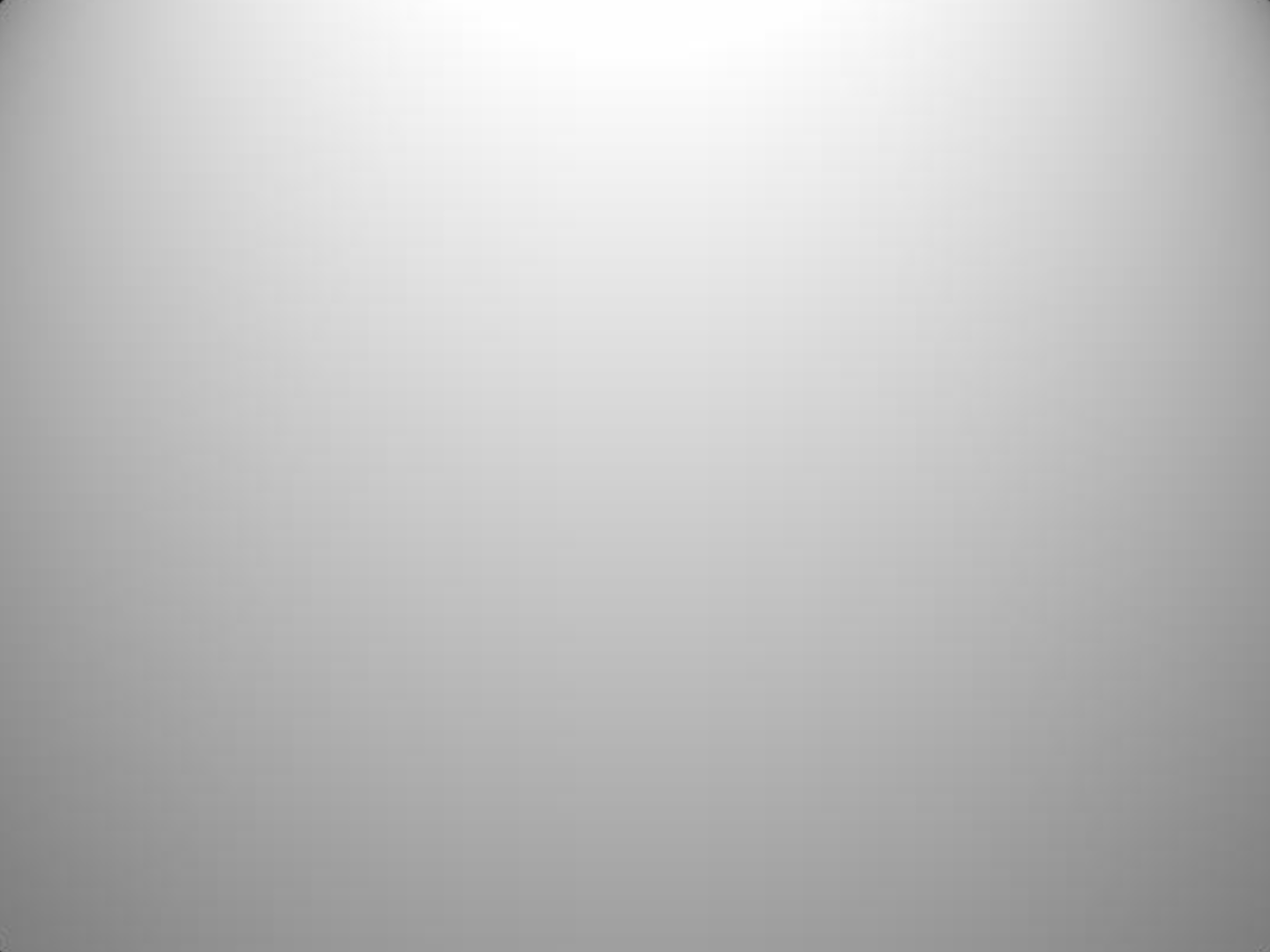 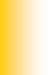 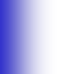 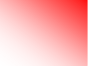 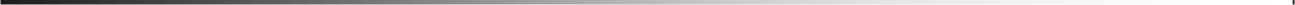 Karakteristike: 	veličina (duljina dijagonale, mjeri se u inčima,1 inch2.5 cm) 		razlučivost (broj točkica – piksela od kojih se sastoji slika)9.12.2014.	47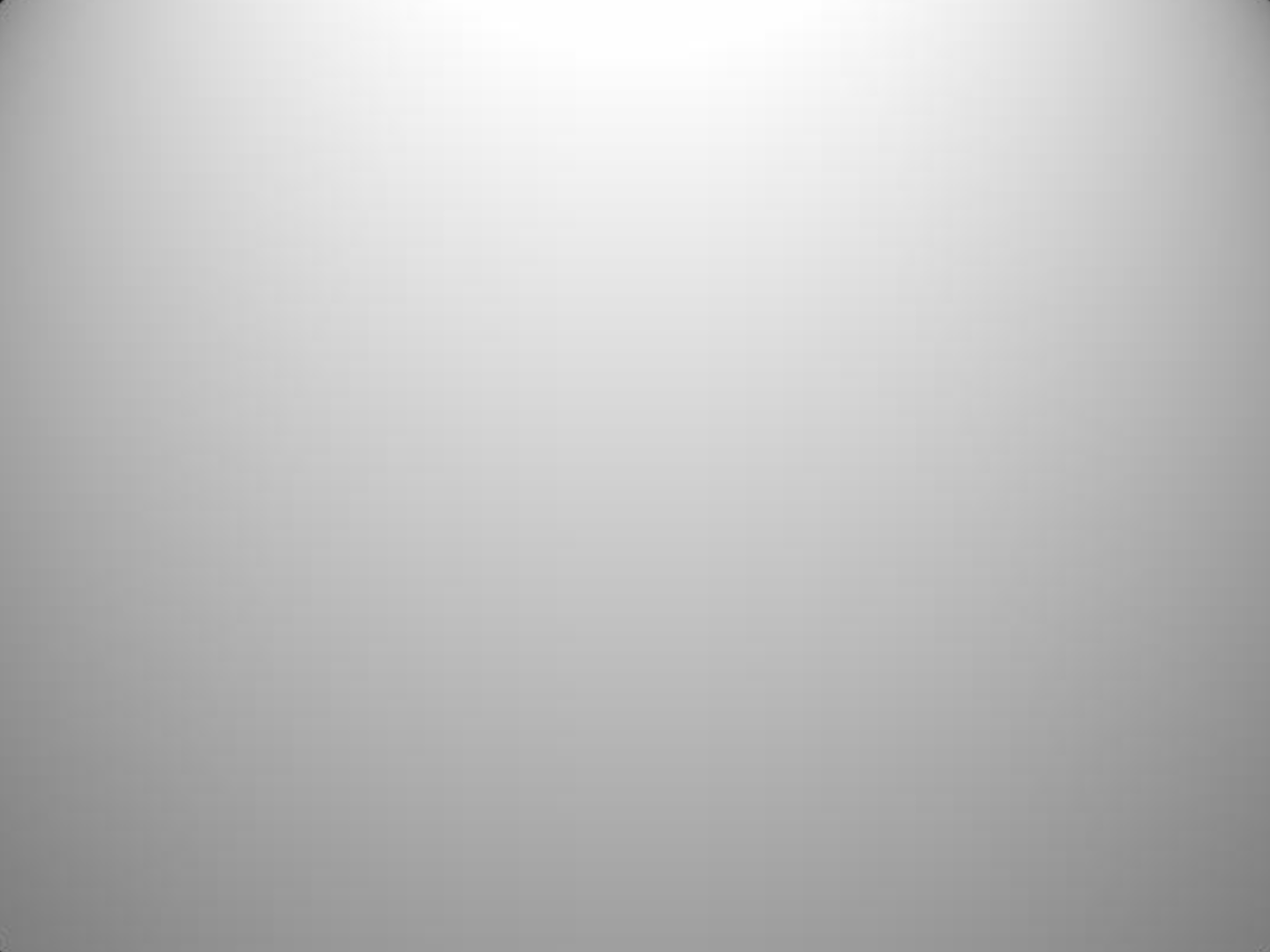 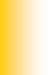 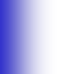 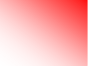 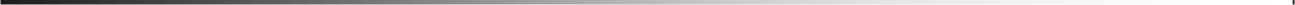 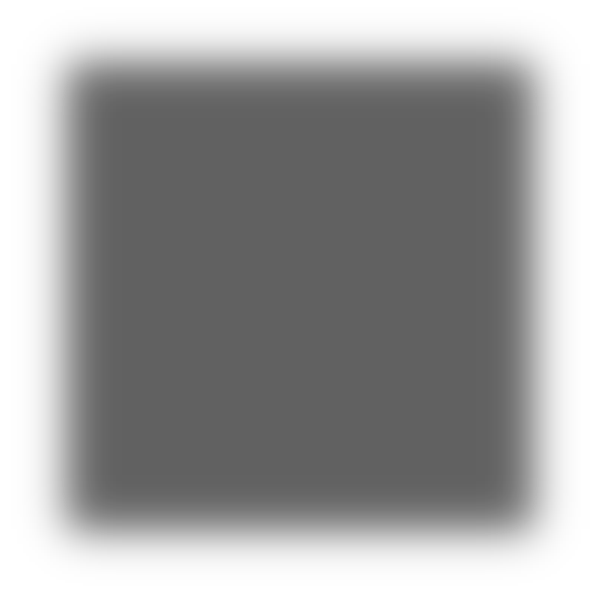 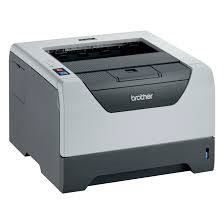 PISAČ	printer 	ispisuje podatke na papir ili folijuMože biti:	matrični (iglični) 	tintni (ink-jet) 	laserski 	sublimacijski9.12.2014.	48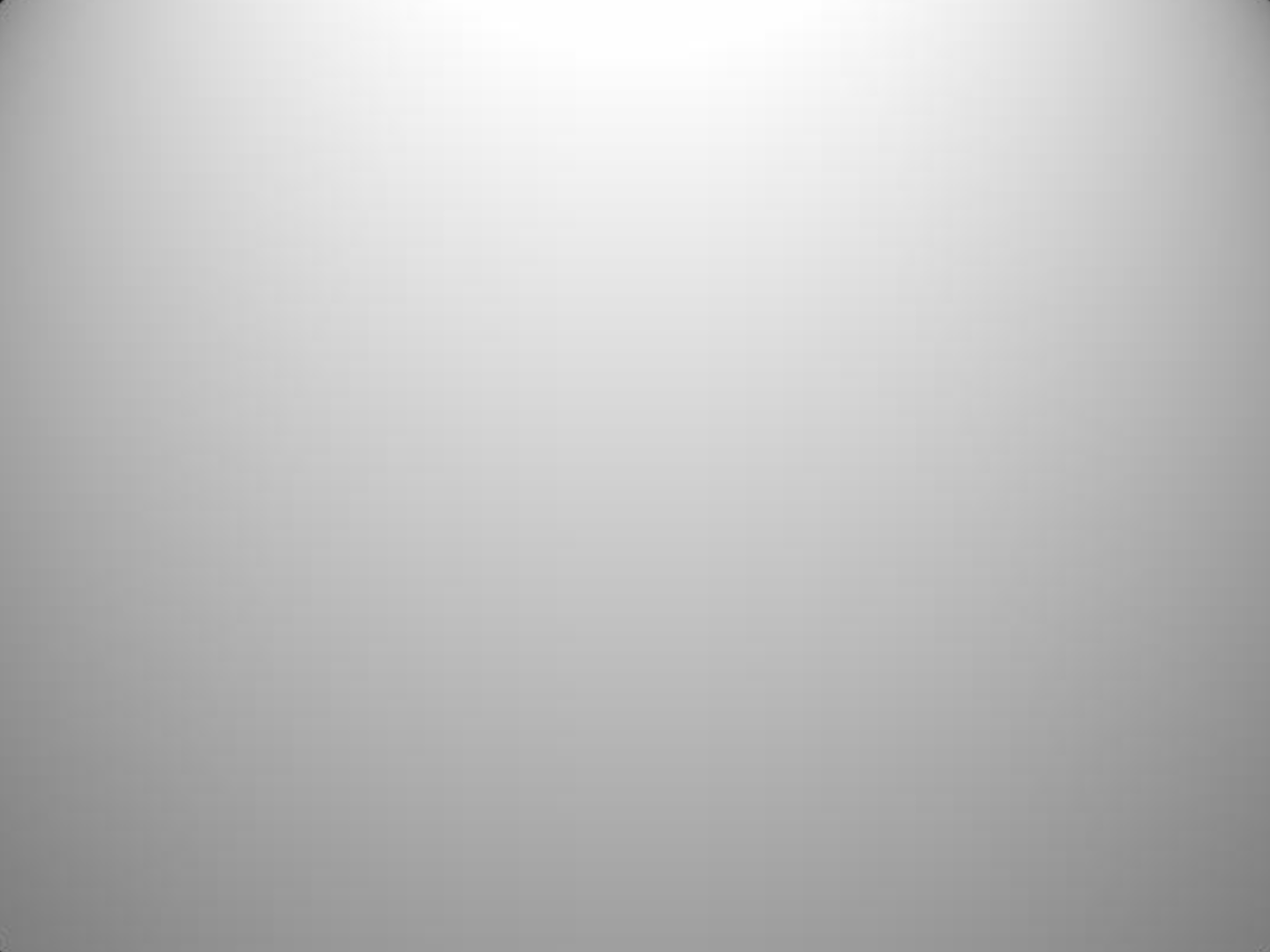 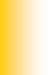 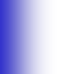 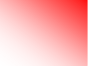 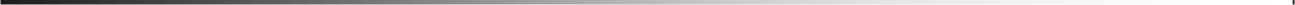 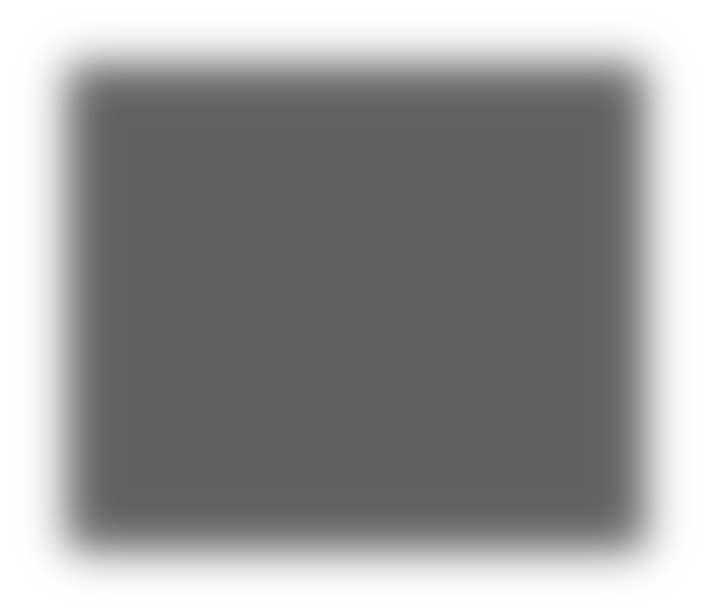 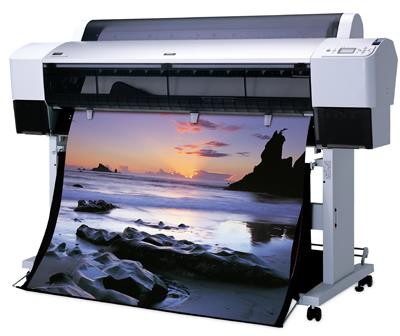 CRTAČ	plotter	za prikaz nacrta (tehnički nacrti, planovi zemljišta…)9.12.2014.	49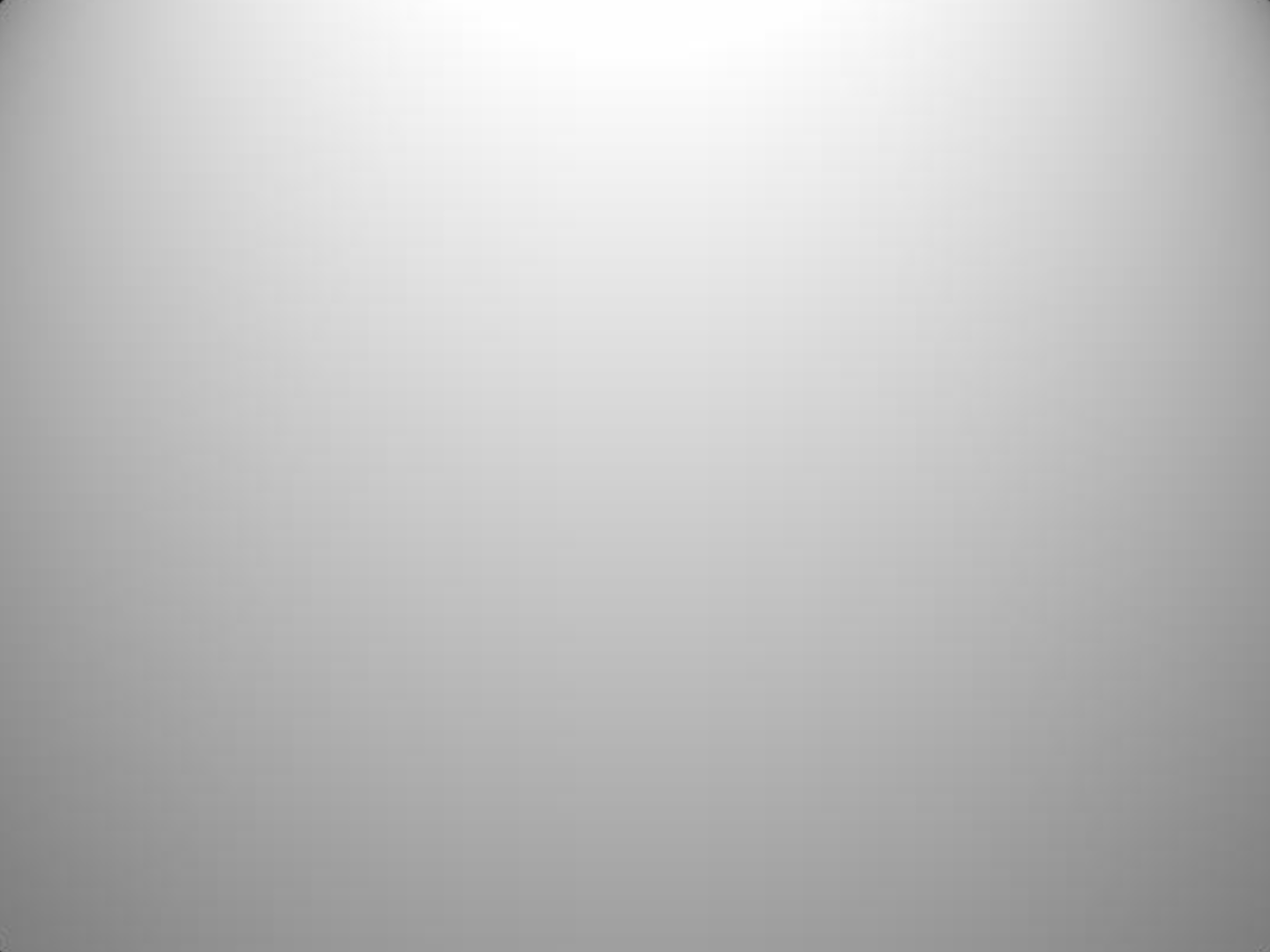 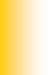 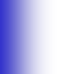 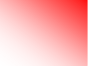 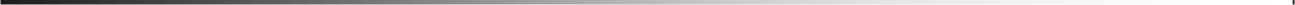 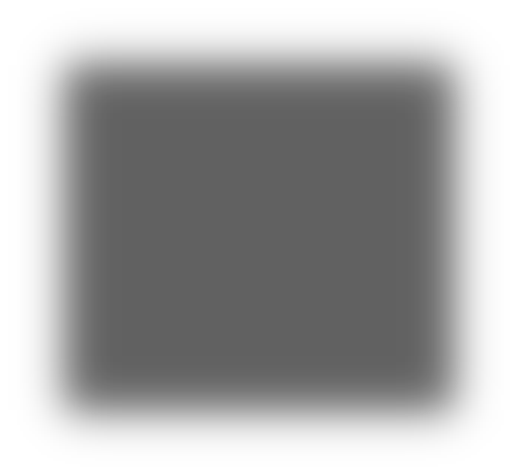 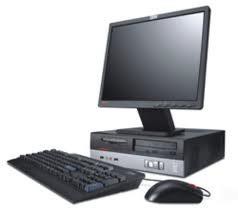 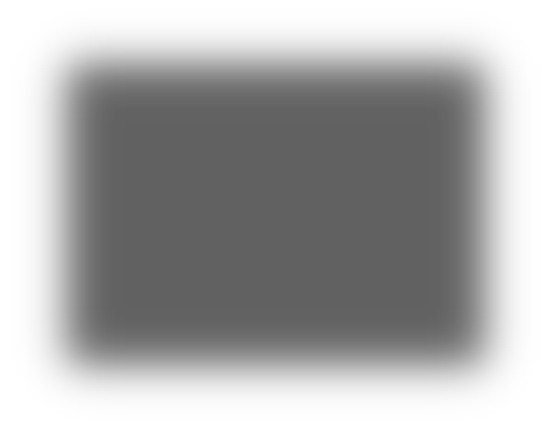 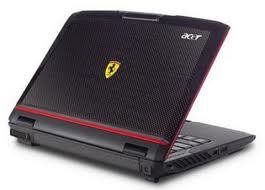 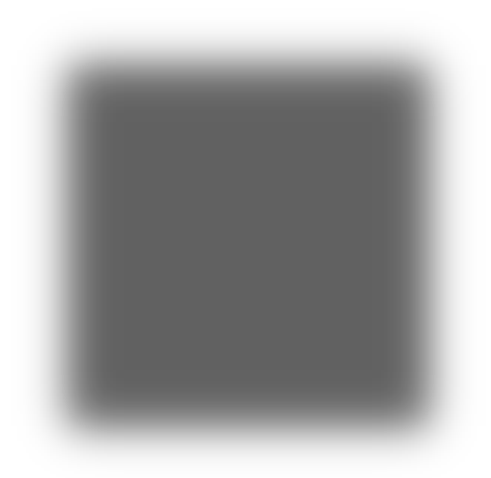 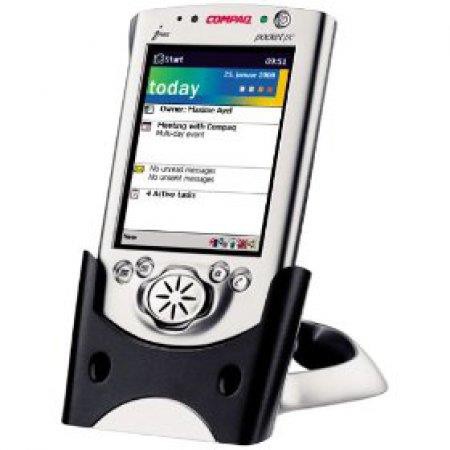 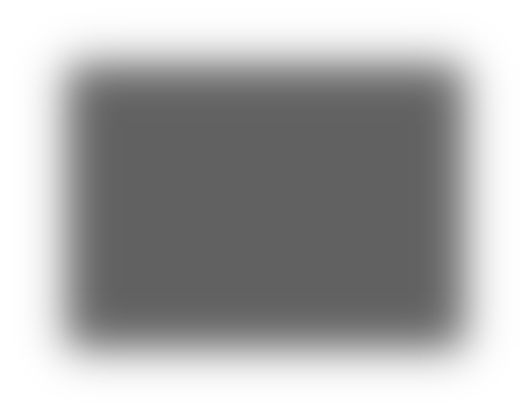 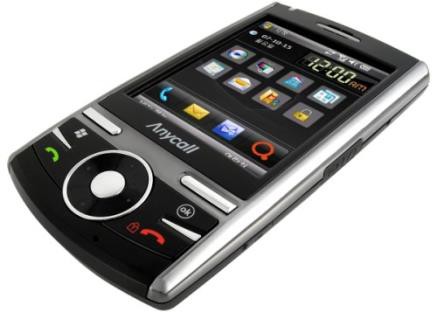 Vrste	računala 	Podjela po prenosivosti: 	STOLNA RAČUNALA (desktop; za rad na jednom mjestu) 	PRIJENOSNA RAČUNALA (laptop, notebook;svi dijelovi računala su integriraniu jedno kućište; tu su i dlanovnici,mobiteli...)9.12.2014.	50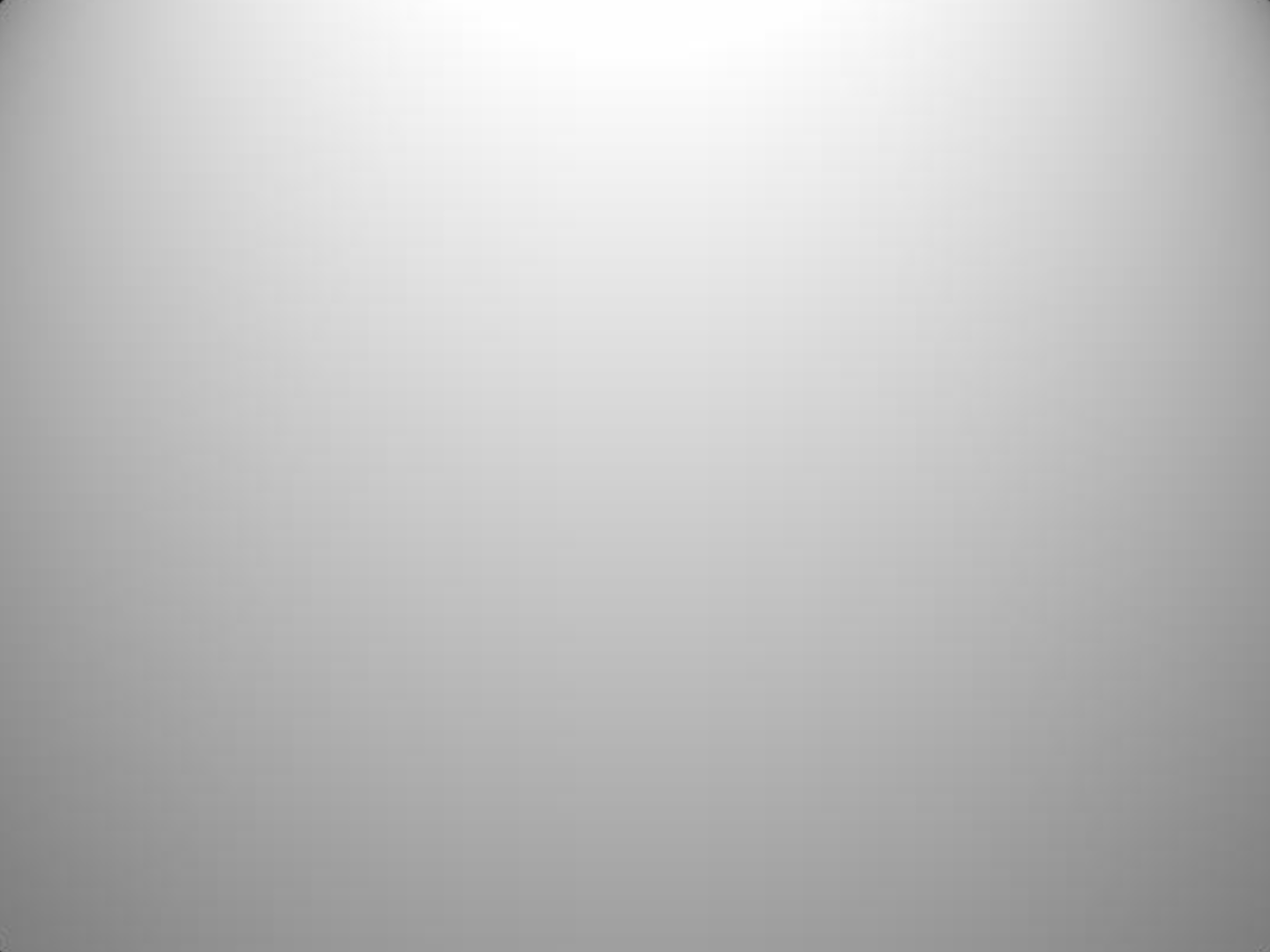 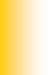 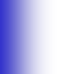 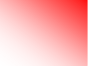 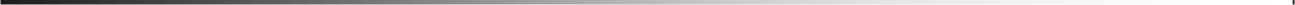  	Podjela po mogućnostima: 	OSOBNA RAČUNALA (za rad kod kuće, naposlu...) 	VELIKA RAČUNALA (u poslovnim sustavima, velik broj korisnika) 	SUPERRAČUNALA (najsnažnija računala)9.12.2014.	51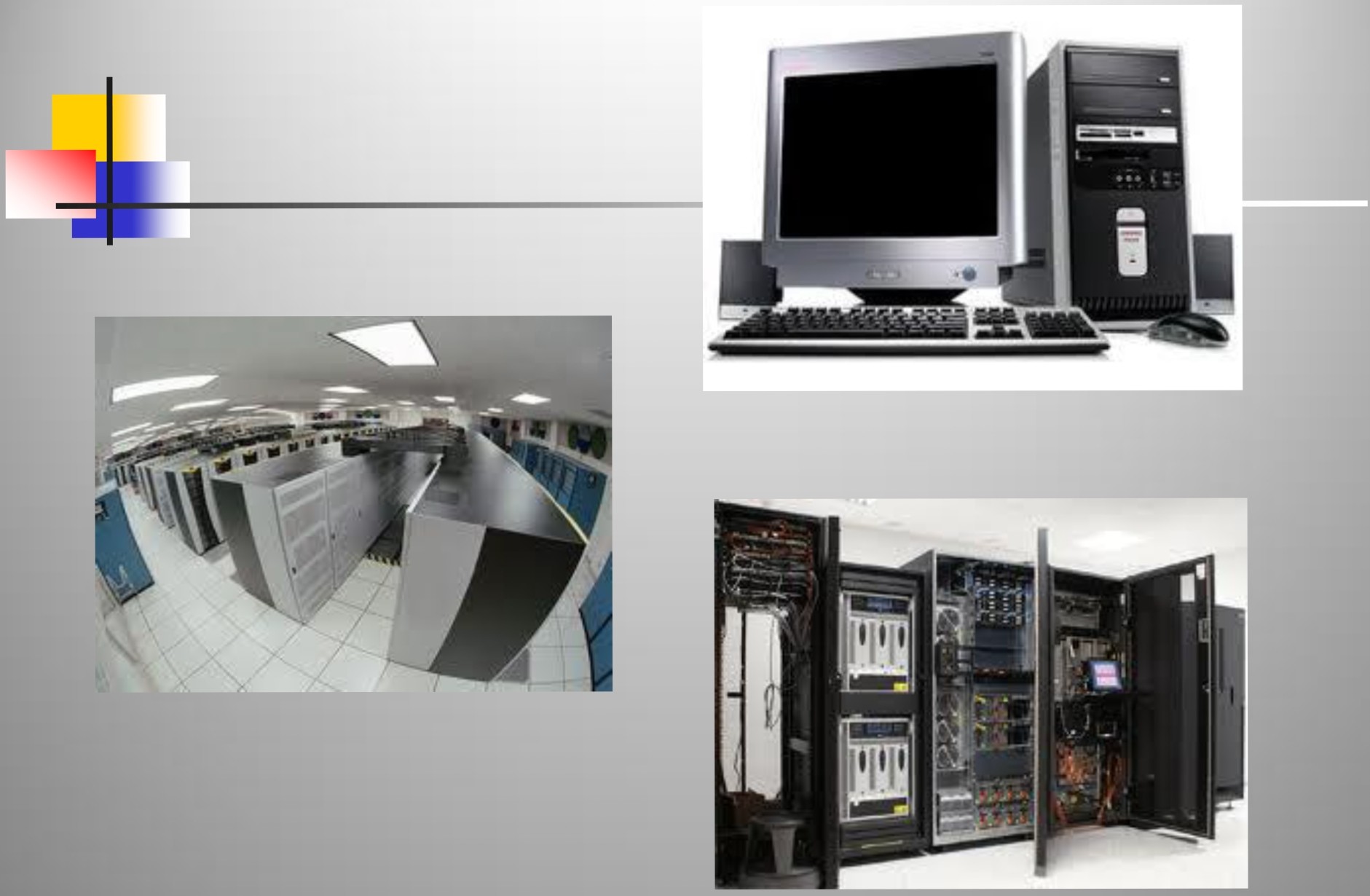 9.12.2014. 	52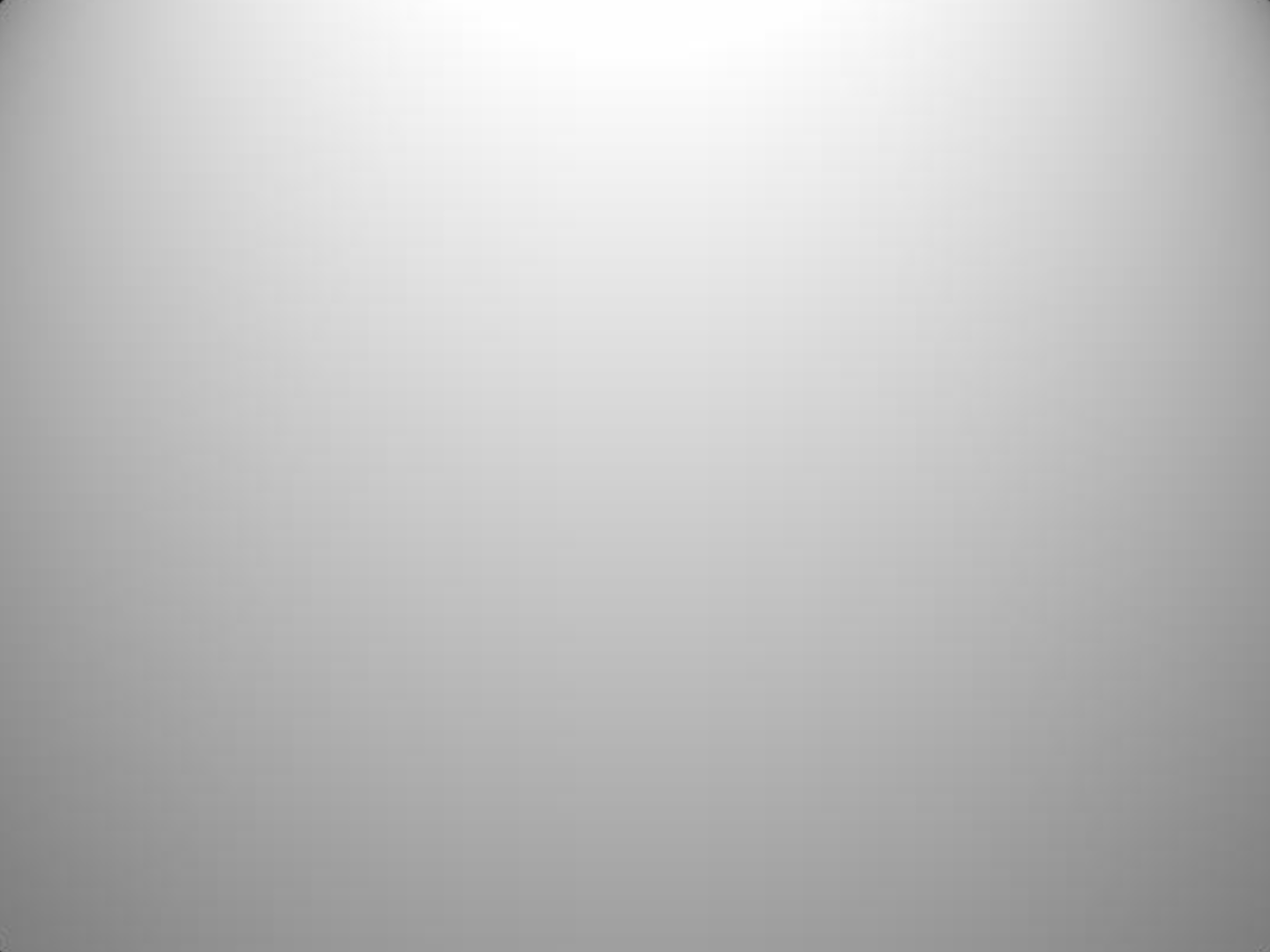 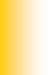 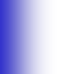 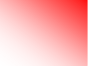 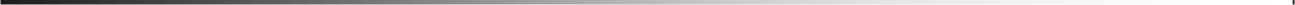 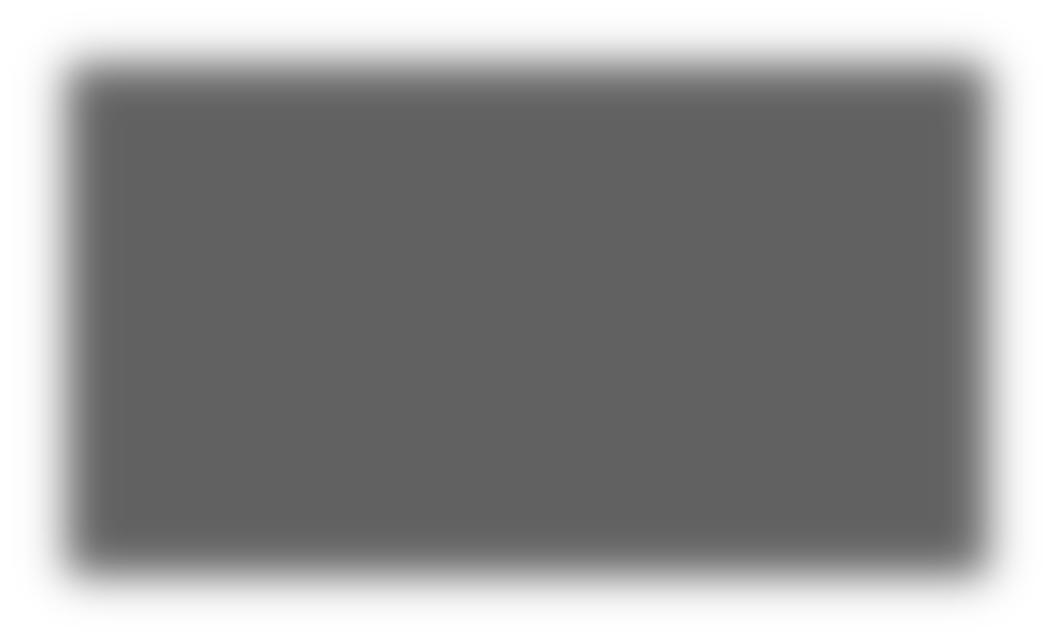 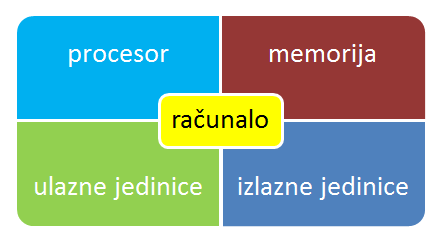 PONAVLJANJE	GRADIVA 	Izradi mentalnu mapu s pojmovimavezanim uz graĎu računala	Alati: MS Word (Insert: Shapes, SmartArt...)ili Paint ili... 	Primjer:9.12.2014.	53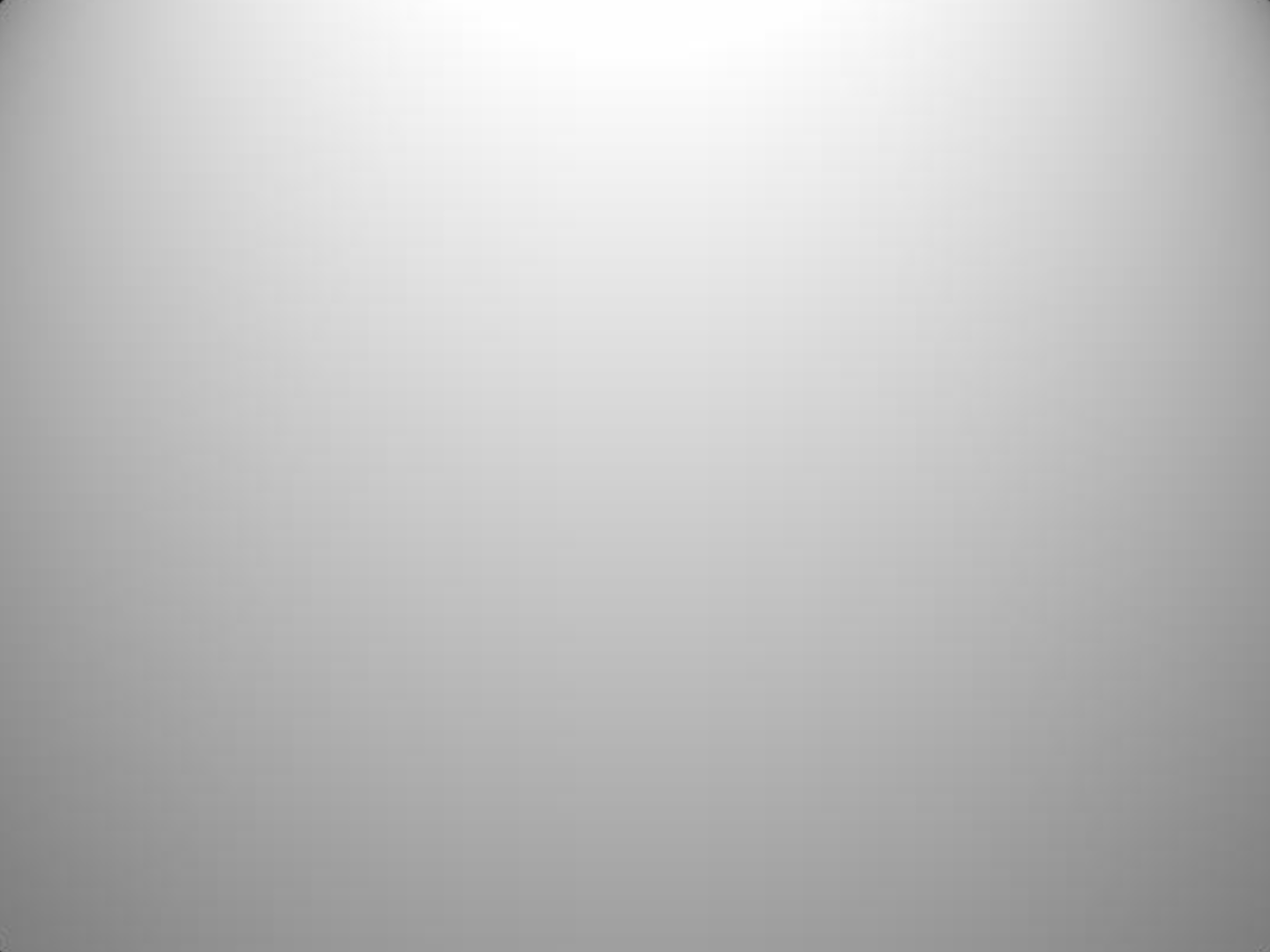 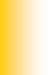 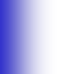 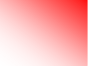 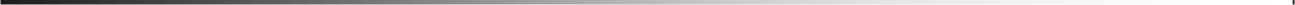 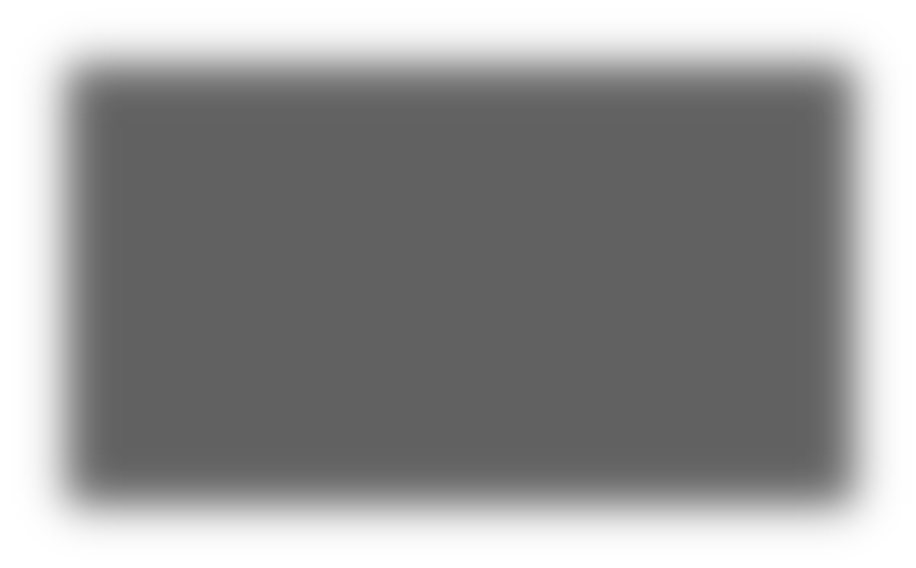 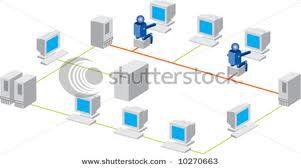 Računalne mreţe 	Sastoje se od računala (čvorova) povezanihkomunikacijskim kanalima9.12.2014.	54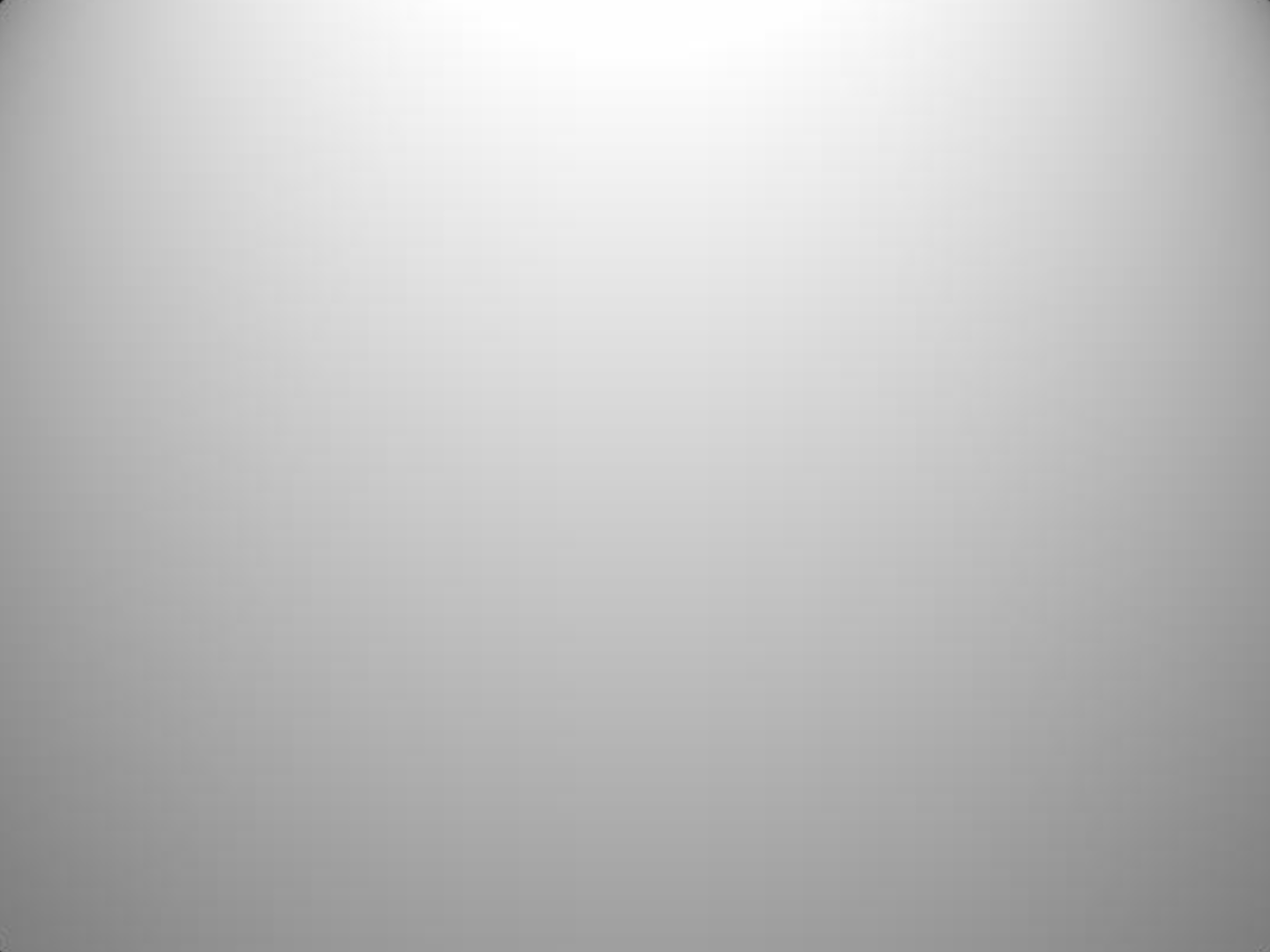 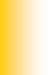 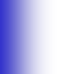 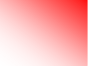 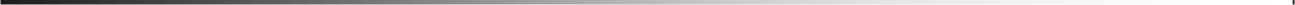 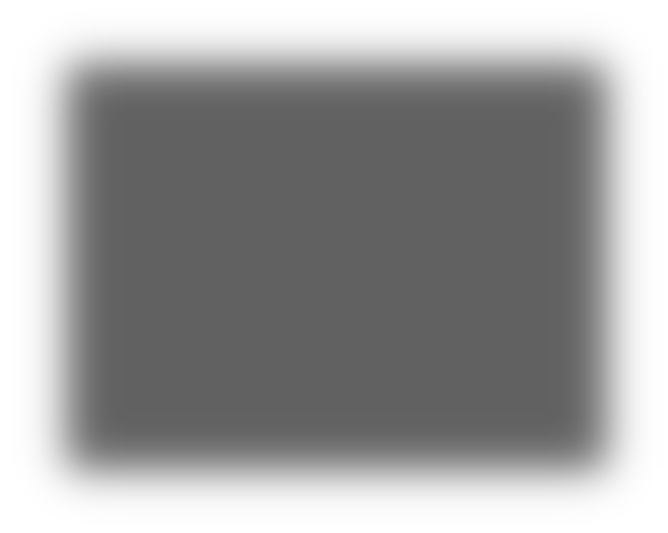 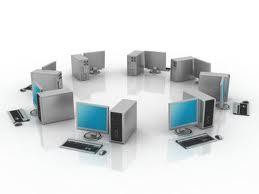 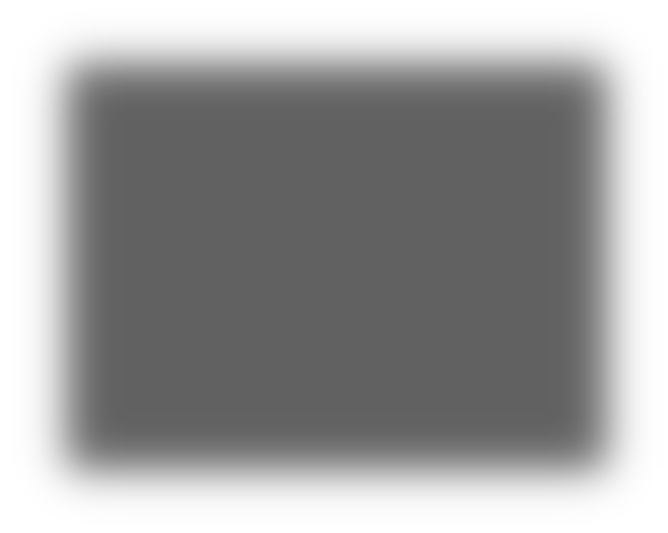 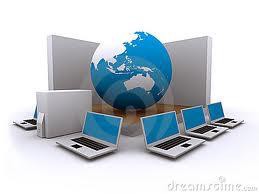  	Podjela mreža:	A) prema udaljenosti računala u mreţi	LAN (Local Area Network)– lokalna mreža (npr. u učionici) 	WAN (Wide Area Network)– rasprostranjena mreža(najrasprostranjenija – internet)9.12.2014.	55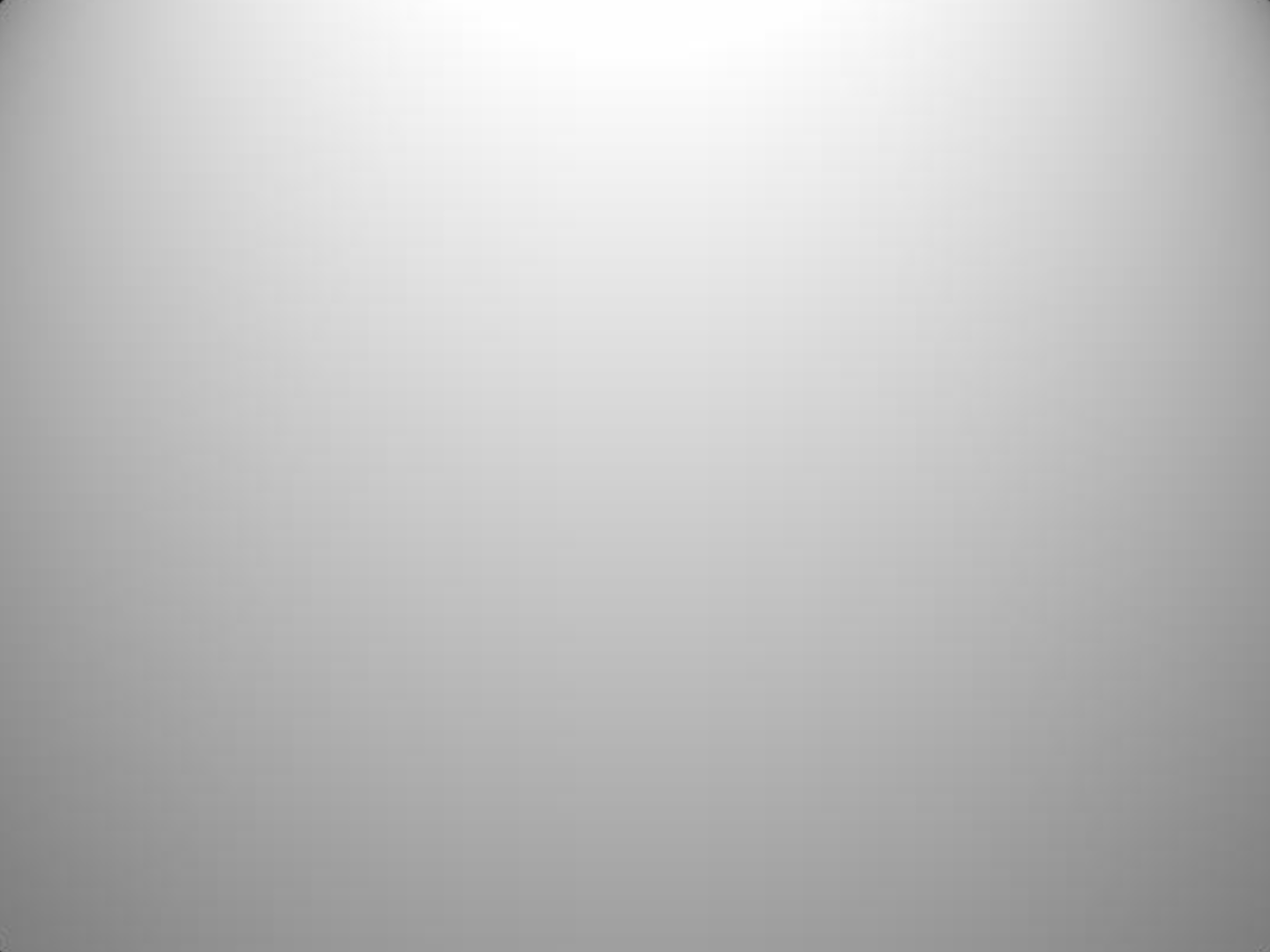 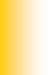 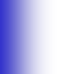 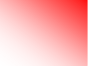 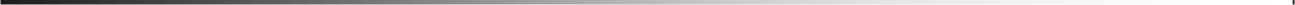 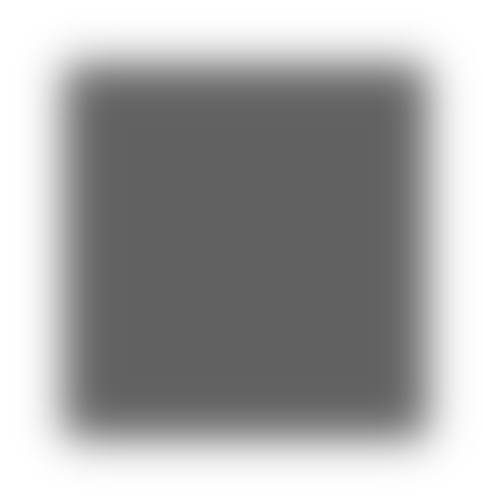 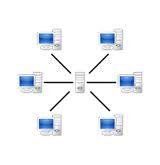 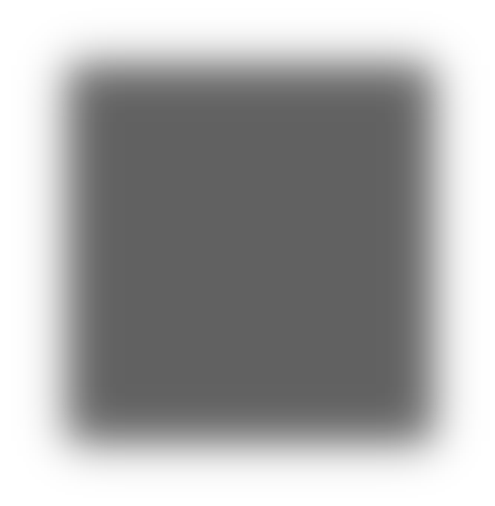 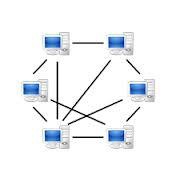  	B) prema ulogama računala u mreţi	KORISNIČKO – POSLUŢITELJSKI MODEL (Client - Server)- dvije vrste računala: korisnici (klijenti – traže uslugu tj.podatke) i posluţitelji (serveri – daju podatke, uslužuju) 	MODEL RAVNOPRAVNIH ČLANOVA (Peer - To - Peer)- sva su računala istovremeno i korisnici i poslužitelji9.12.2014.	56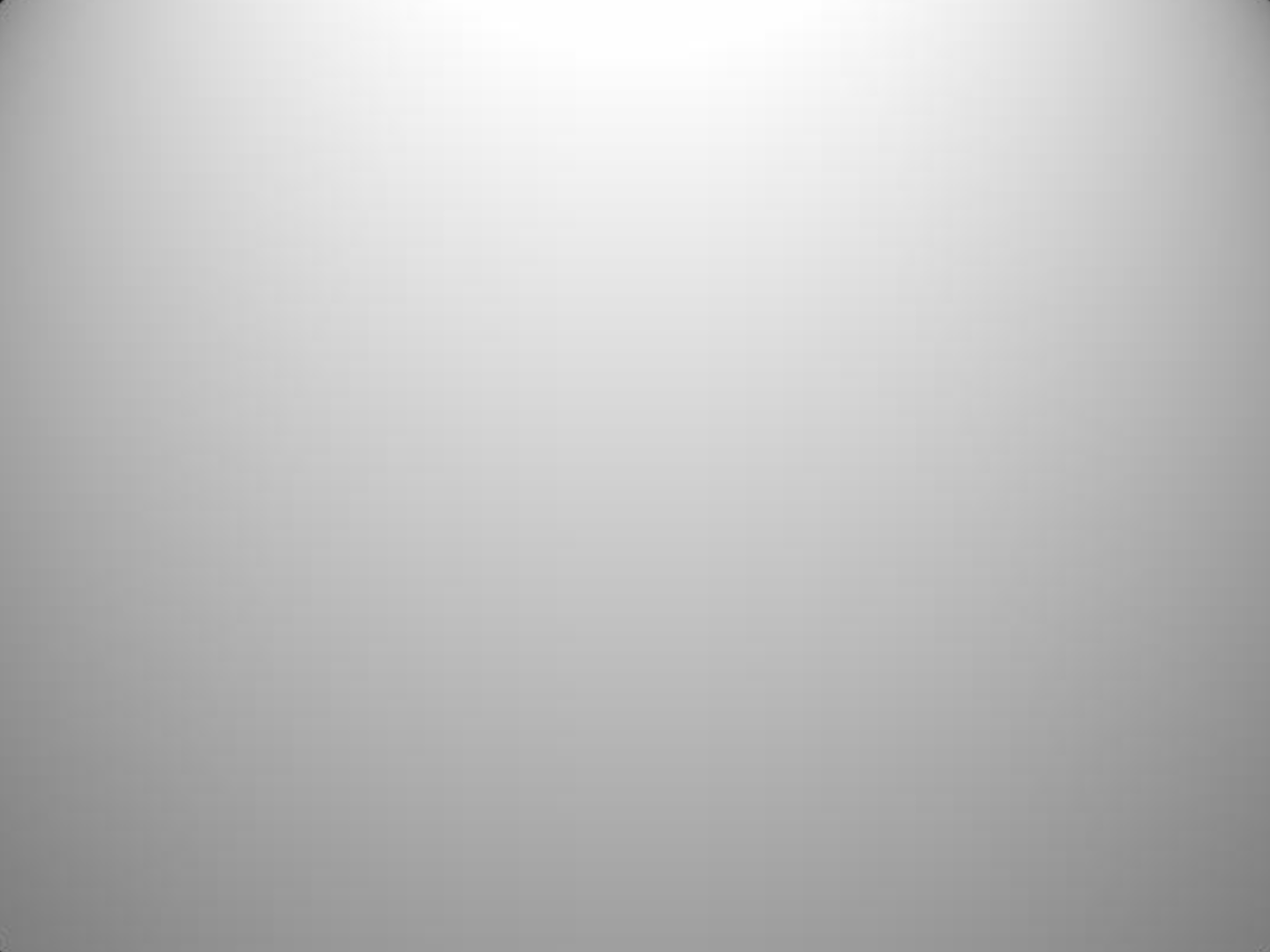 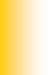 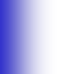 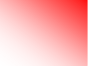 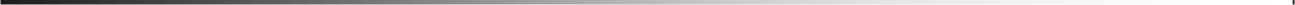 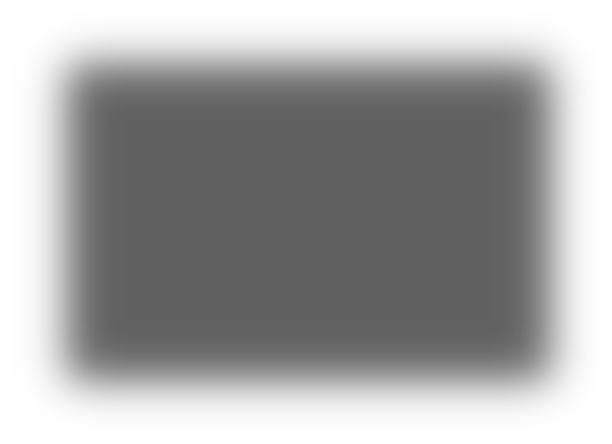 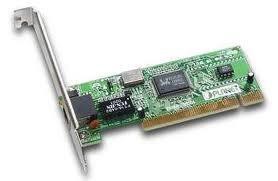 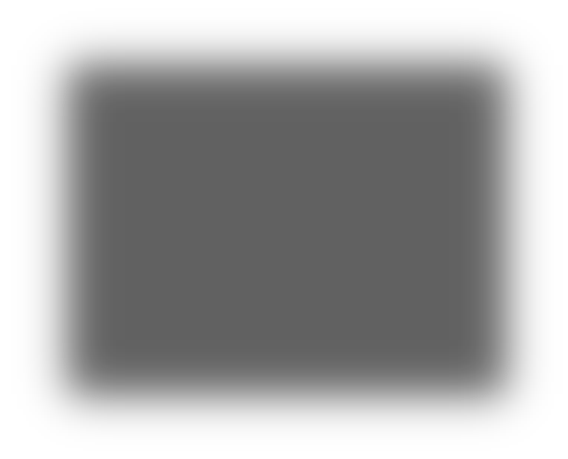 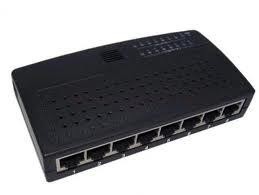 UreĎaji za povezivanje	MREŢNA KARTICA (network interface card)- služi za spajanje u mrežu, nalazi se na matičnoj ploči	KONCENTRATOR (hub)- ureĎaj koji šalje signal svim računalima u mreži9.12.2014.	57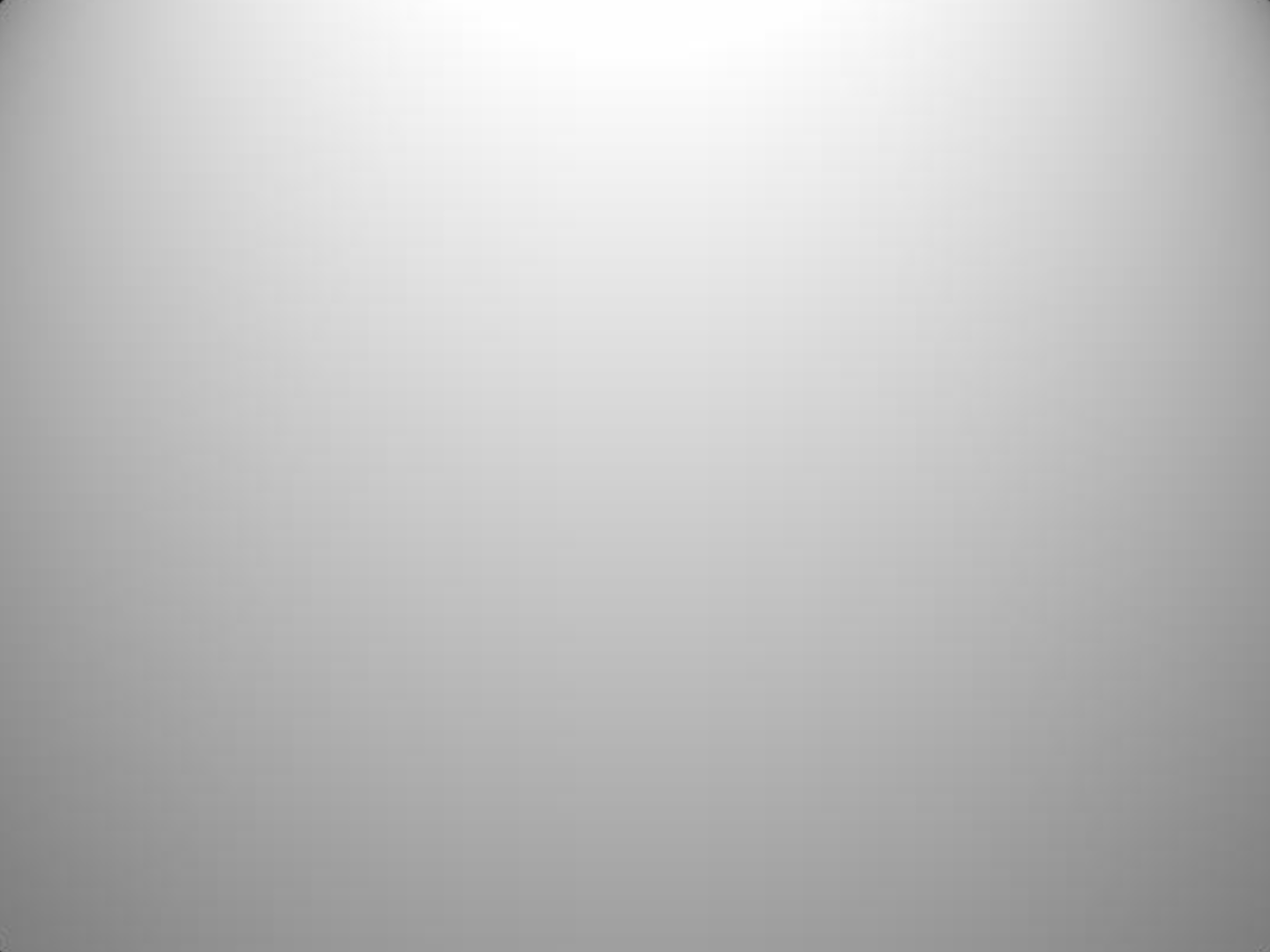 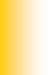 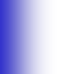 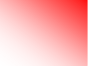 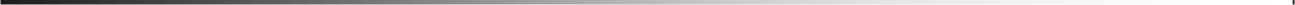 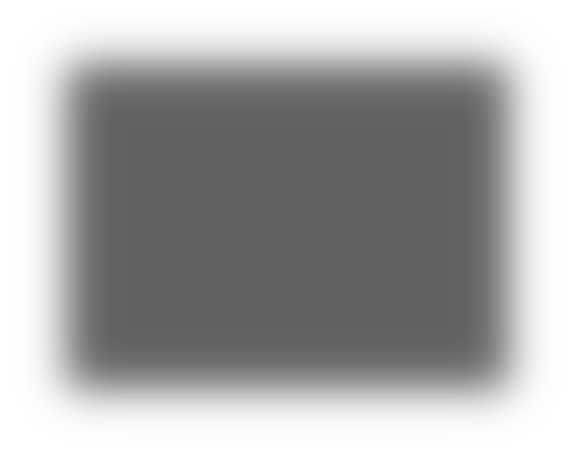 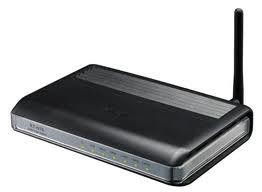 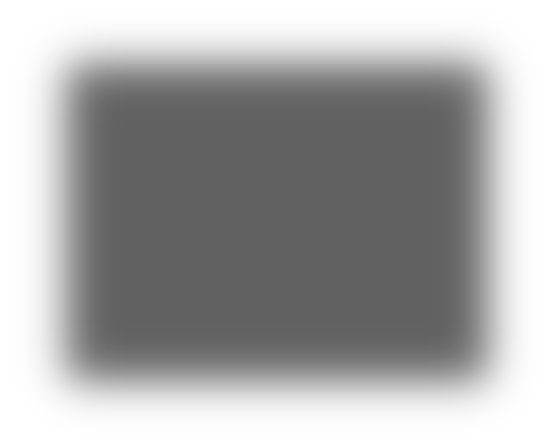 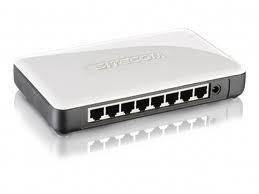 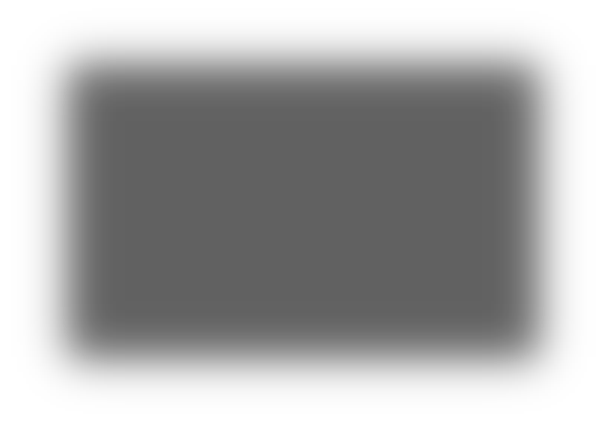 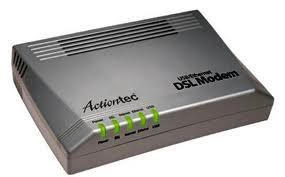  	PREKLOPNIK (switch)- ureĎaj koji šalje signal odreĎenim računalima u mreži 	USMJERNIK (router)- ureĎaj za povezivanje mreža različitih tipova (npr. učionica – internet) 	MODEM- ureĎaj koji omogućava komunikaciju telefonskim linijama9.12.2014.	58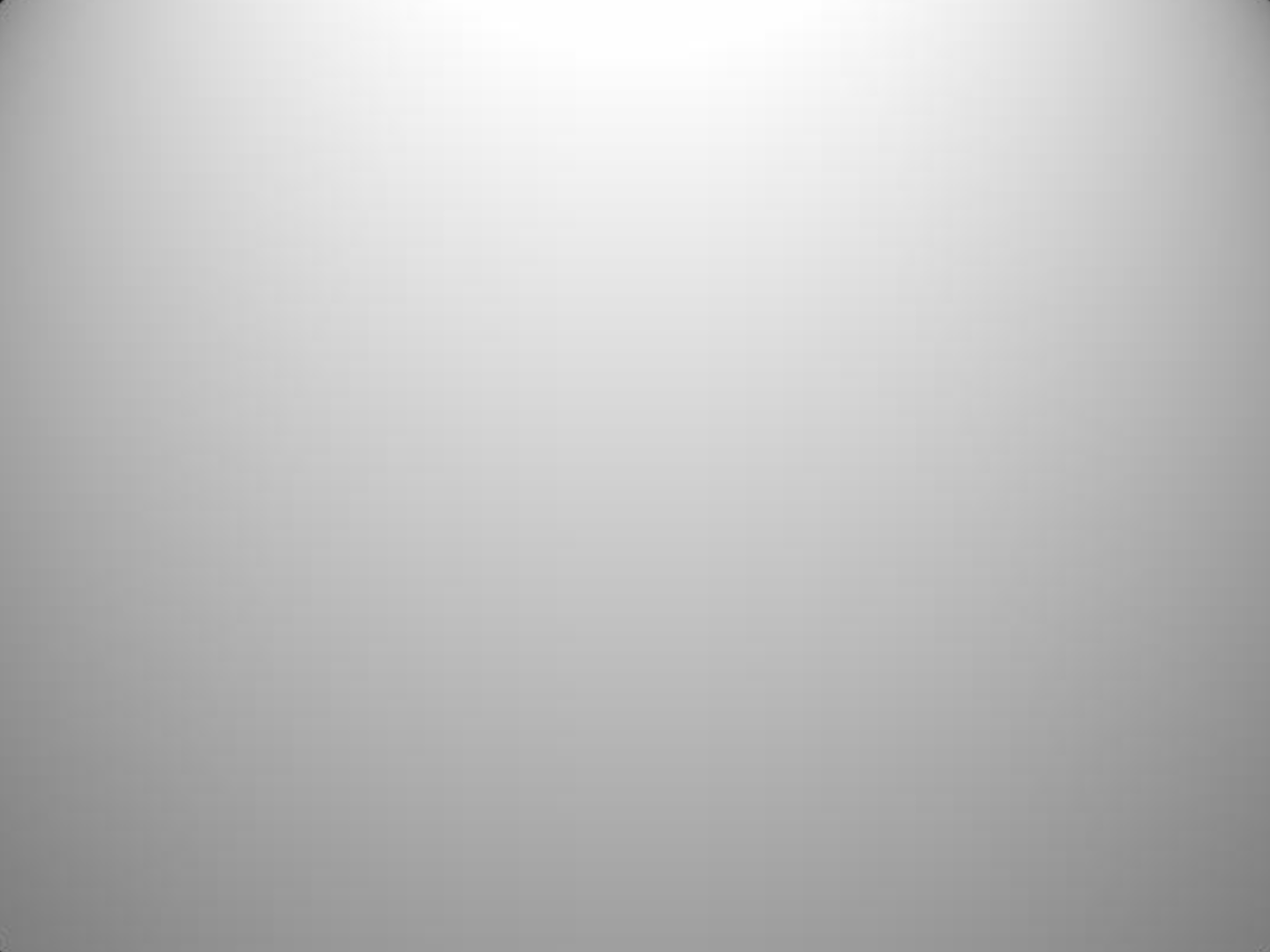 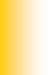 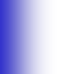 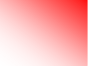 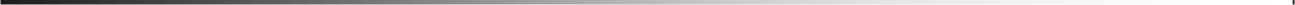 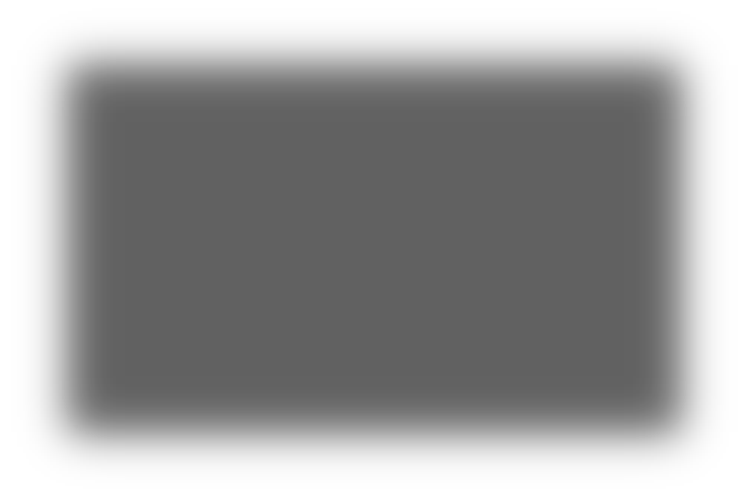 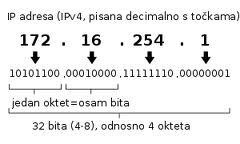 Prijenos podataka mreţom	Pravila prijenosa – PROTOKOLI 	Pristup računalu u mreži – IP ADRESA (jedinstvena) 	Primjer: 	Brzina prijenosa podataka – u kb/s, Mb/s ili Gb/s9.12.2014.	59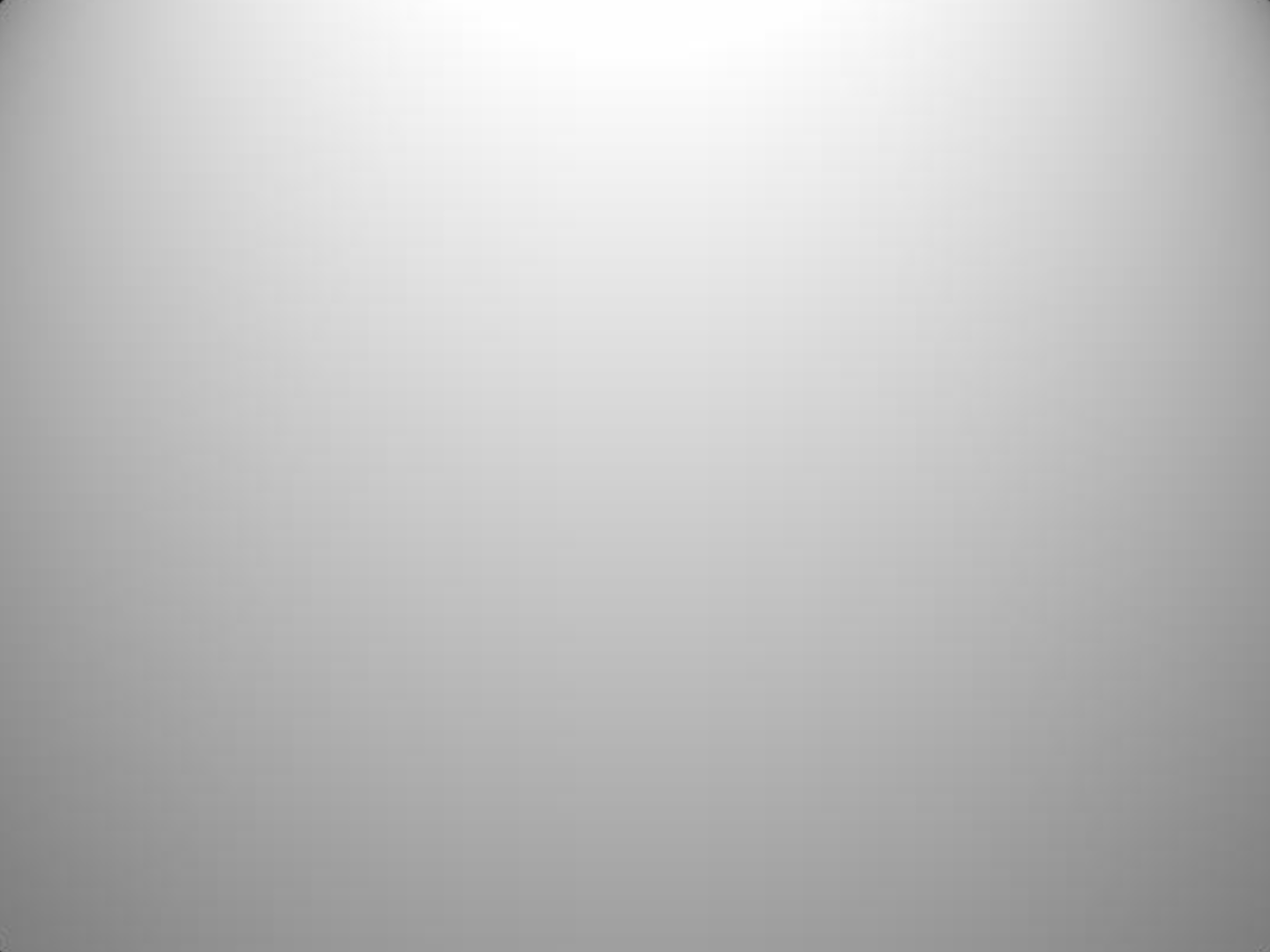 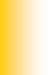 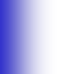 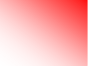 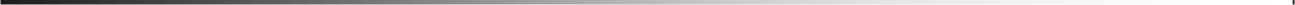 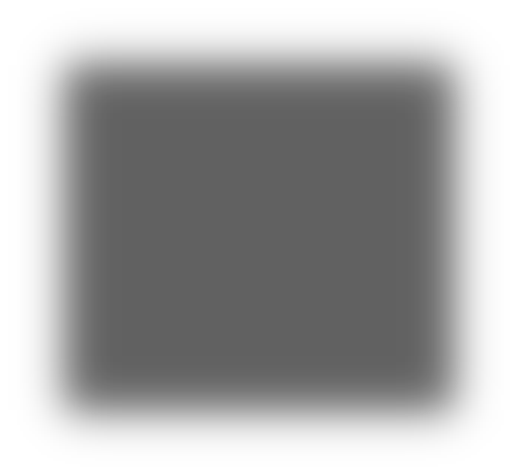 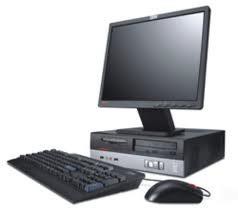 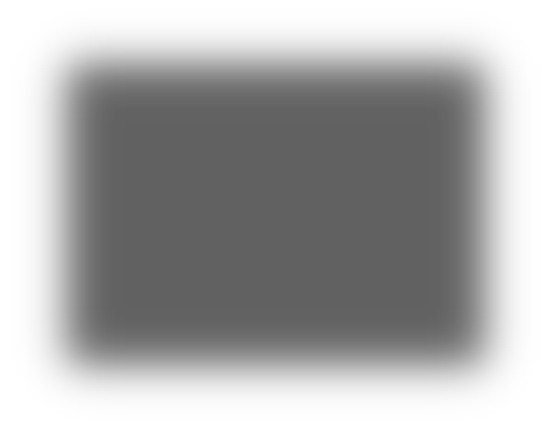 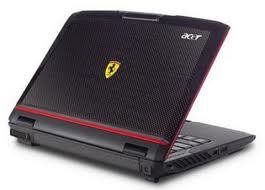 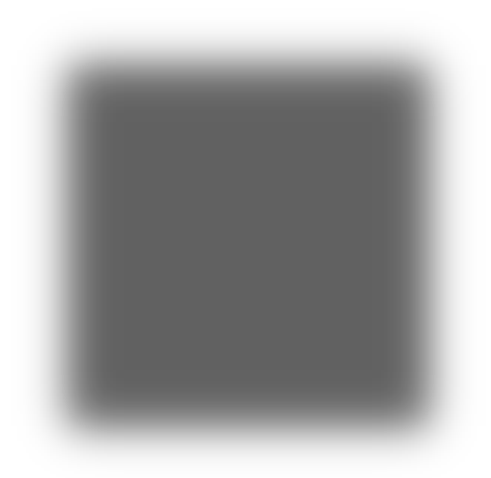 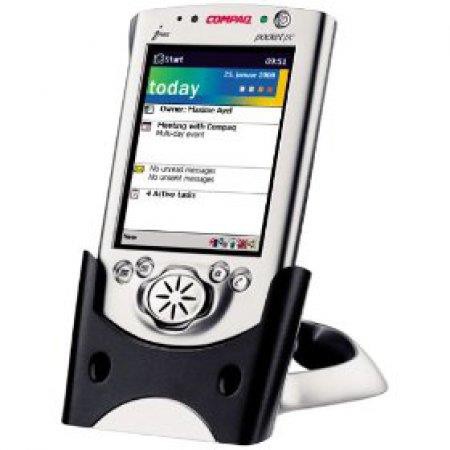 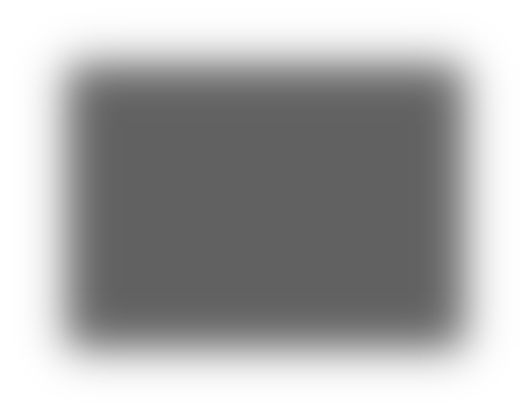 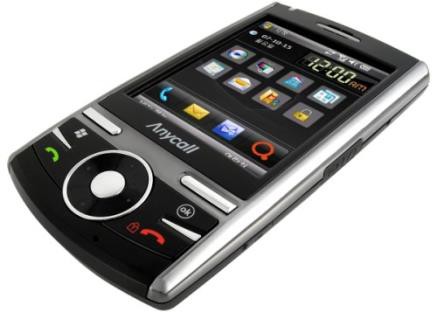 Vrste	računala 	Podjela po prenosivosti: 	STOLNA RAČUNALA (desktop; za rad na jednom mjestu) 	PRIJENOSNA RAČUNALA (laptop, notebook;svi dijelovi računala su integriraniu jedno kućište; tu su i dlanovnici,mobiteli...)9.12.2014.	60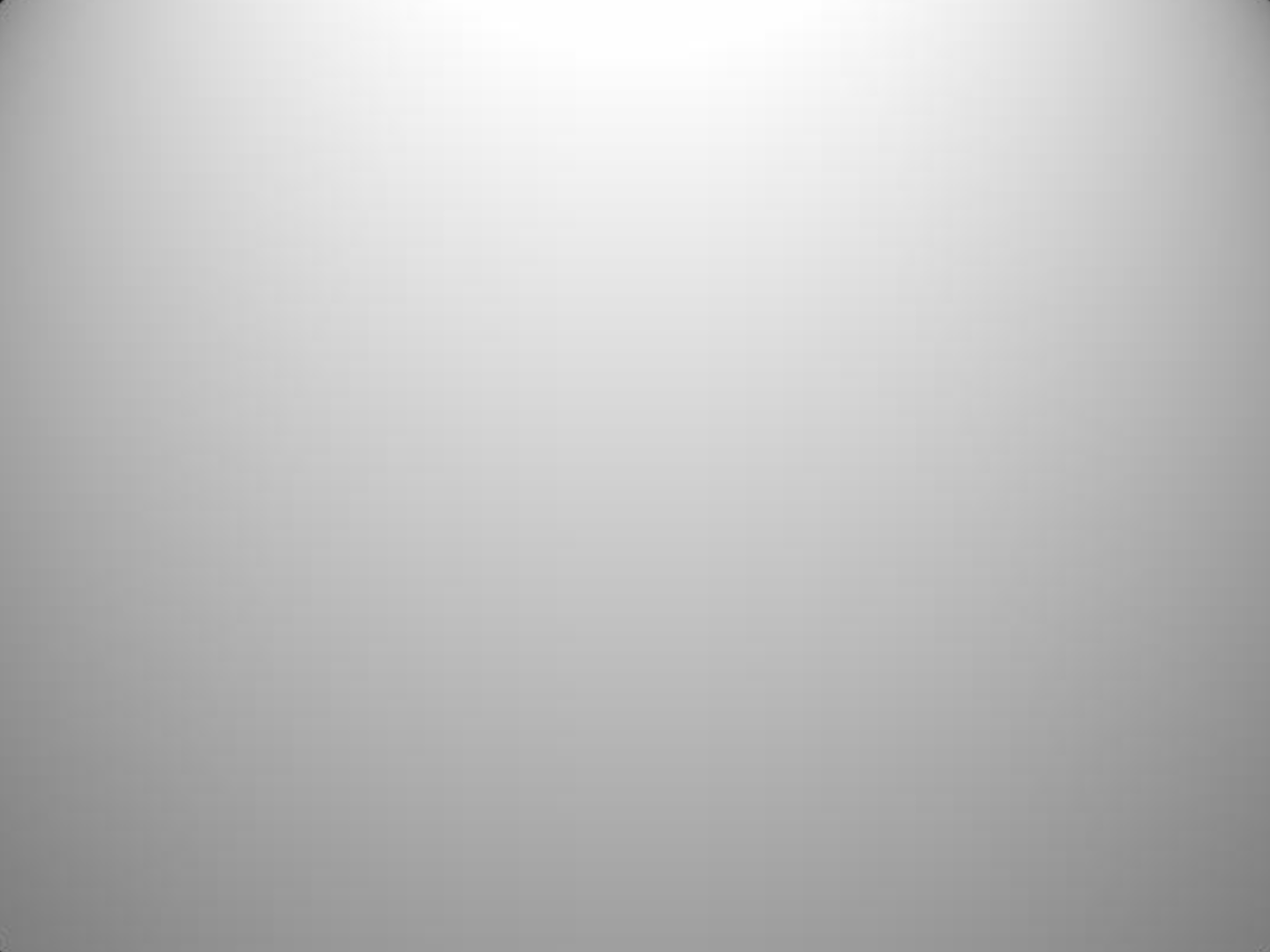 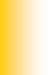 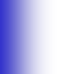 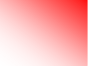 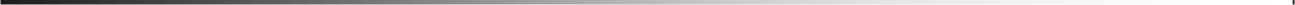  	Podjela po mogućnostima: 	OSOBNA RAČUNALA (za rad kod kuće, naposlu...) 	VELIKA RAČUNALA (u poslovnim sustavima, velik broj korisnika) 	SUPERRAČUNALA (najsnažnija računala)9.12.2014.	61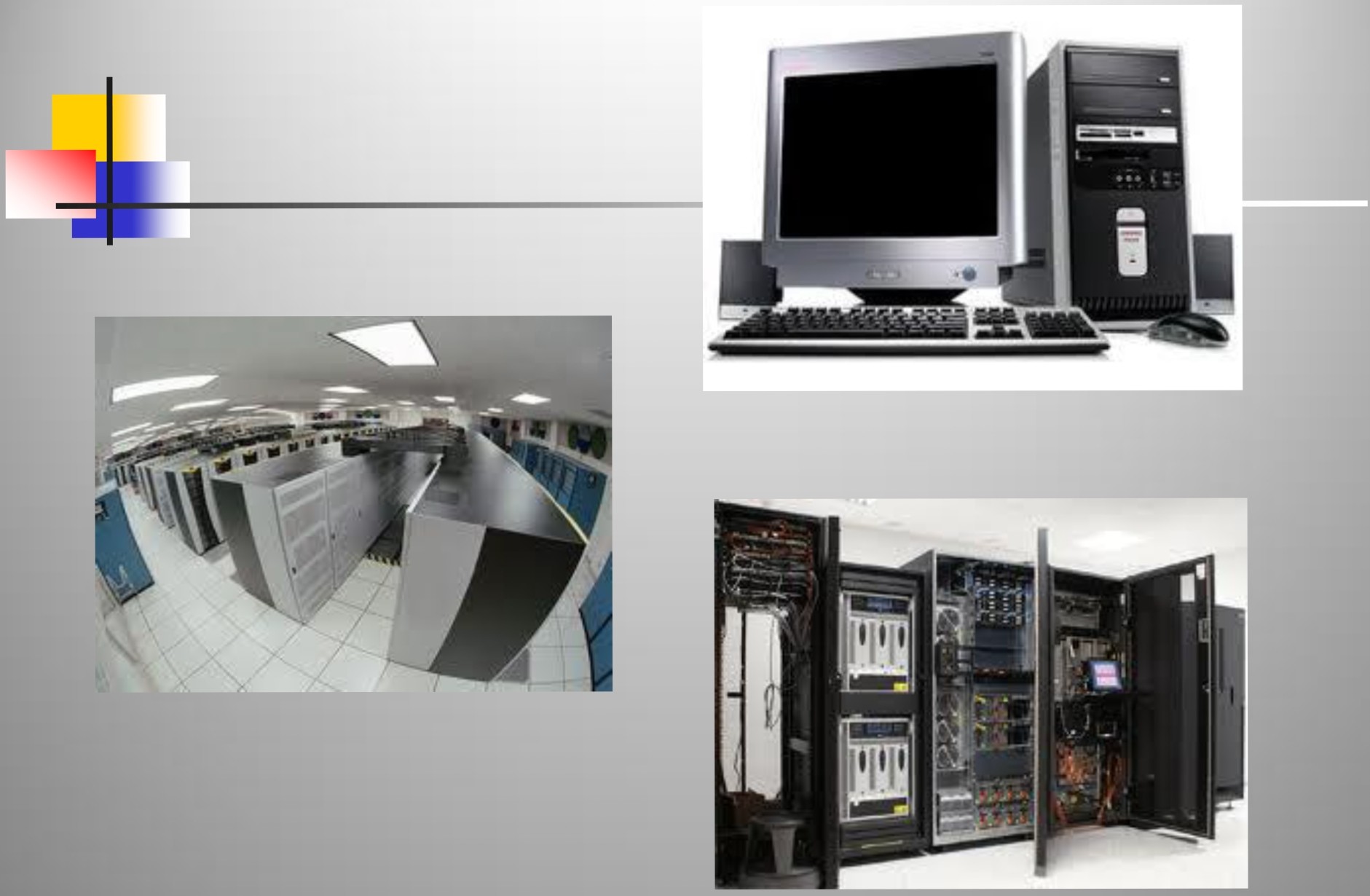 9.12.2014. 	62